İKİNCİ DÜNYA SAVAŞI, TÜRKİYE KROMLARI ve CLODİUS ANLAŞMASIBir ülkenin yeraltı kaynakları, o ülkenin milli güç unsurlarından biri olan ekonomik gücün en önemli ögelerinden birisini teşkil eder. Yeraltı kaynaklarını stratejik yapan en önemli faktör ülke ekonomisi ve güvenliğine katkısıdır. Askeri amaçlar için kullanılıyor olmaları ve ikame edilmelerinde yaşanan zorluklar da bu yeraltı kaynaklarını stratejik kılan diğer önemli faktörlerdir.Stratejik yeraltı kaynaklarının elde edilmesi mücadelesinden dolayı ortaya çıkan çatışmalar geçmişte olduğu gibi günümüzde de yoğun bir biçimde devam etmektedir. Aynı zamanda küresel rekabetin bir parçası olan bu mücadelede stratejik yer altı kaynaklarına sahip olmak isteyen veya bir diğerinin sahip olmasını engellemeye çalışan ülkeler, yeraltı kaynaklarını elinde bulunduran ülkeler üzerinde siyasi, ekonomik ve askeri baskı uygulamaktadırlar.Fransız Kimyager Vauquelin tarafından 1797'de Sibirya bölgesinde keşfedilen krom, Türkiye'de ise 1848 yılında Bursa'nın bugünkü Harmancık ilçesinde Amerikalı jeolog Lawrence Smith tarafından bulunmuştur. Bu keşifle birlikte Osmanlı İmparatorluğu zamanında çıkarılmaya başlanan kromun, Cumhuriyet döneminde özellikle 1930'1u yıllardaki üretim miktarında büyük bir artış yaşanmıştır. Türkiye'nin İkinci Dünya Savaşı öncesinde üretim yaptığı en önemli krom yatakları Kütahya-Bursa, Eskişehir ve Fethiye-Köyceğiz bölgesinde yer almaktaydı. Üretiminin çoğunu bu bölgelerde gerçekleştiren Türkiye'nin dünya krom madenciliğindeki yeri ise her zaman dikkat çekiciydi.Amerika Birleşik Devletleri'nin 1827-1860 yıllan arasındaki liderliği sonrasında Türkiye, dünya krom üretim miktarı açısından Rusya, Yeni Kaledonya ve Rodezya ile beraber başı çekmekteydi. 1920'li yıllarda Küba, Yunanistan, Yugoslavya ve Güney Afrika Birliği de dünya krom üretiminde adlarından söz ettirmeyi başarmıştı. Buna karşın İkinci Dünya savaşı arifesinde sadece Türkiye, Sovyetler Birliği, Rodezya ve Güney Afrika Birliği dünya krom üretiminde yüksek pay sahibi ülkeler olarak görülmekteydi. Krom üretiminin tarihçesi cumhuriyet öncesine dayanmaktadır. 19. yüzyıl boyunca Dünya krom gereksiniminin yarısı Osmanlı İmparatorluğu tarafından karşılanmış ancak 1870’li yıllarla birlikte Dünya’da yeni krom rezervlerinin keşfedilmesiyle birlikte bu durum değişmiştir. Krom ihracatı giderek azalmış, Birinci Dünya Savaşı ve Kurtuluş Savaşı yıllarında çok düşük seviyelere inmiştir. Cumhuriyet döneminde tekrar artışa geçen krom üretimi 1929 ekonomik buhranında yaşanan durgunluğun ardından, hükümetin 1930’lu yılların basında madenciliğe verdiği önem neticesinde tekrardan toparlanmıştır. 1935 yılında Etibank kurulmuş ve çoğunlukla yabancı şirketler tarafından işletilen krom madenleri bu kurumun idaresi altına girmiştir. Etibank’ın çalışmaları neticesinde üretimde büyük artışlar gözlenmiş, 1936 yılında çok geniş rezervlere sahip Güleman krom madenleri üretime başlamış böylece Türkiye büyük bir sıçrama gerçekleştirerek Dünya krom üretiminde SSCB’nin ardından ikinci sıraya gelinmiştir. Krom, çelik malzemelerin sertliğini, kırılma ve darbe mukavemetini artırmak, aynı zamanda da korozyona, oksitlenmeye ve aşınmaya karşı direncini yükseltmek için kullanılan önemli bir madendir. Kromun ana kullanım alanı çeşitli alaşımlı çelik üretimidir. Krom ve demirden meydana gelen alaşıma da ferrokrom adı verilmektedir. Ferrokrom çelik sanayisinde önemli bir yer işgal eden ana alaşım elamanıdır. Dolayısıyla karbonlu çeliklerde, paslanmaz çeliklerde, tam alaşımlı çeliklerde ve yüksek mukavemetli düşük alaşımlı çeliklerde alaşım elaman olarak kullanılır. Zırh plakası, top mermisi, yüksek devirli kesici aletler, dişli, süspansiyon makas yayı ve çeşitli otomobil parçaları üretiminde ferrokromdan faydalanılır. Krom, çatal-bıçak takımı, kırma, ufalama, ezme makineleri, kesme biçme aletleri, kazı makineleri, uçak gövdesi, rulman, dişli, ısıya dayanıklı teçhizat ve kimyevi cihazların üretim ve yapımlarında vazgeçilmez bir maden olmakla birlikte, savaş halinde silahlanmayla neredeyse aynı anlama gelmektedir. Zırh kaplamalarında ve zırh delici mermilerinde krom çelik kullanılarak donatılan bir ordu, bu donanıma sahip olmayan ordulardan tartışmasız olarak üstündür. İkinci Dünya Savaşı yıllarında tankların, uçak motorlarının ve bir kısım diğer askeri malzemenin üretilmesinde kullanılan yüksek vasıflı çeliğin elde edilmesinde, kromun yerini alabilen başka bir maden bulunmamaktaydı.Bu nedenle krom, İkinci Dünya Savaşı'nı cepheye sürdükleri üstün donanımlı ordular sayesinde zaferle sonuçlandırmak isteyen Almanya, İngiltere ve Amerika için vazgeçilmez bir madendi. Krom aynı zamanda stratejik bir madendi. Bu özelliğini, savaş sanayisi için vazgeçilmezliğine ve ondan faydalanan ülkelerin ihtiyaçlarının bütününü veya önemli bir miktarını dışarıdan almaları gerektiğine borçluydu. Bu bağlamda Almanya, İngiltere ve Amerika, İkinci Dünya Savaşı başlarında krom tedarik edebilirliği bakımından farklı imkânlara sahip olsalar da krom rezervi açısından dışa bağımlı ülkelerdi. Bu bağımlılığın yönlendirmesiyle Türkiye, zengin krom yataklarına sahip olmasına bağlı olarak müttefiklerin ve Almanya'nın ilgi odağı haline gelecekti. Almanya, Türkiye'nin sahip olduğu bu stratejik kaynaktan azami derecede faydalanmak, müttefikler ise hasımları Almanya'yı bu madenden mahrum bırakmak için büyük bir çaba ortaya koyacaklardı.Türkiye’deki krom rezervleri, savaş sanayinde kullanılmaya elverişli yüksek cevher oranı ihtiva etmesinden dolayı dünya çapında öneme sahiptir. İkinci Dünya Savaşı süresince krom satışları konusunda gerçeklesen görüşmeler ve savaşan ülkeler arasında yaşanan rekabet, Türkiye’yi çetin bir diplomatik mücadelenin odağına getirmiştir. Krom, Türkiye’nin İkinci Dünya Savaşı boyunca yürüttüğü diplomatik mücadelede, savaşan taraflara karsı en büyük kozu olmuştur.Stratejik açıdan önemli yeraltı kaynaklarının ülkelerin uluslararası ilişkilerdeki pazarlık gücünü arttırdığı bilinen bir gerçektir. Öte yandan bu zenginliklerin ulusal çıkarlar doğrultusunda en iyi şekilde değerlendirilmesi ancak ve ancak başarılı bir dış politika ile mümkündür. İkinci Dünya Savaşı öncesi ve savaş yılları dış Türk Dış Politikası açısından belki de tarihinin en zorlu dönemlerinden biri olmuştur. Coğrafi konumu basta olmak üzere birçok sebepten ötürü, gerek müttefikler gerekse mihver devletleri tarafından savaşa dâhil edilmeye çalışılan Türkiye, hiçbir çıkarının olmadığı bu yıkıma taraf olmamak konusunda kesin kararlı bir duruş sergilemiştir. Orta ölçekte bir devlet olması dolayısıyla büyük güçlere karsı çokta fazla pazarlık gücü bulunmayan Türkiye, savaş süresince denge politikası izlemeye çalışmış bu uğurda büyük bir diplomatik mücadele vermiştir elindeki bütün olanakları seferber etmiştir.Türkiye’nin elindeki en büyük değerlerden bir tanesi, savaş sanayinde kullanılmaya elverişli yüksek cevher oranı ihtiva eden kromdu. Savaşan devletler Türk kromunu elde etmek için büyük bir mücadeleye girişmişti. Türkiye ise elinde bulundurduğu bu değeri dış politika hedefleri doğrultusunda kullanmaya çalışmıştır. Bu çalışmada Topyekûn harbin bir parçası olan iktisadi harbin Türkiye ayağında İngiltere’nin Almanya’yı Türk kromundan mahrum bırakmak girişimleri ele alınacaktır. Aynı zamanda İngiltere’nin bu mücadelede başarısız olduğu iddia edilmekte, arşiv materyalleri ve ikincil kaynakların ışığında bu başarısızlığın sebepleri incelenmektedir.Dünya Savaşı Öncesi TürkiyeBirinci Dünya Savaşı’nın sona ermesinden ve dünyadaki imparatorlukların dağılmasının ardından henüz çok kısa bir zaman geçmişti. Fakat dünya ikinci bir savaşla karşı karşıyaydı. Birinci Dünya Savaşı’ndan mağlup ayrılan Almanya kendini yavaş yavaş toparlamıştı. Ancak Adolf Hitler’in iktidar olmasıyla birlikte Almanlarda dünyaya egemen olma ve Birinci Dünya Savaşı’nın intikamını alma düşüncesi çok kuvvetlenmişti. Almanlar Birinci Dünya Savaşı’nın ardından Versay Antlaşması’nı imzalamak zorunda kalmıştı. Bu antlaşma Almanlar için tam bir hezimetti. Almanya tamamıyla yalnızlığa terk edilmiş ve çok ağır bedeller ödemek zorunda kalmıştı. Bu yüzden Almanlara göre İkinci Dünya Savaşı’nın ortaya çıkmasındaki en büyük sebep Versay Antlaşmasıydı. Bu antlaşmanın sonucu Almanlarda büyük bir nefret ve intikam duygusunu doğurmuştu. Tüm dünya İkinci Dünya Savaşı’nın çıkacağını biliyor ve hazırlıklarını ona göre yapıyordu. Almanların en büyük amacı ise Sovyetler Birliği’ne saldırmaktı. Fakat bu o kadar kolay değildi. Artık yeni bir savaşın çıkacağını düşünen Türkiye önlemlerini alıyor ve denge politikası yürütüyordu. Bu denge politikasının en büyük nedeni Türkiye’nin henüz Birinci Dünya Savaşı’nın yaralarını tam olarak saramamış olması ve İkinci Dünya Savaşı’na girerse olası bir mağlubiyette çok ağır bedeller ödeyecek olmasıydı. Türkiye taraf olmaktan kaçıyordu fakat diğer devletler özelliklede İngiltere Türkiye’nin savaşa girmesini istiyordu. Aslında Türkiye içinde bulunduğu durumdan çok memnun sayılmazdı çünkü Almanya’nın Balkanlardaki hareketi Türkiye’yi rahatsız ediyordu. İngiltere ve Sovyetler Birliği Türkiye’nin bu rahatsızlığını biliyor ve kendi çıkarlarını da düşündükleri için Türkiye’yi savaşın içine sokmaya çalışıyordu. Türkiye, İngiltere ve özellikle Sovyetler Birliği’ne tam olarak güvenmediği için onların yanında yer almıyordu. Türkiye’nin denge siyaseti yavaş yavaş sonuç vermeye başlamıştı. Yapılan anlaşmaya göre Almanya İngiltere’ye karşı tedbir alacak fakat Türkiye’nin sınır bütünlüğünü tehdit etmeyecek ve asla toprak talebinde bulunmayıp, Alman askerleri Türkiye sınırına belli mesafe uzakta bulundurulacaktı. Bu durum Türkiye’nin ziyadesiyle hoşuna gitmişti. İki ülke arasında olumlu rüzgârlar estirmeye başladı. Bu gelişmeler yaşanırken Irak’ta 1941 yılının Nisan ayında Alman yanlısı yönetim Alman askerini yardıma çağırdı aynı zamanda İran şahı Rıza Pehlevi de Hitler’e karşı sempati duymaktaydı. Almanya İngilizlerin kontrolü altındaki Ortadoğu topraklarından geçmek zorundaydı. Bu amaçla Türkiye’den izin istedi. Bu isteğin kabulüne karşılık Türkiye bazı sınır düzenlemeleri yapacaktı. Bu konudaki görüşmeler oldukça uzun sürdü. Bu sırada 1941 yılının Mayıs sonlarında İngiliz askerleri Bağdat’a girip Raşid Ali Geylani’nin yönetimini iktidardan uzlaştırdı. Böylelikle bu sorun kendiliğinden çözüldü. Bu gelişmelerin sonunda İran’ın güneyi İngilizler, Kuzeyine ise Sovyetler Birliği girdi. Türkiye İkinci Dünya Savaşı süresince silahlı çatışmalara girmekten kaçındı ve tarafsızlığını korudu. Zaten içinde bulunduğu sosyo-ekonomik durum yeni bir dünya savaşına girmek için elverişsizdi. Türkiye’nin başındaki yöneticiler Birinci Dünya Savaşı’nın yıkımını yakından görmüştü. Bu tecrübeleri neticesinde yeni bir dünya savaşına girmekten fevkalade kaçınmışlardır. Üstelik askeri teçhizat ve teknoloji bakımından Türk ordusu yetersiz bulunmaktaydı. Hava ve Deniz Kuvveleri çok zayıftı. Buna rağmen mihver devletleri (Almanya, İtalya) ve müttefikler (Fransa, İngiltere) Türkiye’yi kendi saflarında savaşa sokmak istiyordu. Türkiye Birinci Dünya Savaşından sonra yenilen fakat istediklerini tüm dünyaya kabul ettiren bir devletti. Mevcut durumundan memnun olduğu için savaş dışında kalmayı amaç edindi ve bunu başardı.İkinci Dünya Savaşı Öncesi Avrupa-Türkiye İlişkileriBirinci Dünya Savaşı sonrası yenilen devletler çok ağır antlaşmalar imzalamaya mecbur edildiler. Bu yüzden yenilen devletler geçmişten gelen kinle besleniyor ve hızla büyümek istiyorlardı. Almanya Birinci Dünya Savaşından çok ağır yara alarak, İtalya ise istediğini alamadan çıkan devletlerdi. İmzaladıkları ağır şartlar içeren anlaşmaların telafisi için saldırgan politika izliyorlardı.Almanya’nın Osmanlı Devleti döneminde Türklerle kurduğu askeri ilişkiler Türkiye Cumhuriyeti yıllarında gerek harp okullarında görev yapan Alman askeri uzmanlar (hocalar) gerekse Almanya’ya özellikle teknik eğitim almak amacıyla gönderilen subaylar aracılığıyla devam etmiştir. Ancak 1923’ten sonra Türkiye kendi silah sanayisini geliştirmek amacıyla Almanya’dan yardım talep etmiş ve bunun üzerine Versay Anlaşması’nın kısıtlayıcı tedbirlerinden bunalmış olan Alman sanayiciler, Türkiye’ye gelerek silah ve mühimmat fabrikalarının kurulmasına ve yenilenmesine büyük katkı sağlamışlardır. Bu yıllarda Almanya’nın Türkiye’de gerçekleştirdiği önemli projelerden biri de Junkers Firmasının Kayseri Uçak Fabrikasını inşa etmesidir.İtalya 1935’te Habeşistan’a saldırıp bu toprakları sömürgesi haline getirmişti. 7 Nisan 1939’da da Arnavutluk’u işgal etti. 12 Adaları elinde bulundurması sebebiyle zaten karasularımız içinde olan İtalya bir de Akdeniz kıyılarımızda hak iddia eden demeçler veriyordu. Tabii olarak Türkiye bu durumdan rahatsız ve endişeliydi.Almanya ise 1938’de Avusturya’yı ilhak etti. Ardından Çekoslovakya’dan toprak talep etmeye başladı. İngiltere, Fransa ve İtalya; Almanya ile Münih’te bir konferans yaptılar ve Çekoslovakya’nın Südet bölgesi Almanya’ya verildi. (29 Eylül 1938) Ancak 15 Mart 1939’da Almanya tüm Çekoslovakya’yı işgal etti.1933 senesinden itibaren Türkiye’nin Almanya ile olan ticari ilişkileri bağımlılık boyutlarına varmıştır. 1933-1937 arasında Türkiye, Almanya’dan %39 oranında ihracat yaparar başı çekmiş, aynı dönemde Türkiye’nin ithalatında Almanya’nın payı %42 olarak gerçekleşmiştir. Almanya’nın lebensraum (hayat sahası) arayışı ve Hitler’in bu doğrultuda drang nach osten (doğuya yöneliş) siyasetine tekrardan işlerlik kazandırması Türkiye'nin dış finansman ihtiyacındaki artış ile aynı döneme rastlamıştır. İki ülkenin iktisadi yakınlaşması sonucunda 1937'ye gelindiğinde Almanya, Türkiye'nin ihtiyaç duyduğu yün iplik ve kumasın %48’ini, demir çeliğin %70’ini, makine ve mamul maddelerinin %61’ini, kimyevi maddelerin %55’ini karşılamıştır. Türkiye ise Almanya’nın ihtiyaç duyduğu ham yünün %75’ini, ham pamuk ve kromun %70’ini sağlamıştır. 1929'da Türk ihraç ürünlerinden %26’sı Almanya’ya giderken iken 1939'da bu oran %50’ye çıkmıştır. Türk-Alman Ticaret Antlaşması kapsamında devam eden iki ülke dış ticareti 1933-1939 arasında yaklaşık dört kat artmış ve yıllık hacmi yüz elli milyon Alman Markının üzerine çıkmıştır.Türkiye’den satın alınan ürünler üç gruba ayrılmış, krom son derece hayati öneme haiz hammaddeler olarak değerlendirilen birinci grupta yer almıştır. İkinci grupta önemli fakat gerektiğinde başka ülkelerden de sağlanabilecek mallar, üçüncü grupta ise, önemsiz ithalat malları yer almıştır. İkinci Dünya Savaşı’na doğru Almanya’nın Türk dış ticaret hacmindeki payı, Türkiye ekonomisini kendisine bağımlı hale getirecek kadar yüksek olmasına karşın, Türkiye’nin toplam Alman dış ticaretindeki payı %2-3 gibi küçült bir oranda kalmıştı. Buna rağmen Türkiye’nin Alman dış ticaretindeki önemi, Almanya’nın Türkiye’den aldığı malların özelliğine bağlı olarak artmıştı. Bu malların başında ise Alman silahlanma programı için vazgeçilmez olan krom hammaddesi gelmekteydi. Savaş sırasında Güney Afrika Birliği ve Rodezya’da bulunan kaynaklara nazaran daha kolay ulaşılabilecek olan Türkiye kromu, 1937’ye gelindiğinde Alman krom ithalatının %52’sini karşılar durumdaydı. 1936’da Alman ekonomisini savaşa hazırlamak için yürürlüğe konulan “dört yıllık plan”ın sorumluluğuna getirilen Hermann Göring’in 14 Ekim 1938’de açıkladığı geniş çaplı silahlanma hamlesi için krom hammaddesine ihtiyaç duyulmaktaydı. Bu doğrultuda hava kuvvetlerinin beş katına çıkarılması, ordunun kısa sürede ağır top ve tanklarla donatılması öngörülmekteydi. Uçak, top kundağı ve tank levhalarının yapımı için krom bileşikleri mutlaka gerekliydi. Bu gerekliliğinin yönlendirmesiyle Almanya, 1939 yılında Türkiye’den 104.756 ton olmak üzere yüksek miktarda krom ithal etmişti.Türk ve Alman hükümetleri arasında 16 Ocak 1939 tarihinde Türkiye’ye 150 milyon marklık kredi verilmesini içeren Funk Anlaşması imzalanmıştır. Söz konusu meblağın 90 milyon markı sivil sanayi malzemeleri, kalan 60 milyon marklık kısmı ise silah ve mühimmat alımı için öngörülmüştü. Alman hükümeti tarafından onaylanmayan bu anlaşmaya göre, bu malzemelerin 18 ay içerisinde Türkiye’ye sevk edilmesi gerekiyordu. Bu kredi karşılığında Türkiye, Almanya’ya krom, bakır, mangan, alüminyum, demir ve cıva gibi madenler ile tahıl, pamuk ve tiftik gibi hammaddeler satmayı taahhüt etmişti. Bu kredi anlaşması Türk-İngiliz Ortak Deklarasyonu’nun imzalanmasını protesto etmek amacıyla Almanlar tarafından iptal edilmiştir.Diğer yandan İkinci Dünya Savaşı döneminde silah ticareti genellikle Türkiye ve Almanya arasında yapılan kliring anlaşması çerçevesinde gerçekleşmiştir. Bu noktada Almanya Türkiye’ye yaptığı silah sevkiyatını ancak krom ve diğer değerli madenler karşılığında gerçekleştirmiştir. Almanya, Türkiye’nin silah ticaretini finanse edebilmesi için tıpkı Osmanlı Devleti döneminde Krupp Firmasına verilen siparişlerde olduğu gibi bu ülkeye kredi açmaktan geri kalmamıştır. Almanya temelde iki savaş arası dönemde Türkiye’nin silah sanayisinin gelişmesine yadsınamaz bir katkı yapmıştır.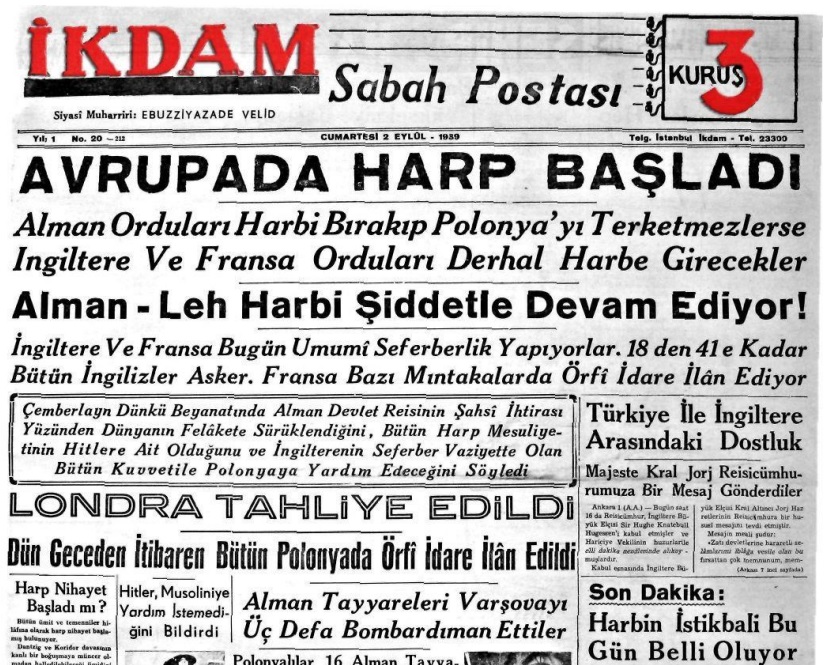 Bu çerçevede Almanlar Anadolu’daki silah fabrikalarını yeniden teçhiz etmişlerdir. Almanya’nın Türkiye’nin silah sanayisini desteklemesi daha sonraki on yıllarda ise, NATO yardımları çerçevesinde devam etmiştir. Ancak belirtilmelidir ki, Türkiye bir dizi nedenden dolayı Almanya’dan almış olduğu teknolojiyi (silah fabrikaları kurulmasını) geliştirerek kendi bağımsız silah sanayisini meydana getirememiştir. Bunu yapamadığı gibi, günümüzde Amerika Birleşik Devletleri ve İsrail gibi devletlere de silah ve silah teknolojileri bakımından bağımlı hale gelmiştir. Yani, Türkiye’nin silah sanayisinin kurulmasının önündeki engellerin kaldırılması Türk devletinin aşması gereken önemli bir sorun olarak halen güncelliğini korumaktadır.Bu dönemde Türkiye, Alman Maliye Bakam Schacht tarafından yürütülen ve silahlanmaya geniş ölçüde yardımcı olan dış ticaret politikasında öncelikli bir konuma sahipti. Türkiye’den ithal edilecek hammaddeler, savaş hazırlığına yönelmiş Almanya için hayati bir rol oynamaktaydı. Bu doğrultuda Almanya, Türkiye’nin tarım ürünlerini ve sanayi hammaddelerini alabilmek için bir çeşit satın alma tekeli oluşturmuştu. Türkiye Dışişleri Bakanlığı Genel Sekreteri Numan Menemencioğlu’nun, Temmuz 1938’de Türk-Alman ekonomik görüşmeleri nedeniyle Berlin’de bulunduğu sırada, Almanya Dışişleri Bakanlığı Ekonomik Politika Dairesi Başkan Yardımcısı Karl Clodius’a belirttiği şekliyle Almanya, bu satın alma tekeline dayanarak fiyatları dikte ettirmekteydi. Böylece Türkiye, Alman mallarım dünya piyasa fiyatlarından %20-40 oranında daha pahalıya almak zorunda bırakılıyordu. Clodius’un verdiği cevap doğrultusunda Almanya da Türk tarım ürünlerini dünya piyasa fiyatlarına nazaran %12, özellikle pamuğu %40 daha pahalıya almaktaydı. Fakat sanayi ürünleriyle tarım ürünleri arasındaki fiyat farkı dikkate alındığında, Almanya’nın karşılıklı olarak fiyatları yükseltilmiş mallar üzerinden yapılan ticaretten daha kazançlı çıktığı görülmekteydi.1936’da ortaya çıktığı gibi Almanya’nın silahlanma için Türkiye’den çok miktarda hammadde satın alması kliring hesaplarındaki Türk alacaklarını oldukça artırmış, bu da Ankara’yı kliring borçlarını tahsil etmek amacıyla Almanya’ya büyük gemi siparişleri vermek zorunda bırakmıştı. Bu ticari döngünün ileriki yıllarda da yaşanması sonucunda Türkiye, sürekli olarak Alman mallarını ithal etmek zorunda kalmış, bu da Türk ticaretindeki Alman payını başka hiçbir ülkeyle karşılaştırılmayacak kadar artırmıştı. Almanya’nın, ikinci Dünya Savaşı’nın başlangıç yılı olan 1939’a gelindiğinde Türkiye’nin toplam ithalatındaki payı %50,86’ya, ihracatındaki payı da %37,29’a ulaşmıştı. Böylece Türkiye, birçok ülke karşısında yüksek oranlarda dış ticaret fazlası verirken, Almanya’ya o dönemki kur itibariyle 14.638 Türk lirası tutarında dış ticaret açığı vermişti. Dolayısıyla kliring sistemi sayesinde Türkiye’nin dış ticareti ve buna bağlı olarak ekonomisi Almanya’ya bağımlı hale gelmiş, Türkiye’nin ticaret hacmindeki Alman payının yüksek oranlarda seyretmesi de Türkiye’nin başka ticari ortaklıklara yönelmesini engelleyen bir zemin oluşturmuştu. Bu nedenle Türkiye’nin Batı ülkeleriyle gerçekleştirdiği ticaret hacmi Almanya’nın tersine oldukça düşük oranlarda kalmıştı. Şöyle ki Türkiye, 1939’da toplam ithalatının %6,25’ini İngiltere’den, %1,89’unu Fransa’dan ve %9,88’ini Amerika’dan karşılarken, aynı ülkelerin Türkiye’nin ihracatındaki payları ise sırasıyla %5,73, %4,42 ve %14,3 olarak gerçekleşmişti.Almanya’nın başlattığı ekonomik ve askeri baskılar bir müddet devam ettikten sonra, daha da ileri giderek Türkiye ile tüm ticari ilişkilerini kesmeyi düşünmüş ise de, krom ithalatı yüzünden bu düşüncesinden vazgeçmek zorunda kalmıştır. Çünkü Türkiye’nin Almanya’ya sattığı krom 1925’te 5.000 mark iken, 1929’da 35.000 mark, 1937’de 3.437.000 mark ve 1938’de ise 3.048.000 mark olmuştur. Türkiye, Almanya’nın ihtiyaç duyduğu kromun %52’sini karşılar duruma gelmiştir. Dünya krom üretiminin %17’sini karşılayan Türkiye için bu madenin satılması önemli olduğu kadar, alıcısı olan Almanya için de en az o kadar değerli olmuştur. Türkiye’nin Almanya’ya ihracatının %35’ini krom gibi savaş malzemeleri oluşturmuştur.Önemli savaş malzemeleri sevkiyatının kesilmesi ve sanayi-askeri amaçlı malzeme alımına yönelik olan 150 milyon marklık kredi antlaşmasının onaylanmaması şeklinde yürütülen ekonomik ve askeri baskı karşısında Türkiye, Almanya’ya yaptığı krom ihracatını azaltma ve yavaşlatma yoluna gitmiştir. Dışişleri Bakanlığı Genel Sekreteri Numan Menemencioğlu, 19 Ağustos 1939’da Almanya’nın Ankara Büyükelçiliği görevlilerinden Hans Kroll’a, askeri malzeme sevkiyatının durdurulması karşılığında Türkiye’nin de krom sevkiyatını durdurabileceği uyarısında bulunmuştur. Kroll da krom sevkiyatı olmadan Berlin’in 25 Temmuz 1938 tarihli ticaret antlaşmasını uzatmasının mümkün gözükmediğini belirtmiştir. Kroll’un bu sözlü açıklamasının sonrasında Berlin, 21 Ağustos 1939’da önerilerini yarı ültimatom şeklinde Ankara’ya bildirmiştir. Almanya’nın önerisi, geçerliliğini koruyan bütün silah sözleşmeleri ile daha önce onaylanmayan 16 Ocak 1939 tarihli kredi antlaşmasının iptali karşılığında, Türk-Alman ticaret antlaşmasının (25 Temmuz 1938) uzatılması yönünde olmuştur. Bunun üzerine Dışişleri Bakanı Şükrü Saraçoğlu, 24 Ağustos 1939’da Von Papen’e Türkiye’nin Alman baskısına boyun eğmeyeceğini ifade etmiştir.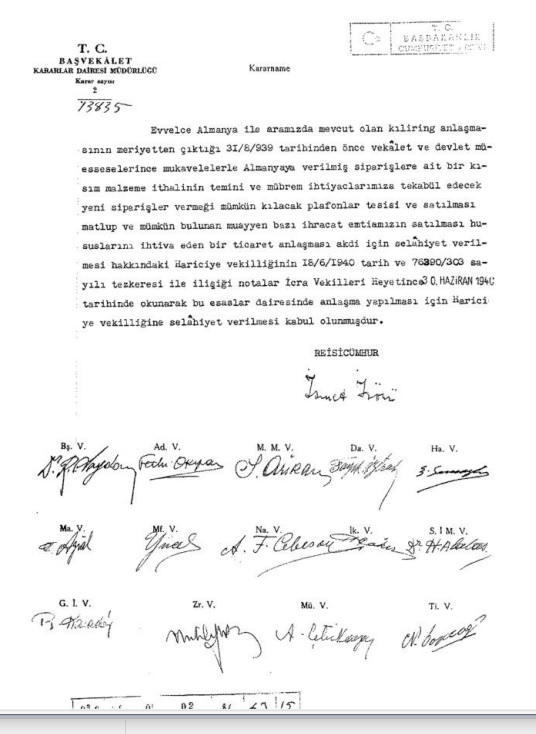 Aslında 3 Eylül 1939’da Almanya’ya savaş ilan ederek İkinci Dünya Savaşı’na fiili olarak katılan İngiltere, aynı gün “Ekonomik Savaş Bakanlığı” adında yeni bir bakanlık oluşturmuştur. İngiltere’nin ana amacı, düşmanın savaşı sürdürmesini engelleyecek şekilde ekonomik faaliyetlerini baltalamak ve ekonomik düzenini alt üst etmektir. Bu doğrultuda ekonomik abluka politikası yürüten İngiltere gerek diplomatik yollarla gerekse deniz trafiğini kontrol ederek, başta Almanya olmak üzere Mihver güçlerine komşu veya tarafsız devletlerden gelebilecek malzeme akışını durdurmaya da çalışmıştır. Dolayısıyla Ekonomik Savaş Bakanlığı 19 Ekim 1939 tarihli Türk-İngiliz-Fransız Antlaşması’nın sağladığı iyi niyet ortamında hemen faydalanarak Alman silah sanayisini stratejik öneme sahip Türkiye kromundan mahrum etmeye dönük görüşmelere bir an evvel başlamıştır.Türk İngiliz-Fransız Antlaşması doğrultusunda yapılan ticari görüşmelerde, İngiltere Türkiye’den yılda 200 bin ton krom almanın karşılığında Almanya’ya Türkiye’nin krom satmamasını istemiştir. Bunun üzerine Türkiye İngiltere’ye yirmi yıl boyunca krom satmak istemiş, İngiltere ise iki yılla yetinmiştir. Ancak Numan Menemencioğlu, Almanya’ya krom satamadıkları takdirde tarımsal ürün de satamayacaklarını ileri sürerek İngiltere’ye kromla birlikte tarımsal ürün satmaya da çalışmıştır. Müttefiklerle yapılan krom görüşmeleri istenilen neticeyi vermemiştir. Bununla birlikte 8 Ocak 1940 tarihinde imzalanan anlaşmanın iki yıl devam etmesi ve bu müddet bitince bir sene daha uzatılabilmesi kararı alınmıştır. Ayrıca Haydarpaşa ile Sirkeci arasında işletilmek üzere İngiltere’den iki adet feribot ile teçhizat ve malzemesinin alınmasına karar verilmiştir.Alman etkisini azaltmak için atılacak adımlar Almanya’nın üstlendiği ekonomik rolü devralmaya yönelik olmuştur. Bu amaçla İngiliz Brassert firması, Karabük’te kurulması planlanan demir çelik işletmelerinin yapım hakkı için Alman Krupp firması ile rekabete girmiş ve İngiliz firması galip çıkmıştır. Ayrıca İngiltere ve Türkiye arasında 1938 yılı mayıs ayında altı milyon sterlin tutarında silah alımını da içeren bir askeri kredi antlaşması imzalanmıştır.İkinci Dünya Savaşı Yıllarında Türkiye’nin Krom Stratejisi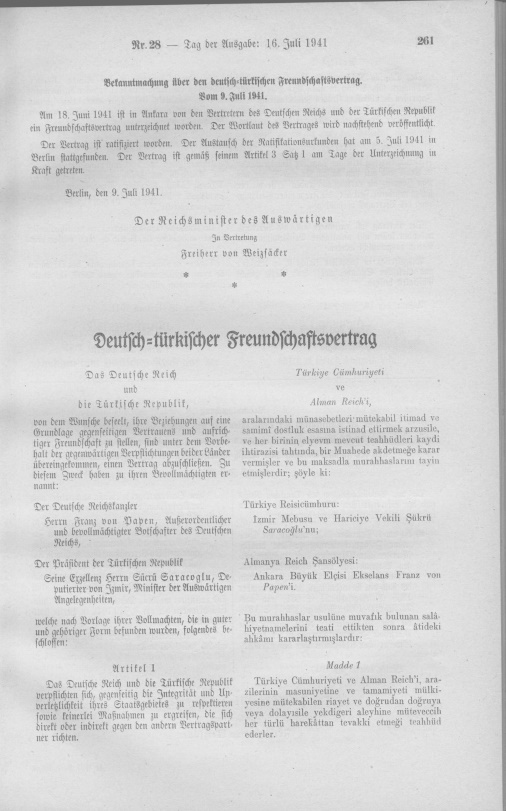 Krom, İkinci Dünya Savaşı’nda Türkiye için önemli bir yer tutmaktadır. Bu durumdan dolayı Türkiye’nin bu dönemde dış politikasını incelerken krom sorununa da değinmek ve açıklamak gerekir. Savaş döneminde Türkiye’nin elindeki mallar ve ürünler arasında en önemli olanı kromdu. Krom üstün vasıflı çelik ve yüksek dirençli zırh üretiminde vazgeçilmez bir hammaddeydi. Krom hakkında bir Kemp’in de dediği gibi “Ekmek için maya neyse, modern sanayi için de krom odur; pek az miktarda gerek duyulur, fakat onsuz da olmaz; tıpkı mayasız ekmek olmayacağı gibi” Krom savaş sanayi için elzem nitelikte olan yedi ana metalden biridir. Direnç, sertlik, paslanmaya ve aşınmaya karsı dayanıklılık gerektiren metaller için değişik miktarlarda krom içeren alasımlar vazgeçilmezdir. Krom, savaş sanayi için son derece önemli olan paslanmaz çeliğin hammaddesidir. Aynı zamanda çok yüksek erime derecesine sahip bir alaşım olan krom, erimiş metallerden ve gazlardan doğan korozyonlara dayanabildiğinden askeri sanayide tank, uçak motoru, denizaltı ve mühimmat üretiminde kullanılmaktadır. Krom savaş sanayi için niceliksel değil niteliksel bir öneme sahiptir. İkinci Dünya Savaşı sırasında birçok metalin laboratuar ortamında ikameleri üretilmiş ve bu durum kısmen de olsa ülkelerin dışa bağımlılığı azaltmışsa da, krom konusunda aynı şeyi söylemek mümkün değildir. Kromun ikamesi üretilemediği gibi alternatif madenlerle üretilen savaş araçları ve mühimmat ülkelerin savaş kapasitesinde azalmaya sebebiyet vermiştir.1930’lu yılların ikinci yarısında, Türkiye Cumhuriyeti’nin kurucu kadroları sanayileşme hedefine ulaşılabilmesi için demir ve çelik üretimini sağlayacak bir demir çelik fabrikasının hayaliyle yanıp kavrulmaktaydı. Nihayet 1937 yılında ülkemizin ilk demir-çelik fabrikasının temeli Karabük’te atılır. Fabrika 1939 yılında üretime geçer. Bir taraftan Karabük Demir Çelik Fabrikası’nın hammadde ihtiyacının karşılanması amacıyla demir aramalarına başlanmış, diğer taraftan aynı dönem içerisinde, ülkenin petrol rezervlerinin saptanması ve işletilmesi, krom, bakır, manyezit, çinko ve kurşun başta olmak üzere birçok madenin aranması ve üretimi ve sanayide kullanımı ile ilgili projelendirme çalışmaları yürütülmeye çalışılmıştır.İkinci Dünya savaşı boyunca ülkemizin en önemli ihraç ürünleri arasında kromit yer almaktaydı. 1939 yılında ülkemiz Dünya kromit üretiminin %16,4’ünü yaklaşık olarak190.000 tonunu tek başına sağlamıştı. Savaş, silah üretimini (tank, zırhlı gemiler, top,tüfek…) arttırıyor bu da demir çelik üretimini teşvik ediyordu. Savaş boyunca da üretim ve ihracat sürekli yüksek düzeyde kaldı. Savaş yıllarında Türkiye’nin kromit üretimi ton olarak aşağıda verilmiştir.Tablo 1: Türkiye’nin Krom ÜretimiAlmanya 1938 yılında toplam krom ihtiyacının %65’ini Balkanlardan sağlarken, bölgedeki yoğun çabaları neticesinde 1939 senesinin ilk sekiz ayında bu oran %15’e kadar geriledi. Bölgedeki en büyük krom üreticisi Yugoslavya’da madenler devlet tekelinde olmasına rağmen çoğunlukla İngiliz kontrolündeydi ve Krupp firması tarafından kurulan Jugo-Chrom AG bu bölgede hiçbir varlık gösterememekteydi. Yunan üretimi krom ise cevher oranının düşüklüğü ve Yunanistan’ın düşük üretim kapasitesi nedeniyle Almanya’nın taleplerini karşılamaktan çok uzaktı. Başka bir krom tedarikçisi Güney Afrika’nın ise kolonisi olduğu İngiltere tarafından Almanya’ya krom satması yasaklanmıştı. Öte yandan ülkenin bir numaralı krom tedarikçisi SSCB’nin savaş sırasında takınacağı tutum belirsizdi. Bütün bu gelişmeler Türkiye’yi tek tedarikçi konumuna getiriyordu. İkinci Dünya Savaşı’nın hemen öncesinde alternatiflerin giderek azalması neticesinde Almanlar krom ihtiyacının %60’ını Türkiye’den karsılar duruma gelmiştir. Türkiye Almanya’ya 1925 yılında yalnızca beş bin Alman Markı (RM) değerinde krom satarken, seneler içinde ticari hacim yükselerek 1929’da 35 bin, 1937’de 3.430 bin ve 1938’de 3.050 bin Alman Mark’ına ulaşmıştır. İngiltere, Almanya ve Fransa gibi Avrupa devletlerinin kendi coğrafyalarında krom rezervlerinin bulunmaması bu ülkeleri krom madeninin tedarikinde dışa bağımlı kılmaktaydı. Bu nedenle krom İkinci Dünya Savaşı sırasında üretimi ve ticareti kontrol altında tutulması gereken metallerin basında gelmekteydi. Krom, Alman İktisadi Savaş Bakanlığı için petrol, demir, nikel ve bakırla birlikte, Alman savaş makinesinin dışa bağımlı olduğu stratejik materyallerin basında geliyordu. İngiliz gizli servisinin 1938 yılı raporu Almanya’nın krom stoklarının savaş başladıktan sonra en fazla birkaç ay yetecek düzeyde olduğu seklindeydi. Bu raporlar doğrultusunda Almanya’nın krom satın alabileceği ülkeler ile “önceden satın alma hakkı” antlaşmaları yaparak, Almanya’yı kromdan yoksun bırakmayı planlamıştı.Bu bakımdan İngiltere ile Almanya arasındaki krom savaşı bu stratejik cevherin sayılı üreticilerinden olan Türkiye’yi yakından ilgilendiriyordu. Her iki tarafta Türk kromunu kendisi için elde etmek istediği kadar karşı tarafın elde etmesine de engel olmak istiyordu. Bu durum Türkiye üzerinde her iki taraftan da olmak üzere çeşitli politik baskılara maruz kalmasına neden olmuştur. “İki hasmın Türkiye’nin elindeki kromu almak için birbirlerine karşı fiyat artırmaları ekonomik açıdan Türkiye’ye büyük kazanç sağladı. Ama politik olarak bütün olup bitenler son derece çetrefilli ve tehlikeli işlerdi…” Tablo 2: 1938 Yılı İtibariyle Avrupa’da Krom Üretimi ve Tüketimi (bin ton)Kaynak: Ferdinand Friedensburg, Die Rohstoffe und Energiequellen im neuen Europa, Gerhard Stalling Verlagsbuchhandlung, Oldenburg, Berlin: Stalling, 1943: 22.İkinci Dünya Savaşı öncesinde kromu giderek stratejik bir hale getiren durumlardan birisi de giderek artan krom fiyatlarıdır. Türkiye ile görüşme halindeki İngilizlerin fiyat konusunda son derece katı duruş sergilemeleridir. Müzakereleri çıkmaza sokan ve aylar boyu devam etmesine sebep olan fiyat üzerindeki uyuşmazlık uzun süre çözümlenememiştir. İkinci Dünya Savaşı’nın ilk iki senesi boyunca devam eden bu durum İngiliz İktisadi Harbi’nin başarısına engel bir durum teşkil etmiş, İngilizler krom fiyatları üzerine yürütülen müzakerelerde fiyat yükseltememiş, Almanya’nın yüksek fiyat tekliflerine karsı krom antlaşmasının bağlayıcılığına dayanmışlardır. Bu durum Türk-Alman yakınlaşmasını kaçınılmaz kılmıştır.İngilizlerin krom için düşük fiyat teklif etmesinin bir başka sebebi de Türkiye’nin içinde bulunduğu döviz darboğazının da etkisiyle İngiltere’nin önerdiği 3.75 sterlin/ton fiyatı kabul etmek zorunda kalacağı düşüncesiydi. Karabük Demir-Çelik Fabrikaları’nın yapımını üstlenen İngiliz firmasına 30 Haziran’da yapılması gereken 375 bin sterlinlik ödeme için para bulunamıyordu. İngilizler, kromun tonu için 3.75 sterline anlaşılması durumunda, İngiliz firmasına ödenecek tutarı Osmanlı Bankası’na yatırmaya hazır olduklarını belirtmiştir. Türk tarafı bu teklifi de geri çevirmiştir. İngiliz iç yazışmalarında Türklerin sıkı pazarlık taktiklerine başvurmasının normal olduğunu, her zamanki gibi sonunda blöf yapmaktan vazgeçeceklerine emin olduklarını belirtmişlerdir.İngiltere dışında Türkiye’nin krom satabileceği tek ülke olan Fransızlar 90 bin ton krom için ton basına 5,25 sterlin teklif ederek İngilizlerin teklif ettiği fiyatın çok üstüne çıkıyorlardı. Fransızlar, kromun Almanya’nın eline geçmesini engellemek düşüncesiyle hareket ediyordu. Amaç fiyat ne olursa olsun biran önce Türkiye’deki krom stoklarının güvenli bir yere taşımaktı. İngilizlerin aksine Fransızlar, Türk kromunun antlaşma uyarınca bir an önce satın alınması gerektiğini düşünmekteydi. Krom ihtiyacı her geçen gün artan Almanya’nın krom sevkiyatı için Türkiye’ye baskı uyguladığı istihbaratını alan Fransızlar finansal tartışmaların çok da gerekli olmadığını düşünmekteydiler.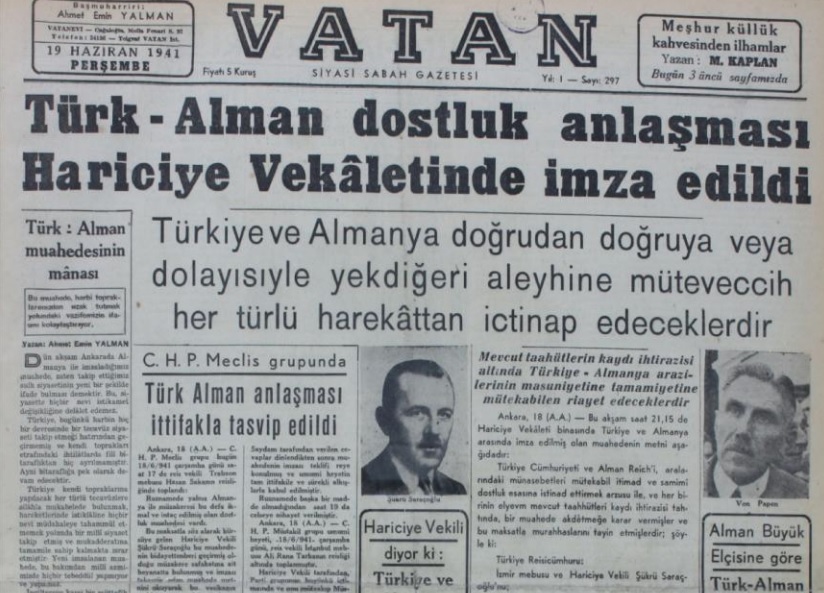 Antlaşmalar dâhilinde olmasa da Türkiye’den krom talebinde bulunan başka bir taraf da Amerikalılardı. ABD 5,6 sterlin fiyat önerilmekteydi. Onlarda Fransızlar gibi stoklarını arttırmak maksadıyla piyasa fiyatlarının çok üzerinde alımlar yapmaya hazırdılar. Bu teklif ile artık Türk tarafını 3,75 sterline ikna etmek imkânsız hale gelmişti. İngiliz yetkililer, ABD’deki fiyatların şişirme olduğunu, er ya da geç fiyatlarda düşüş yaşanacağını ve orada da piyasa fiyatlarının gerileyeceğini belirtmekteydiler.Öte yandan savaşın patlak vermesiyle beraber krom fiyatında büyük bir artış meydana geleceği düşüncesiyle Türk tarafı da görüşmeleri ağırdan almaktaydı. Fiyatlarda beklenen artışın bir türlü gerçekleşmemesi nedeniyle Türk Hükümeti, Londra Metal Borsası fiyatlarının manipüle edildiği ve krom fiyatlarının kasıtlı olarak düşük tutulduğunu düşünmekteydi. Görüşmelerin çıkmaza girmesinin bir başka sebebi de İngilizlerin Türkiye’nin er ya da geç Alman istilasına uğrayacağını düşünmesiydi. Yakın bir zamanda gerçekleşeceği düşünülen bu istila neticesinde askeri yardımlar kendilerinde karsı kullanılacaktı. Krom madenleri de ister istemez Almanların kontrolüne geçecekti. İngilizler bu ihtimali göz önünde bulundurarak Türkiye’de “partizan” benzeri bir organizasyon oluşturulmasını ve madenlere, demiryollarına sabotaj vb. faaliyetler düzenlemeyi planlamaktaydı.Türkiye, krom satışlarının Alman savaş sanayisi için son derece önemli bir konu olduğunun farkındadır ve istenilen fiyatların elde edilememesi durumunda Almanya’ya krom satabileceğinden emindir. Bu sebeple düşük fiyat önerilerini reddetmektedir. Bir yandan da Müttefiklerin her birinin krom konusunda farklı stratejiler takip ettiğinin farkında olan Türk tarafı, bu durumdan istifade etmek istercesine krom antlaşmasında kendi lehine düzeltmeler talep etmiştir. İlk olarak antlaşmanın iki değil yirmi yıllık bir süreyi kapsamasını istediğini belirtmiştir. Savaş sonrası kroma olan talebin azalacağı ve fiyatların düşeceği tahmin edildiğinden, Türkiye yirmi senelik bir antlaşma ile bu düşüşlerden etkilenmemeyi ummakta böylece uzun dönem borçlarını da garanti altına almayı planlamaktaydı. Türk tarafı bu konuda ısrarlarını uzun süre devam ettirdiyse de sonunda geri adım atmak zorunda kalmıştır. Türk tarafının bu talebini reddederek, İngiltere belki de iktisadi harbin en stratejik hatalarından birinin yapmıştır. Yirmi yıllık bir antlaşma onu savaş sonuna kadar Almanya’ya krom satısını engelleyebilecek bir konuma getirecektir. Fakat iki yıl süreli bir antlaşmada ısrar ederek 1943’ten itibaren kendisini oldukça maliyetli bir rekabetin içinde bulacaktır.Türkiye ve İngiltere Arasında Krom Anlaşmaları3 Eylül 1939’da Almanya’ya savaş ilan ederek İkinci Dünya Savaşı’na fiili olarak katılan İngiltere, aynı gün “Ekonomik Savaş Bakanlığı” adında yeni bir bakanlık oluşturmuştu. İngiltere’nin ana amacı, düşmanın savaşı sürdürmesini engelleyecek şekilde ekonomik faaliyetlerini baltalamak ve ekonomik düzenini alt üst etmekti. Bu doğrultuda ekonomik abluka politikası yürüten İngiltere, gerek diplomatik yollarla gerekse deniz trafiğini kontrol ederek, başta Almanya olmak üzere Mihver güçlerine komşu veya tarafsız devletlerden gelebilecek malzeme akışım durdurmaya da çalışmaktaydı. Dolayısıyla “Ekonomik Savaş Bakanlığı”, 19 Ekim 1939 tarihli Türk-İngiliz-Fransız Antlaşması’nın sağladığı iyi niyet ortamından hemen faydalanarak, Alman silah sanayisini stratejik öneme sahip Türkiye kromundan mahrum etmeye dönük görüşmelere bir an evvel başlamıştı.İngiltere’nin savaş stratejisi daha savaşın başlamasının üzerinden bir ay geçmeden çökmeye başladı. İngilizler, Polonya’nın Almanya’yı doğuda uzun süre oyalayacağını düşünüyorlardı. Ancak Polonya 27 Eylül’de Almanya’ya teslim olmuştu. Bu olay sonrası Türkiye, Müttefikler için artık daha da önemli hale geldi. Müttefiklerin stratejilerine göre; İngiltere ve Fransa batıda, Türkiye, Yunanistan ve Romanya’nın önderliğinde oluşturulacak bir Balkan cephesi ise doğuda Almanya ile savaşa girişecekti. Polonya’nın beklenenden çabuk yenilmesiyle Müttefikler Almanya’nın askeri gücünün beklenenden fazla olduğunu anladılar. Bu bağlamda Müttefikler hem Türkiye’de iktisadi nüfuzlarını arttırarak ülkenin Almanya’ya olan bağımlılığını kırmak, hem ülkeyi kendi yanlarında savaşa sürüklemek, hem de Türkiye’nin Almanya’ya krom satışını durdurarak Alman Ordusu’nun güçlenmesini engellemek için Ankara ile yoğun müzakerelere giriştiler.İngiltere 1939 yılında iki ülke arasında imzalanmış bir anlaşmaya göre bütün Türk kromunu satın almaktaydı. Ancak bu anlaşma 2 yıl gibi kısa bir süre sonra sona eriyordu. Türkiye 1942 yılının sonuna kadar kromunu İngiltere ve Fransa’ya vermeyi taahhüt etmiş olduğundan imzalanan anlaşmaya göre, Türkiye Almanya’ya yalnız 1943 ve 1944 yıllarında yılda 90 bin ton krom ve bunun yanında diğer bazı maddeler verecek, Almanya’dan buna karşılık çelik ve savaş malzemesi alacaktı. Türkiye bu anlaşmayı imzalarken ittifakları açısından herhangi bir sakınca görmemişti. Çünkü Türkiye Almanya’dan öteden beri silah almaktaydı. İngiltere kendisinin savaşta olduğu gerekçesi ile, Türkiye’ye silah yardımı yapmıyordu. Almanya’dan alınan silahların içinde işlenmiş krom bulunduğundan Almanya’ya ham krom vermenin bir sakıncası olmazdı. Ancak Amerika Türk-Alman saldırmazlık anlaşmasında olduğu gibi, krom satışından sonra da Türkiye tepki göstermiş ve yardımı kesmişti.İngiltere ile Türkiye arasında 1930’dan önce dolaylı yollardan ilişkiler kurulduğu görülse de 1930 yıllından itibaren bu durum direk olarak kurulan ilişkilere dönüşmüştür. 1930 yılından itibaren Türkiye’de giderek artan Almanya’nın etkinliği bu dönemde İngiltere’yi endişelendirmiştir. Almanya’nın Avrupa ve Balkanlardaki ülkelerle kurduğu ekonomik ilişkiler sayesinde ve Türkiye’den satın aldığı tütün ve krom satışımıza karşılık olarak Almanya’dan satın aldığımız işlenmiş mamullerin gün geçtikçe artması sadece İngiltere’yi değil aynı zamanda Türkiye’yi de endişelendirmektedir. Bundan dolayı 1936 yılında Karabük’te inşa edilmesine karar verilen demir-çelik fabrikasının inşaat işleri Almanya’nın Krupp Şirketinin İngiltere’nin Brassert Şirketinden daha iyi teklif verilmesine rağmen İngiliz şirketine verilmiştir. Yine aynı endişeden dolayı 1935 yılının Haziran ayında İngiltere ile imzalanan anlaşma gereğince demiryollarımızın bakımı ve tarımsal alanlardaki sulama sistemlerinin kurulmasına dair işlerde yine İngiliz şirketlerine öncelik verilmiştir. Montrö Konferansında İngiltere Türkiye’nin boğazlar konusundaki konulardaki fikirlerinin onaylanması konusunda desteklemiş Türkiye’de bundan dolayı Boğazların silahlanmasında dair yaptığı ihalelerde İngiliz şirketlerine öncelik vermiştir. İngiltere Türkiye üzerindeki Almanya’nın ekonomik etkisini azaltmak amacıyla 1938 yılının Mayıs ayında Türkiye’ye 16.000.000 Sterlin tutarında bir kredi açmıştır. Buna karşılık olarak Almanya ise Türkiye’ye 150.000.000 Mark tutarında bir kredi açarak İngilizlere karşılık vermişlerdir.Üçlü Antlaşma sonrasında ivme kazanan Türk-İngiliz görüşmelerinin Ankara’da gerçekleşen ille bölümünde Türk hükümeti, Almanya’ya krom sevkiyatında bulunmama karşılığında İngiliz hükümetinden, yılda 200 bin tonun altında olmamak üzere krom satın alma teminatında bulunmasını istemişti. Londra da bu teklifi 30 Ekim 1939’da kabul etmişti. Bununla birlikte, 16 Kasım 1939’da İngiltere’nin Türkiye Büyükelçisi Knatchbull-Hugessen, Ankara’nın Almanya’ya krom sevkiyatında bulunmama vaadini, İngiltere’nin Türkiye’den bol miktarda incir, kuru üzüm, fındık ve tütün satın alması şartına bağlamak istediğini bildirdi. Ankara’nın bu isteği Fransa ve İngiltere olmak üzere müttefiklerin Türkiye’den zaten bir kısım tarım ürünü aldığmı düşünen İngiltere hükümeti tarafından hoş karşılanmadı. Müttefiklerin Türk mallanna pazar olarak Almanya’nın yerini bütünüyle dolduramayacağı inanemda olan Londra, bir müttefik olarak Türkiye’nin, Almanya’ya son derece önemli olan hammaddeleri sağlamamak gibi ahlaki bir sorumluluğunun bulunduğunu ve savaşın bir kısım yükünü çekmesi gerektiğini düşünmekteydi. 18 Kasım’da İngiliz Dışişleri Bakanlığı, Büyükelçi Hugessen aracığıyla hükümetlerinin Türkiye’den garanti edilen miktarda krom ithal etmesi halinde, Türkiye’nin de yıllık krom üretimini 200 bin tonun üzerine çıkarması durumunu kabullenemeyeceğini bildirdi. Bunun üzerine Ankara, 200 bin tonun dışındaki üretim fazlası kromu ihraç etme hakkının engellenemeyeceğinde ısrar etti. Böylece Ankara’da gerçekleşen Türk-İngiliz görüşmelerinde mutabakata varılamayacağı belli olmuş, Numan Menemencioğlu da sorunları çözmek umuduyla Londra’ya hareket etmişti.Ankara’daki müzakerelerden anlaşıldığı üzere, ülke ekonomisinin ancak belirli ihraç mallarından elde edilecek gelirlerle ayakta tutulabileceğinin ve ihtiyaç duyulan askeri malzemenin alınabileceğinin farkında olan Türk yetkililer, ellerindeki nadir ekonomik kaynaklardan kromu en iyi şekilde değerlendirmek istemekteydiler. Menemencioğlu, “ekmek için maya neyse, sanayi için de krom odur” diyerek pazar açısından bu stratejik cevherin önemini vurgulamaktaydı. İngiltere’nin savaş sanayisinin başlıca hammaddelerinden biri olan kromu Türkiye’den almak istemesinin altında yatan en büyük neden ise bu maddeye olan ihtiyacından ziyade, Alman savaş sanayisini bu stratejik hammaddeden mahrum etmekti. Çünkü İngiltere, Almanya’ya nazaran krom cevherini Rodezya gibi başka pazarlardan elde etme imkânına sahipti.Numan Menemencioğlu, Londra’ya ulaştıktan sonra ilk görüşmesini 29 Kasım 1939’da İngiltere Dışişleri Bakanı Lord Halifax ile yapmıştı. Bu görüşmede Menemencioğlu, Almanların kromun dahil edilmemesi halinde büyük miktarda Türk malı satın almayı kabul etmediklerine, bu nedenle Almanya’ya krom sevkiyatı yapılmayacaksa, İngiltere ve Fransa’nın Türk ihraç ürünlerini satın alması gerektiğine değinmişti. Menemencioğlu’na göre, İngiltere ve Fransa Türk ürünlerini almayacaksa, bir miktar kromun Almanya’ya sevkiyatına izin veren bir düzenlemenin yapılması gerekecekti. Ertesi gün Menemencioğlu başka bir İngiliz yetkiliye, Alman hükümetinin Türkiye’nin acil olarak ihtiyaç duyduğu askeri malzemeleri sağlamaya dönük bir teklifte bulunduğunu, ancak Almanya’ya 150 bin ton kadar krom cevheri gönderilmeksizin bu askeri malzemelerin geri ödemesinin Türk ürünleriyle yapılmasını kabul etmediğini belirtmişti.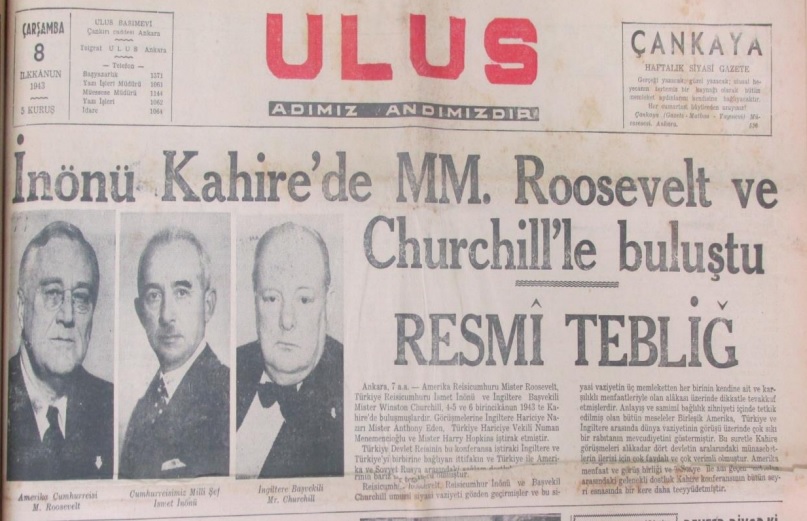 Menemencioğlu’nun Londra’da müzakerelerde bulunduğu sırada Türk tarım ürünlerinin ihracat mevsimi de gelmişti. Ancak bir önceki yıl Almanya’ya gönderilen temel mahsuller pazarlanmayı beklemekteydi. Bu acil sorunun da muhtemel yönlendirmesiyle Dışişleri Bakam Şükrü Saraçoğlu, 9 Aralık 1939’da Hugessen’e, müttefiklerin askeri malzemeler ile fabrikalarda kullanılacak teçhizatı sağlaması ve Türk tarım ürünlerinin acilen satılarak Türkiye’nin içinde bulunduğu ekonomik bunalımın sona erdirilmesi kaydıyla, hükümetinin Almanya ile ticari bağlan kesmeye hazır olduğunu belirtmişti.Saraçoğlu’nun İngiliz Büyükelçisi’ne belirttiği husus doğrultusunda Türk tarım ürünlerine pazar bulmak amacıyla görüşmelerine devam eden Menemencioğlu, Almanya’ya krom sevkiyatını kesmenin olmazsa olmaz şartı olarak müttefiklerin Türkiye’den 2 milyon sterlin tutarında kurutulmuş meyve satın almasında ısrar etmişti. Bu isteğinin kabul edilmesi üzerine Menemencioğlu, 1939 Aralık ayı ortalarında Paris’e geçerek Fransız ve İngiltere Ekonomik Savaş Bakanlığı yetkilileriyle müzakerelerini sürdürmeye devam etti. Bu müzakereler sırasında Menemencioğlu, 21 Aralık’ta krom satışının iki yıl yerine, Türkiye’ye İngiltere tarafından sağlanan kredilerin geri ödemesini karşılayacak şekilde yirmi yılı aşan bir zaman dilimi için geçerli olmasını önerdi. Bunun kabul edilebilir bulunmaması üzerine, 26 Aralık’ta satış süresinin 10 yıl, 28 Aralık’ta da 4 veya 5 yıl olması teklifinde bulundu. Ancak İngilizler sonradan pişman olacaklarını bilmeksizin bu teklife olumlu yaklaşmamış, Menemencioğlu da 2 Ocak 1940’da uzun süreli krom satışı önerisini geri çekmek durumunda kalmıştı. Ankara’nın Almanya’ya krom sevkiyatında bulunmaması karşılığında, Türkiye’den kurutulmuş meyve satın almayı kabul etmek zorunda kalan İngiliz yetkililer, krom ve kurutulmuş meyve antlaşmalarının geçerlilik süresinin aynı olmasına dikkat etmişlerdi. Çünkü savaşın üç yıldan fazla sürmesi durumunda Türkiye’nin, Almanya’ya krom sevkiyatında bulunmama süresi sona ererken, müttefiklerin Türkiye’den kurutulmuş meyve satın alma zorunluluğu devam etmiş olacaktı. Bu nedenle müttefikler, Menemencioglu’nun kurutulmuş meyve antlaşmasına eklenmesini önerdiği özel koşul çerçevesinde, kurutulmuş meyve satın alım süresini 1942-1943 ihracat mevsiminin sona ereceği tarihle sınırlandırmayı uygun bulmuşlardı. Böylece müttefikler, uzatılması halinde krom antlaşmasının geçerlilik süresinin bittiği tarihi takip eden iki ayın sonuna kadar, başka bir ifadeyle 1 Mart 1943’e kadar Türkiye’den kurutulmuş meyve satın almayı kabul etmişlerdi. Görüşmeler sırasında İngiliz yetkililer, Fransa temsilcisinin 28 Aralık 1939’da ortaya attığı şekliyle, Türkiye’nin sınırlı bir miktardaki kromu Norveç gibi tarafsız bir ülkeye satmasını da bu kromun -Almanya’nın eline geçmesi ihtimali göz önünde bulundurularak- denetlenebilirliğinin imkânsız hale geleceği kaygısıyla uygun bulmamışlardı. Son olarak İngiliz yetkililer, Berlin’in Türk krom sevkiyatının kesilmesi nedeniyle Ankara’yı tarafsız bir devlet gibi davranmamakla suçlayacak olmasına karşın, Türkiye’nin müttefiklerle yapacağı krom antlaşması ile sürdürdüğü tarafsızlık politikasına zarar vermeyeceğini belirtmişlerdi. Ancak yine de antlaşma şartlarının başka ülkelere açıklanmasının gereksiz olduğunu, bu devletlere İngiltere ve Fransa’nın Türkiye’nin elindeki bütün kromu satın aldığının söylenmesinin yeterli olacağını vurgulamışlardı.Böylece Türkiye ile müttefikler arasında Paris’te gerçekleşen bu müzakere süreci sonunda, 8 Ocak 1940’da, krom antlaşması imzalanmıştı. Bunun yanında, içinde 25 milyon sterlin tutarında silah kredisinin de bulunduğu çeşitli kredi antlaşmaları ile İngiltere ve Fransa’nın 1942-1943 üretim mevsimine kadar yıllık 2 milyon sterlin tutarında kurutulmuş meyve satın almaşım öngören bir antlaşma da imzalanmıştı. Bu antlaşmalar içinde müttefikler için en hayati olanı, imzacı devletler tarafından gizli tutulan krom antlaşmasıydı. Antlaşma uyarınca İngiltere ve Fransa, Amerika’ya ihraç edilen miktarın dışında, 50 bin ton olarak tahmin edilen stok ile yıllık üretimi 250 bin ton olarak sınırlandırılan Türk kromunu satın almayı kabul etmekteydi (Madde 1). Yıllık üretimi 250 bin ton olarak sınırlandırılan Türk kromunun 11/15’ini İngiltere, 4/15’ini de Fransa alacaktı (Madde 2). Sterlin karşılığında İngiliz hükümeti tarafından satın alınan kromun geliri, Türkiye ile İngiltere arasında 2 Eylül 1936’da imzalanan antlaşmanın ve bu antlaşmaya eklenen 27 Mayıs 1938 tarihli Türk-İngiliz Ticaret ve Kliring Antlaşması’nın ilgili maddeleri uyarınca “Anglo-Turkish Commodities Ltd.” isimli şirkete ödenecekti (Madde 3). İngiltere ve Fransa, Türkiye’den satın aldıkları kromu -üçüncü bir ülkeye- yeniden satamayacaktı (Madde 5). İngiltere ve Fransa’nın, antlaşmanın birinci ve ikinci maddelerinde belirtilen krom miktarım satın alma şartım yerine getirememesi durumunda Türkiye, ürettiği kromu başka bir ülkeye satabilecekti (Madde 6). Antlaşma, imzalandığı tarihten itibaren yürürlüğe girecek ve iki yıl süreyle (1940-1941) geçerli olacaktı. Ancak antlaşmanın geçerlilik süresi, 8 Ekim 1941 tarihini geçmemesi kaydıyla, imzacı devletlerin mutabakatına bağlı olarak 1 yıl daha uzatılabilecekti (Madde 7). Bunun yanında Türkiye, antlaşmanın 3. maddesi gereğince İngiltere ve Fransa’ya yaptığı krom satışından nakit döviz elde edemeyecekti. Krom geliri, Türkiye’ye verilen kredinin borcunu kapatmakta kullanılacaktı.Hiç şüphesiz, Fransa’nın Almanya karşısındaki yenilgisi öncesinde, müttefiklerin ve özellikle de İngiltere’nin Türkiye ile yürüttüğü müzakerelerden elde ettiği en büyük kazanım krom antlaşmasıydı. Bu antlaşma ile Almanya, dünya üzerinde önemli bir üretim payına sahip Türkiye kromundan mahrum edilmişti. Bundan sonra atılacak adım, 1 Eylül 1939 itibariyle tamamen durma noktasına gelen Türk-Alman ticaretinin yeniden geliştirilmemesi ve buna yönelik bir Türk-Alman ticaret antlaşmasının engellenmesiydi. Ancak Türkiye’deki fabrikalarının büyük oranda Alman menşeli makinelerle donatılmış olması ve bu makinelerin çalışması için gerekli yedek parçaların tedarik edilmesinde duyulan sıkıntı, Ankara’yı Almanya ile yeniden ticari bağlar kurmak için görüşmelerde bulunmaya yöneltti. Bu doğrultuda Ankara, krom antlaşmasının 8 Ocak 1940 tarihinde imzalanmasından birkaç gün sonra, bir kısım tarım ürünü karşılığında yedek parça alımına yönelik olarak Berlin ile ticari görüşmelerde bulundu. Bu görüşmelerin netice vermesi üzerine Ocak 1940’da Türkiye ile Almanya arasında iki ticaret antlaşması imzalandı. Bu ticari ilişkiye karşın iki ülke arasındaki mal alış verişi oldukça sınırlı kalmıştı. Bu nedenle daha geniş kapsamlı bir Türk-Alman Ticaret Antlaşması’na yönelik görüşmelere devam edildi. Aslında Ankara’nın Berlin ile böyle bir antlaşmaya yönelik müzakerelerde bulunmasının altında yatan neden, müttefiklerin Türkiye’nin ihtiyaç duyduğu sanayi mallarını karşılayamamasıydı. Türkiye’nin Almanya’ya yönelik ticari politikası Dışişleri Bakanı Şükrü Saraçoğlu’nun 9 Aralık 1939’da Hugessen’e aktardığı çizgideydi ve müttefiklerin göstereceği tavra göre şekillenecekti. Bu doğrultuda Saraçoğlu, 3 ve 13 Şubat 1940’da Hugessen’e, Türkiye’nin 6 aylık sanayi malı ihtiyacını ortaya koyan iki liste sunmuş ve İngiliz hükümetinin bu listelere yönelik cevabım almadan Almanya ile bir ticari antlaşmanın yapılmayacağı teminatını vermişti. Ancak İngiliz yetkililerin Mart 1940’de verdiği cevap sonucunda İngiltere’nin, Türkiye’nin sunduğu ihtiyaç listesinin %5’inden fazlasını karşılayamayacağı görülmüştü. Bu nedenle müttefiklerin, başta İngiltere olmak üzere, Türk ihraç ürünlerine pazar olarak Almanya’nın yerini dolduramaması ve Türkiye’nin sanayi malı ihtiyaçlarını karşılamaktaki yetersizlikleri, Ankara’nın Almanya ile daha geniş kapsamlı bir ticaret antlaşması yapmasını kaçınılmaz hale getirmişti. Bunun sonucunda Türkiye ile Almanya arasında 25 Temmuz 1940’da, yaklaşık 21 milyon Türk lirası tutarında mal alış verişinde bulunulmasını öngören bir ticaret antlaşması imzalanmıştı.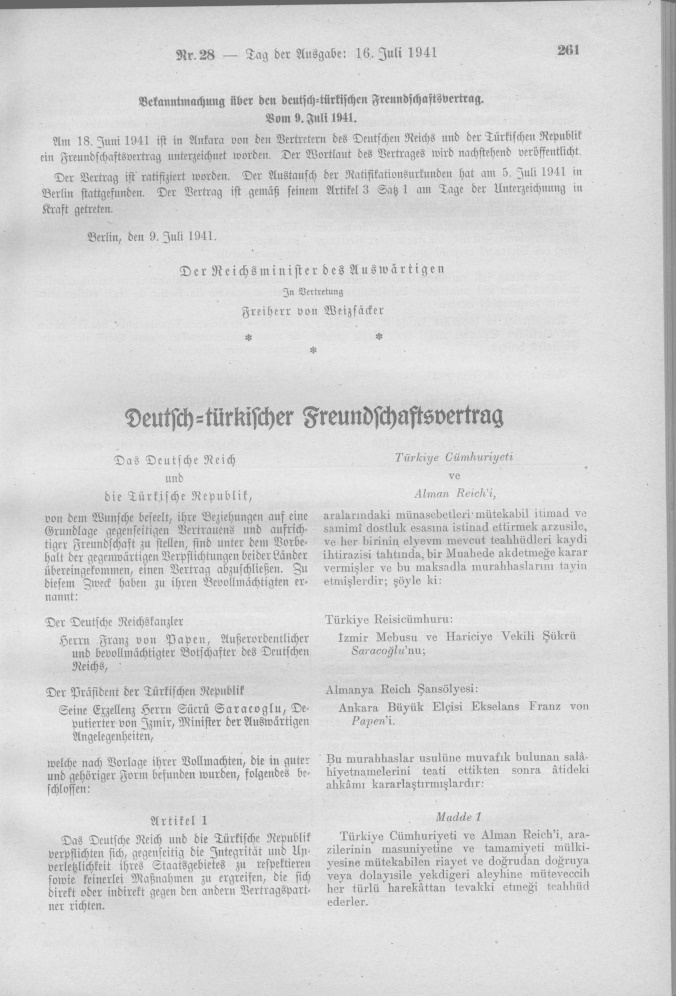 İngiltere, 1940’ın ilkbahar aylarında Türkiye’nin sanayi malı ihtiyacını karşılayamayarak Ankara’yı Berlin ile ticari bağlarım artırmaya mecbur bırakmanın yanında, 23 Haziran 1940’a kadar Türkiye’den krom sevkiyatında da bulunamamıştı. Londra, sevkiyattaki bu gecikme ve Almanya’nın Türkiye’den krom almak için yoğun bir çaba içine girerek gizli krom antlaşmasında belirlenen ton başına 75 şilin olan fiyatın iki katını Ankara’ya önermesi sonucunda Türk yetkililerin krom fiyatını artırmaya yönelik teklifleriyle karşılaşmıştı. İngiltere’nin aleyhine şekillenen bu durum bir tarafa, savaş alanındaki gelişmeler de olumsuz seyretmekteydi.Fransa’nın 1940’ın bahar ve yaz aylarında Almanya karşısında uğradığı hızlı yenilgi, 8 Ocak 1940 tarihli krom antlaşması gereğince Türkiye’den taahhüt ettiği krom miktarının satın almasını engellemişti. Böylece İngiltere, Fransa’nın alamadığı kromun Türkiye tarafından Alman himayesindeki Fransa’ya satılıp satılmaması gibi bir açmazla karşılaşmıştı. İngiliz yetkililer bunun çözüm yolu olarak Fransa’nın alması gereken krom payının dolar karşılığında kendileri tarafından alınıp Amerika’ya devredilmesini öngörmüşlerdi. İngiliz yetkililere göre devredilmesi tasarlanan kromun fiyatı, Türkiye’nin Amerika’ya önermiş olduğu ton başına 23 dolarlık (FOB) fiyattan daha düşük olacaktı. Ancak Türkiye, krom fiyatını düşürmek zorunda kalsa da hem dolar (nakit olarak) kazanacak, hem de Almanya’nın dışındaki bir pazara sahip olacaktı. İngiliz yetkililer bu öngörülerinde de haklıydılar. Çünkü krom antlaşmasına göre, İngiltere’ye satılan kromdan elde edilen gelirler kredi geri ödemelerine tahsis edilmişti. Dolayısıyla Türkiye bu satıştan nakit döviz kazanamamaktaydı.Aslında Londra’nın, Fransa’nın alamadığı krom payından kaynaklanan sorunu kısa yoldan bu şekilde çözmeye yönelişi, Amerika’nın silah üretimine önem vermesiyle birlikte krom cevheri ihtiyacının artması ve bu ihtiyacım karşılamak için İngiliz hükümetine başvurmasından ileri gelmişti. Bununla birlikte, Amerikan Dışişleri Bakanı Cordell Hull’un Londra Büyükelçisi Kennedy’e verdiği talimattan anlaşıldığı şekliyle Amerika’nın başlangıçtaki isteği, Türkiye’den yapılacak sevkiyatın zorlukları nedeniyle krom ihtiyacının İngiltere’nin kontrolündeki Rodezya kaynaklarından karşılanmasıydı. Ancak “Ekonomik Savaş Bakanlığı” yetkilisi AD Marris’in Temmuz 1940’da Hull’a belirttiği gibi İngiltere, ihtiyacından daha fazla Türk kromu satın almaktaydı ve bu nedenle Fransa’ya ayrılan payın da üzerinde olan kromu Amerika’ya satmak istemekteydi. Bu şekilde İngiltere, krom antlaşması ile satın almayı taahhüt ettiği Türk kromların Amerika’ya satmanın planlarını yaparken, satın alacağı kromun fiyatını belirlemek için Ankara ile pazarlığa da girişmişti. Daha önce belirtildiği gibi bu fiyat pazarlığı, Almanya’nın yüksek fiyat teklifleriyle karşılaşan Ankara’nın isteği doğrultusunda yapılmıştı.  1940’da yeni bir mukavele imzalanmıştı. Buna göre üç taraflı gizli krom antlaşması, Türkiye ve İngiltere arasında yeniden düzenlenerek Fransa’nın payı olan kromun satın alınması İngiltere tarafından üstlenilmiş ve 1940 yılı için krom fiyatı 105 şiline yükseltilmişti. Yapılan mukavele ile Fransızlara ayrılan krom payının Almanların eline geçmesini engelleyen Londra, bundan sonraki diplomatik çabalarını, bu payın tamamının ve kendisinin satın alacağı krom miktarının en azından bir bölümünü Amerika’ya yeniden satmaya teklif etmişti. Bununla birlikte Londra’nın, zaman zaman bu süreç içinde, Amerikalı yetkililere Türk hükümeti ile krom alımına yönelik doğrudan ilişkiye geçmeleri tavsiyesinde bulunduğu ve Ankara ile satın alınacak kromunun fiyatını belirlemeye yönelik olarak pazarlığa oturduğu da görülmüştü. Ama yine de Londra’nın nihai isteği ve çıkarma bulduğu krom satış şekli, kendi ihtiyacının üzerinde olmasına karşın Almanya’ya sevkiyatını engellemek için satın almayı taahhüt ettiği Türk kromunu alarak Amerika’ya devretmekti. İngiliz Dışişleri Bakanlığı yetkilileri, bu satış şekli doğrultusunda, Washington’un Türkiye’den doğrudan satın alacağı krom miktarını, Londra’nın Türkiye’den satın almayı kabullendiği krom payına dahil etmeyi ve böylece İngiltere’nin Ankara’ya karşı olan yükümlülüğü hafifletmeyi düşünmekteydiler. Ancak 8 Ocak 1940 tarihli krom anlaşmasına göre, Türkiye tarafından İngiltere’ye satılan kromun üçüncü bir ülkeye yeniden satılması için Türk hükümetinin onayına ihtiyaç duyulmaktaydı.Görüldüğü gibi müttefikler tarafından Eylül 1940’da yoğunluk kazanımları ve krom satış şeklinin de konu edildiği müzakereler sonunda Türk hükümeti, 15 Ekim 1940’da İngiltere’ye satılan kromun üçüncü bir ülkeye satılması için gerekli olan iznin verildiğini bildirmişti. Böylece Türk-İngiliz-Fransız Krom Anlaşması hükümlerine göre İngiliz hükümetinin satın almayı taahhüt ettiği ve Etibank ile 1 Ağustos 1940’da yapılan mukavele gereğince satın aldığı halde ihracına imkân bulamadığı kromların, satın almak üzere müracaatta bulunan Amerikan hükümetine satılmasına izin verilmesi, İcra Vekilleri Heyeti’nce 9 Aralık 1940 tarihinde kabul olunmuştu. Bu izin sayesinde de İngiltere, öngörülenin oldukça altında kalmasına karşın, 1940 yılında Türkiye’den 77,849 ton krom satın alabilmiş, bu miktarın bütününü ise Amerika’ya yeniden satmıştı.Türk hükümeti tarafından onaylanarak yürürlüğe giren krom satışının fiyat pazarlıkları ve bu kromun nakliyesinden kaynaklanan sorunlar bir tarafa, İngiltere’nin Türkiye’den alması gereken krom payının bir kısmım kendi aracılığıyla Amerika’ya satına imkânına kavuşması, Almanya’ya karşı yürüttü ekonomik savaş politikasının kroma ilişkin kısmında istediğini elde ettiği anlamına gelmekteydi. Londra, Türk kromunun Almanya’ya sevkiyatım “önceden ve önleyici” satın almalar yoluyla engelleme çabasında yeni bir unsur olarak Amerikan sermayesinden yararlanma şansı bulmuş, bu da müttefiki Amerika’yı Mihver güçlerine karşı sürdürdüğü ekonomik savaşa ortak etmenin zeminini oluşturmuştu. Ancak Almanya da boş durmamış, Türkiye ile silah sanayisinin vazgeçilmez hammaddesi olan kromu da içine alan ticari bağlar kurmak için harekete geçmişti.İngiliz siyasi muhabirlerinden biri olan WN Ewer “Balkanlar ve Türkiye” başlığı ile bir makale yayınladığı ve bu makalesinde Romanya, Bulgaristan ve Macaristan’ın son durumundan bahsettikten sonra rotasını Türkiye’ye çevirerek Türkiye hakkında şu noktalardan bahsettiği bildirilmiştir; “Malzeme kaynağı olan Türkiye’nin durumu, Almanya için gittikçe ehemmiyet kesbetmektedir. Bilhassa çeliğin sertleştirilmesinde kullanılan cevherin membaı olması bakımından bu ehemmiyet daha fazlalaşmaktadır. Bu nevi maddelerden ve terkiplerinden mahrumiyet, Nazi iktisad şefleri için çok büyük bir mesele teşkil etmektedir. Nikopol’ün manganezi elden çıkmıştır. Petsamo’nun nikelleri şüpheli bir vaziyettedir. Yunan çetecileri, Yunanistan’dan çıkan nikel ve kromun sevkiyatına mâni olmuşlardır. Bütün bu vaziyetlerden sonra, Türkiye’nin kromunu elde etmek, Almanya için çok büyük bir kıymet arzetmeketdir. Türkiye’nin alınabilecek olan bakır, pamuk ve tütün ise, lakayt kalınacak hususlar değildir. Türkiye, Almanya’ya yapmakta olduğu ihracatını azaltmaya mütemayil değildir. Vadesi bitmiş olan ticaret anlaşmasını bile, yenileyecek gibi görünmektedir. Bu itibarla, Türkiye’den Almanya’ya akan emtianın, mecburi olarak durdurulması, Müttefikler için ehemmiyetli bir keyfiyet teşkil etmektedir. Bulgaristan’ın bombalanması, alınana tedbirlerden biridir.Almanya’nın aksine İngiltere’nin dünyanın dört bir yanında sömürgeler vardı. Bu sömürgeler sayesinde ucuz ve kaliteli hammadde sağlamakta hemen hiçbir sorun yasamamaktaydı. Bu nedenle Türkiye ile ticaret bir iktisadi harp faaliyeti olarak algılanmaktaydı. Önemli olan Almanya’yı Türk ihraç ürünlerinden mahrum bırakmaktı. İngiltere Türkiye’nin en fazla önem verdiği ihraç kalemi olan kromu dominyonlarından uygun fiyatlara almaktaydı. Almanya önceki dönemlerde Türk kromuna yüksek fiyatlar önermekteydi, İngiltere ise Almanya’nın krom için ödediği fiyatların yüksek olduğunu belirtiyor ve aynı fiyatları ödemeyi reddediyordu.İngiltere’nin Dışişleri Bakanı Eden 21 Haziran 1944 günü Avam Kamarası’nda Türk hükümetinin Alman gemilerinin Boğazlardan geçmesi konusunda almış olduğu kararın İngiliz hükümeti tarafından memnuniyet verici bir karar olarak karşılandığını ve bundan sonra Türk hükümeti tarafından Boğazlardan geçecek olan tüm Alman gemilerinin itina ile tetkik edileceğini, bu konuda Türk hükümetinin İngiltere’nin Ankara Büyükelçisine teminat verdiklerini ve resmi bir tebliğinde kendilerine ulaştırılmış olduğunu söyledikleri, Krom meselesi hakkında kendine sorulan bir soruya ise Türk hükümeti tarafından Almanlara satılmak için ayrılan tüm Türk kromunu İngiltere’nin alması için teknik meselelerde müzakerelerin devam ettiği söyledikleri ve konu hakkındaki beyanatına; “Almanya’yı yapılmakta olan ihracatın durdurulması üzerine nakliyat hususundaki kolaylıklarımız son derece artmış ve bize satılmış olan Kromun teslimi gitgide artmıştır. Memleketimize yapılan ihracat gelince, Britanya hükümeti ve Türk hükümeti arasında 1943 ve 1944 yıllarında istihsal edilen ve Claudius Anlaşması mucibince Almanya’ya teslim edilmemiş olan Türk Kromunu biz almalıyız.” şeklinde devam ettikleri bildirilmiştir.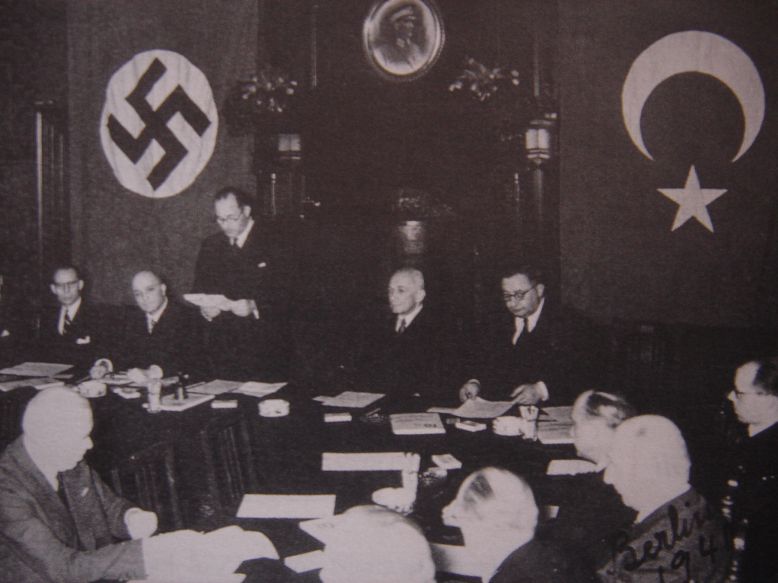 İngiltere ve Amerika Birleşik Devletleri 14 Nisan 1944 günü Türkiye’ye Almanya ve Almanya’ya bağlı devletlere imzaladığı anlaşmalara uygun şekilde yaptığı krom, bakır, demir-çelik, nebati yağlar, yağır tohumlar, deri tabaklanmasında kullanılan maddeler, mazı, deri, pamuk, pamuk paçavrası döküntüsü ve kazıntısı, yün paçavrası, tiftik, ipek kozası ve döküntüsü, kendir, afyon, kuzu bağırsağı gibi malların ihracatını kesilmesini savaşın seyrine olumsuz etkisinden dolayı istemiş ve durumun devam edilmesi üzerine Türkiye’ye karşı tarafsız devletlere karşı izlenen tedbirler ve politikaların uygulanacağını bildiren notaları verdikleri, Türkiye’nin de İngiltere ve Amerika Birleşik Devletlerine 17 Nisan 1944 günü istedikleri yardımın ülkemizin maddi imkânları nispetinde yapılacağı cevabını verdiği ve bunun dış ticaret ilişkilerimizin iktisadi aşamadan siyasi aşamaya ulaştığı bu yüzden ithalat ve ihracatımızın dış politikamızın esaslarına uygun bir şekilde uygulanmasının zorunlu hale geldiği Dışişleri Bakanımız tarafından Başbakana bildirilmiştir.Ulus gazetesinin muhabirlerinden Falih Rıfkı Atay 20 Nisan 1944 günkü sayıda “Krom Hakkındaki Kararımız” başlığı ile bir başmakale yayınladıkları, bu makalede Krom ihracatının durdurulması kararının hükümetimizce kararının verilmesini şu şekilde değerlendirdikleri bildirilmiştir; “Hariciye Vekilimiz Krom işinin bir tarihçesini yapıyor. Bundan anlıyoruz ki eğer bizimle ilk defa görüşmelerde bulunana İngiliz Heyeti 2 veya 3 yıl yerine Türk teklifini kabul ederek bu savaş müddetince tekmil kromumuzu satın almaya razı olsaydı zaten Almanya’ya bu malzemeyi vermeyecektik. Nitekim Almanlarla anlaşmamızda müttefik İngiltere’ye karşı taahhüdümüzün nihayet bulduğu tarihi esas tutmuşuzdur. Bundan başka samimi bir müttefik dürüstlüğü ile Almanya’ya krom verebilmek için İngiliz muvafakatini aramışız ve almışızdır. Bizler en çetin buhran zorlukları içinde dahi iktisadi gereklerini zararlanmaması için bütün imkânlarımızı kullandık. Halk efkârının hükümet kararı ile hemen birlik olacağını söylemeye bile lüzum görmüyoruz. Bir müttefik sıfatıyla kendi imkânları içindeki hiçbir yardımı esirgememek sözüne sadakatini bozmaksızın Türkiye’nin başka türlü hareket etmesi beklemezdi. Dışarıda krom meselesinin geçirdiği safhaları bilmeyenler, Türkiye’nin, hususi durumunu ister istemez ayırt edememişlerdir. Cumhuriyet hükümetinin kararı bu anlayış bulanıklığını da giderecektir.”Türk-Alman Dostluk Antlaşması II. Dünya Savaşı'nın başlamasıyla beraber Nazi Almanyası'nın Avrupa'da ve özellikle de Balkanlar'daki seferleri Türk Hükûmetini endişelendirmekteydi. Türk-Bulgar sınırlarında bulunan Alman Kuvvetleri'nin Türkiye'ye verdiği endişeyi fark eden Hitler, Türkiye'nin cumhurbaşkanına mektup gönderir. Mektupta, Almanya'nın Türkiye'ye herhangi bir saldırıda bulunmayacağını, Yunanistan'da artan İngiliz tehdidi yüzünden Balkanlar'a sefer düzenlemek zorunda kaldığını beyan edecekti. 1939'da II. Dünya Savaşı patlak vermesinden sonra, Türkiye Cumhurbaşkanı İsmet İnönü tarafsızlık politikası izledi, savaşa karışmaktan kaçınmaya çalıştı ve hem Mühver güçlerinden hem de Müttefiklerden askeri teçhizat teslimatı istedi. Almanya, diplomatik çabalarla Türkiye'yi İngiltere'den uzaklaştırmaya çalışmıştır.Almanya, Nisan 1941'de Yugoslavya ve Yunanistan işgal etmeye hazırlanırken, Alman birlikleri Bulgaristan sınırına geldi ve topraklarından geçmek için Bulgaristan'dan izin istedi. 1 Mart 1941'de Yunanistan (Doğu Makedonya ve Trakya) ve Yugoslavya'da (Vardar Makedonyası) Bulgarca konuşan toplulukların yaşadığı bölgeleri elde etmek isteyen Bulgaristan, Üçlü Pakt’ı imzaladı ve böylece resmen Mihver devletlerine katıldı.4 Mart 1941'de Franz von Papen, Adolf Hitler'in İnönü'ye gönderdiği ve Hitler'in savaşı başlatmadığını ve Türkiye'ye saldırma niyetinde olmadığını yazdığı bir mektup gönderdi. Ayrıca Hitler, Bulgaristan'daki birliklerine, varlıkları hakkında yanlış bir izlenim bırakmamak için Türkiye sınırından uzak durmalarını emrettiğini vurguladı. Hitler, Türkiye ile bir saldırmazlık paktı önerdi. 6 Nisan'da Mihver birlikleri, güney kanadını güvence altına almak amacıyla Bulgaristan üzerinden Yugoslavya'ya (25 Harekatı’nda) ve Yunanistan'a (Marita Harekatı’nda) saldırdı. Yugoslavya'nın işgali 17 Nisan'da, Yunanistan'ın işgali ise 1 Haziran'da sona erdi. Bulgaristan, hak iddia ettiği Yunan ve Yugoslav bölgelerini ilhak etti ve Balkanlar’daki Mihver işgali tamamlandı.  Bu arada, 1 Nisan 1941'de Raşid Ali El-Geylani, Irak’taki İngiliz yanlısı rejimi deviren bir darbe başlattı. İsyanı yöneten dört general, Alman istihbaratıyla yakın çalıştı ve Almanya'dan askeri yardım kabul etti. Hitler, Irak'a askeri yardım sağlamak için Türkiye'den Türk topraklarından geçme izni istedi. Buna karşılık, Türk hükümeti Irak'tan sınır imtiyazları talep etti. Müzakereler sürerken, İngiliz kuvvetleri Irak'a saldırdı. 18 Nisan ve 3 Haziran tarihleri arasında İngiltere, dört yaşındaki Kral II. Faysal naibi Emir Abdul-Illah’ın rejimini restore etti. Türkiye ile Almanya arasındaki sorun bu gelişmeyle çözüldü. Alman-Türk Dostluk Antlaşması 18 Haziran 1941'de imzalandı.Alman-Türk Dostluk Antlaşması (Almanca: Türkisch-Deutscher Freundschaftsvertrag), Nazi Almanyası ile Türkiye arasında 18 Haziran 1941'de Ankara'da Almanya'nın Ankara Büyükelçisi Franz von Papen ve Türkiye Dışişleri Bakanı Şükrü Saraçoğlu tarafından imzalanan bir saldırmazlık paktıydı. Aynı gün yürürlüğe girdi. Sadece üç maddeden oluşan iki sayfalık kısa bir belge olan anlaşmada şunlar belirtildi:Madde 1- Almanya ve Türkiye, birbirlerinin toprak bütünlüğüne ve sınırlarının dokunulmazlığına saygı göstermeyi kabul ederler ve buna aykırı olarak doğrudan veya dolaylı hiçbir önlem almazlar.Madde 2- Almanya ve Türkiye, ortak çıkar konularında, karşılıklı bir anlayışa varmak için birbirleriyle dostane ilişkiler kurmayı kabul ederler.Madde 3- Antlaşma, imzalandığı gün yürürlüğe girer ve on yıl süre ile geçerli olur.18 Haziran 1941 yılında Türk-Alman dostluk paktı imzalanmış ve Balkan kanadında herhangi bir tehdit kalmamıştı. Balkanlar'ı imzaladığı ve işgal ettiği ülkeler sayesinde uzun süredir istediği Barbarosa Harekatı'nı başlatabilirdi. Hitler, Türkiye'yle imzaladığı antlaşmadan 4 gün sonra, Barbarosa Harekatı'nı başlattı. Doğu Cephesi adını alan bu harekât, tarihin en büyük çarpışmalarına şahit olacaktı.Bu dostluk antlaşması, 9 Ekim'de yüz milyon liralık ticaret antlaşmasıyla pekiştirilmiştir. Almanya, 1943 yılına kadar bu ticaret antlaşması gereği 100 milyon liralık alışveriş yapacağının taahhüdünde bulunmuştur. Antlaşmayı Almanya adına Franz von Papen imzalarken, Türkiye'de dönemin dışişleri bakanı Şükrü Saraçoğlu imzalamıştır. 1943 yılında Türk gözlemci heyetlerinin Almanya'ya davetleri sonrasında, ihracat gereği Alman tankları Türk Silahlı Kuvvetleri'nin envanterine katılmıştır. 1941 yılı başlarında Ankara’daki İngiliz Büyükelçisi, Sir Hugh Montgemery Knutcbull Huggensen Türk ilgililerine “Almanlarla saldırmazlık paktı imzalamazsanız, denizaltılarınızı vereceğiz” dediği gibi, dört uçak filosunun hediye edileceğini de bildirmişti. Ancak durum İngilizlerin istediği gibi gelişmedi ve Türk Alman Dostluk Antlaşması 18 Haziran 1941 tarihinde Ankara’da imzalandı. Almanlar Rusya’ya yapılacak Barbarossa Harekatından önce güney yanını güven altına almak istiyorlardı. Barbarossa harekatının başladığı gün olan 22 Haziran 1941 günü Türkiye Cumhuriyeti de tarafsızlığını ilan etti. İngilizlerle uzun yazışmalardan sonra, tam bu sıralarda, bir Türk askeri kafilesinin Mısır’dan İngiltere’ye hareket edecek olan İngiliz konvoyuna yetişmek üzere yola çıkarılması kararlaştırılmıştı. İngilizler kafilenin ısrarla 25 Haziran’da Mısır’da Port Said’de hazır olmasını şart koştular.Milli Savunma Bakanlığı (Saffet Arıkan), askeri kafilenin Mısır’a götürülmesi için Ulaştırma Bakanlığından (Cevdet Kerim İncedayı) bir gemi kiralanarak hazırlanmasını istemişti. Refah gemisi ya da o günkü diliyle “Refah Vapuru” dikkat çekmeyeceği düşüncesiyle bu görev için seçilmişti. Refah gemisi Musevi bir yurttaşımıza ait daha çok adına şarkılar yapılan dünya savaş sanayiinin stratejik maddesi olan Türkiye’nin kromunu taşımakta kullanılan 5.000 tonluk bir yük gemisiydi. 1941 yılında İngilizlere Mısır yoluyla krom taşıyan bir şilepti. Türk kromu, 1942 yılına kadar İngiltere tarafından kapatılmıştı. Refah gemisine krom da yüklenmişti ancak sonra boşaltılmıştı. İngiltere’ye gönderilecek personelin, gemideki krom boşaltılarak gönderildiği basında yer almıştı. Bu konunun da tam açıklığa kavuşması gerekmektedir. Gemi Mısır’a krom götürmeye hazırlanırken, almış olduğu bu yeni görev üzerine yüklemiş olduğu kromu boşaltılmış mıdır, yoksa bu görevle birlikte krom yüklenmiş yolcu ya da Milli Savunma Bakanlığı ilgililerinin uyarısıyla mı boşaltılmıştır?Geminin torpillenerek batırılması konusu üzerinde önemli durulması gereken bir başka nokta da, Refah gemisinin 23 Haziran 1941 günü hareketinden önce Ankara’daki İngiliz elçiliğinden gelen bir görevli tarafından gemi rotasının verilmesidir. Kaptan İzzet Dalgakıran planlanan rotayı değiştirerek, İngilizlerin vermiş olduğu rotayı planlamıştır.”“Refah Gemisi 23 Haziran 1941 günü saat 18.00’de Mersin limanından İngilizlerin çizmiş olduğu rotayı izleyerek ayrıldı. Geminin hareketinden yaklaşık 5 saat sonra 42-45 mil kadar gittikten sonra, Kıbrıs’ın Karpas açıklarındayken saat 23 sularında büyük bir patlama oldu. Gemi kimliği belirlenemeyen bir denizaltı tarafından atılan torpille torpillenmişti.”Ele aldığımız konu bağlamında Refah vapurunun torpillenerek batırılmasında Türkiye ve Almanya arasında imzalanan 18 Haziran 1941 tarihli Türk Alman Dostluk İttifakının ve Türkiye’nin Almanya kromit ihraç etmesinin neden olduğunu ve bu suretle Türkiye’nin bir taraftan dostluk anlaşmasını askıya alması diğer taraftan da Almanlara kromit ihracının engellenmek istendiği söylenebilir. Vapurun takip ettiği rotayı İngilizlerin vermiş olması ve vapurun bu rota üzerinde torpillenmesi saldırıyı kimin yaptığı konusunda önemli bir ipucu vermektedir.Türk-Alman Dostluk ve Saldırmazlık Antlaşması’nı takip eden günlerde Türk-Alman ticari münasebetlerini de geliştirmek amacıyla başlayan müzakerelerde, Türkiye’nin Almanya’ya krom satmasına ilişkin sorunlar yaşanmışsa da 9 Ekim 1941 tarihinde Türk-Alman Ticaret Antlaşması da imzalanmış ve Türkiye 1943 yılının Ocak ayında başlamak kaydıyla Almanya’ya silah karşılığında krom satmayı kabul etmiştir.Çeşitli sebeplerden ötürü uygulamada başarısız kalan Türk-Alman Ticaret Antlaşması ile ilgili yeni görüşmelere 1941 yılında başlanmış ancak bir gelişme kaydedilememiştir. Türkiye, Almanya ile imzalayacağı yeni ticaret antlaşması ile ilgili görüşmelerde bulunması için 10 Temmuz 1941 tarihinde gerekli görevlendirmeleri yapmıştı. Türk-Alman Dostluk ve Saldırmazlık Antlaşması’nı takip eden günlerde başlayan görüşmelerde, Almanya Türkiye’ye savaş malzemesi vermesi karşılığında Türkiye’den krom almaya talip oluyordu. Ancak, Almanya’ya krom sevkiyatı konusunda ciddi bir sorun vardı, zira Türkiye yaptığı gizli bir antlaşma ile krom üretiminin hepsini müttefiklere göndermekteydi ve antlaşma 8 Ocak 1943 tarihinde son bulacaktı. Bu nedenle bu tarihe kadar Türkiye’nin Almanya’ya krom sevk edebilmesi mümkün değildi. Berlin’den gelen baskılar, görüşmelerin yarıda kesilmesi ihtimalini de doğurmuştu. Lakin iki taraf ta görüşmelerin kesilmesini arzu etmiyordu. Franz von Papen de, Berlin’e uyarılarda bulunmuş ve Almanya’nın krom haricinde çok önemli hammadde ihtiyaçlarının da olduğunu hatırlatmıştı. Nitekim Türk-Alman Ticaret Antlaşması, 9 Ekim 1941 tarihinde imzalanmıştır.Türk-Alman Dostluk Anlaşması, 23 Şubat 1945 yılında yani II. Dünya Savaşı'nın bitimine iki ay kala bozulmuştur. Türkiye'nin Almanya'ya savaş ilan etmesiyle birlikte pakt feshedilmiştir. Bu savaş ilanı, daha çok kâğıt üzerine yapılmasına tepki gösteren Sovyetler, Türkiye'yi mihver tarafını tutmakla suçlamış ve Sovyetlerle Kars Antlaşmasından beri uzatılan saldırmazlık antlaşmasının sonunu getirmiştir. Bunun üzerine Türkiye, Sovyetlere karşılık Amerika ile yakınlaşmaya başlamış ve Kore Savaşı'nın ardından NATO'ya katılmıştır.Almanya’ya Krom Satışı ve Clodius Antlaşması Karl Clodius 1921'den sonra, Dış Ticaret Departmanı'nın bir çalışanı olarak diplomatik görevlerde bulundu. Mayıs 1927'den itibaren Paris'teki Alman büyükelçiliğinde çalıştı, Kasım 1928'den itibaren Dr. Clodius misyon elçiliğine terfi etti. 1931'den sonra aynı pozisyonda Viyana'da ve 1932-1934'te çalıştı. Sofya'da, Kasım 1938'den sonra, Dr. Clodius, Alman Dışişleri Bakanlığı Ticaret ve Siyasi Departmanı’nın bir çalışanı olan 1. sınıf elçiydi.
1943'ten sonra, Dr. Clodius Bakanlık Direktörü, Ticaret ve Siyasi Müzakerelerden Sorumlu Olağanüstü Komiser görevini üstlendi ve Almanya ile Güneydoğu Avrupa ülkeleri arasında önemli ekonomik anlaşmaların imzalanmasında ekonomi uzmanı olarak yer aldı. Mayıs 1944'ten sonra Alman hükümetinin Romanya'daki temsilcisi; Ekonomik İşler Büyükelçisi. Eylül 1944'te Rumen yetkililer tarafından tutuklandı ve Sovyet askeri komutanlığının temsilcilerine teslim edildi. Esaretimizde öldü. Ancak ölmeden çok önce, Dr. Clodius, SSCB Devlet Güvenlik Bakanlığı Karşı İstihbarat Ana Müdürlüğü çalışanları tarafından sorgulandı. Hal böyleyken Almanya ilk olarak bizzat Hitler’in talimatıyla Türkiye’ye silah sevkiyatını durdurma kararı aldı. Bilhassa 1938 ve 1939’un ilk yarısında Türkiye yoğun şekilde Almanya’dan silah ve askeri mühimmat sipariş ediyordu. Almanya aynı şekilde 1938 yılında imzalanan Ticaret Antlaşması’nın süresinin 31 Ağustos tarihinde dolacağını ancak yeni bir ticaret antlaşması için yapılacak müzakereleri durdurduğunu Türkiye’ye bildirdi. Türkiye’de Almanya’nın bu tavrı karşısında krom satışını askıya alarak cevap verdi. Almanya bu hamlesiyle Türkiye’yi kendi emperyalist çıkarlarına hizmet edecek bir ülke haline getireceğini zannederken, Türkiye elindeki krom kozunu kullanarak sert bir biçimde siyasi çizgisini gösterdi. Almanya toplam krom ithalatının yarısını Türkiye’den yapıyordu. Türkiye’nin Almanya’ya krom satışını sınırlandırması, Alman hükümeti için Türkiye ile ticaret yapmanın anlamlılığını ortadan kaldırmıştı. Bu yüzden iki ülke arasında yeni bir ticaret antlaşması yapılamamış ve aynı zamanda II. Dünya Savaşı’nın başlangıcı olan 1 Eylül 1939 tarihinde antlaşmanın süresinin bitmesiyle Türk-Alman ticareti bütünüyle sonlanmıştır.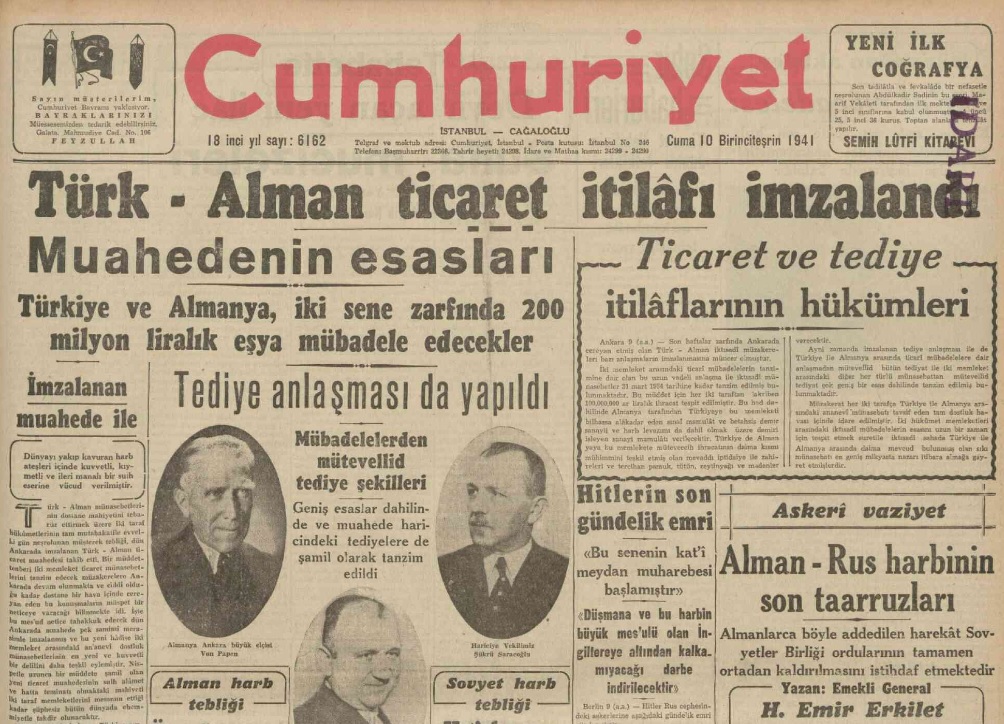 Almanya tehditleriyle Türkiye’ye taleplerini onaylatmaya çalışırken Türkiye’nin beklenmeyen karşı hamlesi Almanya’nın işgal politikasını sekteye uğratabilirdi. Almanya yıllar boyunca Türkiye’den yaptığı krom ithalatını önemli boyutlara çıkartmıştı ve bu dönemde krom cevheri askeri endüstrisi için daha da elzem hale gelmişti. Almanya’nın toplam krom ithalatında Türkiye’nin payı 1939 senesine gelindiğinde %60’lara kadar çıkmıştı. Ülkede görevli Alman yetkilileri ve Büyükelçileri Türkiye’yi tarafsızlık politikasına geri döndürmek ve krom gibi önemli hammaddelerin ithalinde bir aksaklık yaşanmaması için Berlin’e sürekli politik söylemlerini ılımlı hale getirmesi, ülkenin İtalya ile sorunlarının çözümde gerçekçi bir yaklaşım sergilemesi ve hükümetin silah sevkiyatı konusundaki çizgilerini değiştirmesi yönünde tavsiyelerde bulundular. Türkiye’deki diplomatlar, Türklerin, Almanya ve Dünya ile yaşadığı sorunları, politik gelişmelere verdikleri tepkileri ve niyetlerini en iyi bilenlerdi. Ancak Berlin yönetimi Balkanlar üzerinde uyguladığı sert politikanın verdiği meyvelerin Türkiye’de de işe yarayacağı fikrinden bir türlü vazgeçmemişlerdi. Berlin Türk-Alman ilişkilerini Almanya lehine tayin etmek ve yaşanan sorunları kendi istedikleri doğrultuda çözüme kavuşturmak için gönderdiği von Papen gibi önemli devlet adamlarının çabalarını boşa çıkartmış ve önerilerini sıkça reddetmişti. Bunun sonucunda Almanya savaşa girerken Türkiye gibi stratejik önemli bir ülkeyi düşman bloğuna yakınlaştırmaktan başka bir şey elde edemedi.Türkiye’deki doğrudan Alman yatırımlarının etkin olduğu alanlara baktığımızda madencilik faaliyetleri birinci sıradadır. Almanların madencilik alanına önem vermesi Türkiye, Orta Doğu ve Balkan Devletleri için uyguladığı iktisadi siyasetin doğal bir sonucuydu. Almanların bu devletlerden sağlamaya çalıştığı hammadde ve kaynaklarda madeni ürünler hayati öneme sahipti. Türkiye’de krom, bakır, kurşun ve manganez gibi madenleriyle, Alman sanayisi için zengin bir hammadde deposuydu. Liberal kalkınma döneminde Türkiye, madenleri işleyebilecek beşeri ve fiziki sermayesi olmadığı için, bu alanda yapılacak yabancı sermaye yatırımlarına dönem boyunca imtiyazlar verdi. Almanlar için bulunmaz olan bu imtiyazlar sermayelerinin madencilik alanına yoğunlaştırmaları için elverişli koşulları yarattı. Öte yandan 1927 Teşvik-i Sanayi Kanunu ile verilen teşvikler ve Almanya ile imzalanan Karşılıklı İkametgâh Antlaşması, hem madencilik faaliyetlerine, hem de diğer sektörlere Alman sermayesinin intikalini kolaylaştırdı. Almanlar sadece maden cevherlerinin çıkartılmasında değil, çıkartılan bu cevherlerin ticaretinde de Türkiye’deki en önemli aktörlerden biri oldular.Almanya’nın Türkiye ile saldırmazlık antlaşması yapma planı Orta Doğu’daki mevcut karmaşa ile tekrar gündeme geldi. Berlin Türkiye ile saldırmazlık antlaşmasının bir an önce yapılması için harekete geçti. Almanların antlaşmayı aceleye getirmesindeki bir diğer önemli neden de; başlamak üzere olan Sovyet harekâtıydı. Sovyetler’e saldırı arifesinde Türkiye’nin kesin tarafsızlığı mutlaka sağlanmalıydı. Berlin Türkiye’nin Almanya tarafından bir saldırıya uğramadığı sürece kendilerine karşı savaş açmayacağından emin olduktan sonra saldırmazlık antlaşması önerisini Ankara’ya iletti. Ankara teklifi kabul etti.Almanya Sovyetler’e saldırarak Türkiye’yi işgal etme gibi bir niyetinin olmadığını göstermişti. Ankara’ya göre Almanya’nın Sovyetler ile savaşı çok uzun sürecekti. Eğer Almanya savaşı kazanırsa Sovyetler’in Türkiye’den istediği topraklar konusunda Ankara rahatlayacak ve kazandığı zafer karşısında ülkenin ordusu ve ekonomisi epey yıpranacak, bu yüzden Türkiye ile uzun süre uğraşamayacaktı. Lakin Ankara’nın genel görüşü bunun tersini savunuyordu. Almanya’nın Sovyetler’e karşı yenilgisine kesin gözle bakılıyordu. Bu durumda da Sovyetler Almanya karşısında yıpranacağı için Türkiye’den toprak talep edemeyecekti. Her iki sonuç da orta vadede Türkiye için olumlu olsa da; Almanya’nın savaşı kazanması Türkiye’nin er ya da geç Almanya’nın uydusu haline gelerek bağımsız bir devlet olarak yaşamasının sonu demekti. O yüzden Sovyetler’in Almanya’yı yenerek kendisinin de yıpranması Türkiye’nin çıkarınaydı. Diğer yandan Berlin Almanya’nın Türkiye’yi kullanarak Orta Doğu’ya destek gönderilmesi hususunda Ankara’nın ikna olacağını düşünmekteydi. Berlin bu antlaşmayı imzalarken biraz fazla hayalci davranmış, Türkiye’nin Almanya’nın gücüne boyun eğerek isteklerini yaptırabileceğini ayrıca antlaşmanın ardından Almanya Sovyetler’e karşı zaferler kazandıkça Türkiye’nin kendi isteğiyle Mihver bloğuna katılacağını ummuştu. Türk-Alman Saldırmazlık Paktı Müttefikler nezdinde şok etkisi yapmıştı. Türkiye hem Müttefiklerle hem de Müttefiklerin baş düşmanı Almanya ile anlaşmıştı. Bu bağlamda Türkiye’ye karşı en sert tepkiyi Fransa’nın düşmesinin ardından sahneye çıkan ABD verdi. 21 Mart tarihinde Ödünç Verme ve Kiralama Planı kapsamına dâhil edilen, böylece ABD’den silah ve mühimmat yardımları alan Türkiye bu programdan çıkartıldı. İngiltere bu duruma ABD kadar sert tepki göstermemiş ve halâ Türkiye’nin Mihver bloğunda savaşa katılmasını engellemek için çaba harcamaya devam etmiştir. Hatta İngiltere ABD’nin Türkiye’yi silah yardımından yoksun bırakmasına sıcak bakmayarak Washington’u ikna etmeye çalışmış, ABD ise her an Almanya’nın saflarına katılabilme olasılığı olan bir ülkeye silah göndermenin riskli ve lüzumsuz olduğunu düşünerek, İngiliz önerisini reddetmiştir.Almanya bu arada Türkiye’deki propagandalarına tam gaz devam ediyordu. Almanya Türk basınında etkinlik sağlamıştı ve ülkenin zaferleri basına sıkça yansıyordu. Gerçekten Almanya büyük zaferler elde ediyordu. Kızıl Ordu Almanya karşısında hezimete uğruyor, Rommel komutasındaki Alman Ordusu Afrika’da İngilizlere karşı büyük galibiyetler elde ediyordu. Almanya bu galibiyetlerin ardından Türkiye’yi savaşa sürüklemek için toprak verme önerisini genişleterek yineledi. Almanya, Sovyetler’in işgalinin ardından Kafkasya’da tampon devletler kurmayı ve bu devletlerin idarelerini Türkiye’ye bırakmayı ve Trakya’da bir miktar toprak ve bazı Ege adalarının verilmesine ilaveten, Suriye ve Irak’ın kuzeyinin de Türkiye’ye verilmesini önerdi. İşin garip tarafı aynı yıl İngilizler de Almanya gibi Türkiye’ye Halep ve bazı Ege adalarının verilmesini önerdiler.Almanya, Türkiye ile Müttefiklerin aralarının açılmasını fırsat bilerek, Ankara yönetiminden yeni isteklerde bulundu. Berlin Türkiye’nin Montrö’yü fesih etmesini ve Boğazlar’ın tüm gemilere kapatılmasını istedi. Böylece Boğazlar’dan serbestçe geçen İngiltere’nin ve gene İngiltere yoluyla Sovyetler’e yardım sağlayan ABD’nin, Karadeniz’e çıkışlarının önü kesilecekti. Lakin Türkiye Almanya’nın bu önerisini de reddetti.Almanya’nın bütün çabalarına rağmen Türkiye tarafsızlığını korumak dışında, Mihver güçlerine doğrudan ya da dolaylı olarak yardımlarda bulunmadı. Ankara yönetimi 1941 yılında savaşın sınırlara kadar dayandığı bir konjonktürde bile Müttefikler ile Mihverler arasındaki dengeyi çok iyi kurdu öte yandan tüm baskı ve tehditlere karşın savaş dışı kalmayı başarabildi. Elbette II. Dünya Savaşı’nın Türkiye’nin toprak bütünlüğünü en fazla tehdit ettiği bu dönem, ülkeyi ekonomik olarak da yıprattı. Türkiye, Almanya ile ticaret hacminin daralmasının yarattığı sorunların yanında İngiltere’den de yeterli desteği göremiyordu. Daha savaşın başında Türkiye’nin ihtiyaç duyduğu askeri malzemeleri ve yardımları gönderemeyen İngiltere, Almanya’nın Kafkasya, Avrupa ve Afrika’daki ilerleyişinden sonra bu konuda muvaffak olmakta daha da zorlanmaya başladı. Diğer yandan Türkiye ile Müttefikler krom fiyatları konusunda bir türlü mutabakata varamıyorlardı. Zira Türkiye savaşın dinamikleri içerisinde krom fiyatlarına sürekli zam yapıyordu. Türkiye’nin kroma uyguladığı fiyat artışları ve Fransa’nın da çökmesiyle 1942 yılının sonuna kadar İngiltere, Türkiye’den hiç krom alamadı.Türkiye savaş ekonomisi koşullarını 1941 yılından itibaren yaşamaya başladı. Sınai ve tarımsal üretimin daralması ve ürün kalitesindeki verimliliğin düşmesiyle, savunma giderlerinin finanse etmek giderek zorlaştı. Üstelik 1941 yılı savaş içerisinde Türkiye’nin savunma harcamalarına bütçeden en fazla kaynak ayırdığı yıldı. Savaş öncesinde hükümet toplam bütçenin %35’ini savunma giderlerine ayırırken, 1941 yılına gelindiğinde bu oran %60’a yaklaştı. Savaş boyunca genel olarak toplam bütçenin %55’i savunma harcamalarına ayırıldı.Türkiye savaş boyunca, savaşan ülkelerin gıda maddelerine olan ihtiyaçları arttığı, ülkede zorunlu mallar dışındaki diğer malların ithalatı kısıtlandığı ve ülkenin başlıca dış ticaret ortaklarıyla ticaret hacmi daraldığı için hep dış ticaret fazlası verdi. Şunu da ilave etmek gerekir; Dünyada savaş nedeniyle genel olarak mal satma konusunda isteksizlik vardı. Bu yüzden de Türkiye’nin dış ticaret hacmi savaş öncesi döneme göre yarı yarıya azalmıştı. Türkiye dış ticaret fazlası verdiği için Merkez Bankası’nın altın stoklarında artış yaşandı. Ancak altın stoklarındaki artış ticaret hacminin dar olması nedeniyle çok sınırlı miktarda kaldı.Türkiye ekonomisi her alanda savaş nedeniyle epey yıpranmaya başladı. Almanya dışındaki devletlerle ekonomik ilişkiler, savaş yüzünden bir türlü geliştirilemiyordu. Savaş boyunca Türkiye’yi Almanya’nın iktisadi nüfuzundan kurtarmak için en çok çaba sarf eden İngiltere ile ekonomik yapılar uyuşmuyor ve İngilizler Türk mallarına yeterli ilgiyi göstermiyorlardı. İngiltere’nin almak istediği Türk mallarının sevkiyatı ise, ülkenin Almanya tarafından çevrelenmesi nedeniyle engellere takılıyordu. O zaman Türkiye’nin Almanya ile iktisadi ilişkilerini tekrar geliştirmeye çalışması zorunluydu. Aynı şekilde Almanya da Türkiye ile ticari ilişkilerini geliştirmek istiyordu. Sovyetler üzerine başlayan harekât Almanya’nın savaş için gerekli hammadde ihtiyacını misliyle arttırmıştı. Ülkenin krom stokları tükenmek üzereydi ve neredeyse iki yıldır Almanya Türkiye’den krom alamamıştı. Sovyetler hem coğrafi hem de askeri bakımdan Almanya’yı en çok zorlayan ülkeydi. Almanya bu durumda savaş öncesinde krom ihtiyacının yarısını karşılayan Türkiye’den acilen çok miktarda krom ithal etmeliydi. Almanya’nın kromun yanında bakır, manganez gibi önemli cevherler, pamuk, zeytinyağı, tütün gibi diğer hammaddelere de gereksinimi vardı.1940 yılında imzalanan ticaret antlaşmasından Türkiye memnun değildi. Savaş öncesinde imzalanan antlaşmalara kıyasla bu antlaşmanın kapsadığı mal miktarı çok azdı. Türkiye’nin Almanya ile ticari ilişkilerini geliştirme isteğine von Papen ve Kroll’da olumlu yaklaşıyorlardı. Türkiye’nin bu isteği Almanlara, ülkeden krom ve diğer hammaddeleri ithal edebilmek için fırsat yaratmıştı. Ayrıca bütün baskı, tehdit ve imtiyazlarına rağmen Mihverler safında yer almayan Türkiye, ticari ilişkilerin geliştirilmesi yoluyla savaş öncesinde olduğu gibi Müttefiklerin hükümet üzerindeki isteklerine ve baskılarına karşı Almanya lehine direniş gösterebilirdi.Yürürlükte olan ticaret antlaşmasının süresi dolmak üzereydi. Eylül ayında Alman Hariciye Vekâletinde görevli Carl Clodius Ankara’ya geldi ve iki ülkenin ticari müzakereleri başladı. Clodius Türk kromunu alabilmek için Ankara’nın isteklerinin karşılanması gerektiğini düşünüyordu. Ankara yönetimi savaş öncesinde Berlin’in Türkiye’ye uyguladığı silah ambargosunu nedeniyle Almanya’ya krom satmaktan vazgeçmişti. Daha sonra Berlin, Türkiye’ye krom karşılığı silah ya da döviz cinsinden ödeme yapmayı kabul etmiş, lakin Almanya’nın önerdiği silahlar, savaş öncesi anlaşmaya varılan silahlara göre daha düşük nitelikte olduğu için hükümet tarafından kabul görmemişti.Krom cevheri Ankara tarafından daha çok siyasi amaçlarla kullanılıyordu. Krom ihracatının parasal anlamda Türkiye ekonomisine faydası çok azdı. Ankara krom cevherini uyguladığı denge politikasında koz olarak tutuyordu. Savaş sırasında Almanya’nın Türkiye’den almayı hedeflediği en önemli ve hayati hammadde kromdu. Türkiye krom silahını kullanarak Almanya’dan olabildiğince tavizler kopartmaya çalışıyordu. Bu tavizlerin başında; savaşta ülkenin en çok ihtiyacı olan silahlar (bilhassa tank, büyük toplar, uçak gibi ağır silahlar) ve tarımsal ürünlerin satışı karşılığında, mamul ve kapital malları ithalatı geliyordu. Ankara aynı şekilde Müttefiklerle yapılan pazarlıklarda da kromu, diğer ihraç mallarını satmak için bir koz olarak kullanıyordu.9 Ekim 1941’de yaklaşık bir aydır devam eden Türkiye-Almanya ticari görüşmeleri bir anlaşmayla son buldu. 100.000.000 liralık rekor bir ticaret hacmi öngören ve kliring esasına dayanan anlaşmayı Türkiye adına Hariciye Vekili Şükrü Saraçoğlu, Hariciye Umumi Kâtibi ve aynı zamanda Türk Ticaret Heyeti Başkanı Numan Menemencioğlu imzaladı. Almanya adına ise imza atanlar Büyükelçi von Papen ile Ticaret Heyeti Başkanı Clodius idi. Anlaşmanın imzalanmasının ardından Ulus gazetesi başyazarı Falih Rıfkı Atay, Türkiye ve Almanya’nın kısa ticaret tarihçesinden bahsettikten sonra şu cümleleri kullanmıştır: “… Bununla beraber bütün görüşmeler, imza olunan vesikaların sayısına ve konuşulan meselelerin ehemmiyetve şümulüne rağmen bir ayda tamamlanmıştır. Gerek Mösyö Clodius ve arkadaşları, gerek Numan Menemencioğlu ve arkadaşları tam ve esaslı bir neticeye varmak için kendilerine mesul hükümetlerin itimadını çoktan beri temin eden tecrübe ve yüksek ihtisas vasıflarını, bu vasıflardan eksik olmayan azim ve iyi niyet hassaları ile birleştirmişlerdir. Kendilerine teşekkür etmek borcumuzdur”. Gerçekten de bu anlaşma son yıllarda git gide ağırlaşan Türkiye ekonomisi için oldukça önemliydi. 1941’de Türkiye’nin uluslararası iktisadi ilişkilerinde yapılmış en önemli anlaşmaydı. Anlaşmanın vücuda getirilmesi ve imzalanmasında başlıca rol üstlenen kişi ise 1940’ta müttefiklerle yapılan anlaşmada da olduğu gibi yine Numan Menemencioğlu idi. Anlaşmanın imzasından altı gün sonra 15 Ekim 1941’de anlaşmanın esaslarını anlatmak üzere Ulus gazetesiyle detaylı bir röportaj yaptı.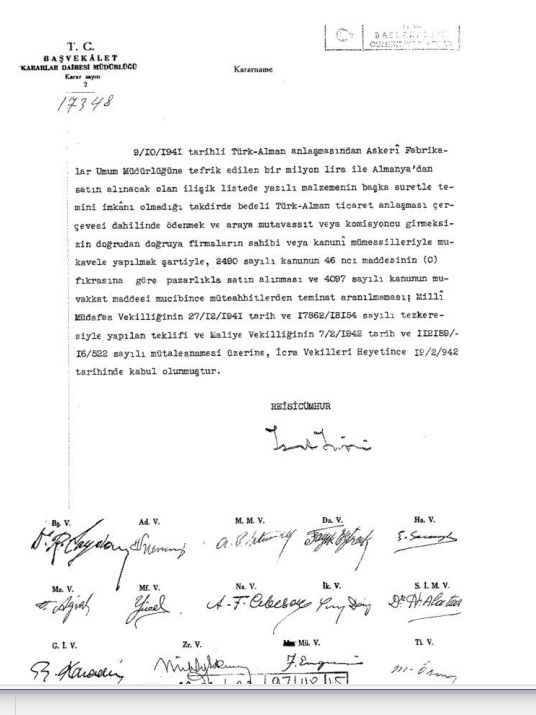 Clodius antlaşmasıyla, Müttefikler savaş basında Almanya’nın içinde bulunduğu tehlikeyle karsı karsıyaydılar. Almanya’yı kromdan yoksun bırakmak bir yana, kendi ihtiyaçlarını karşılamakta güçlük çekiyorlardı. İHB’den bir yetkili, Almanya’nın krom konusunda Müttefiklerden daha avantajlı durumda olduğunu itiraf ediyordu. Başka bir raporda ise kromun İngiltere için nadir bulunan mallardan biri haline geldiği ve krom tedarikinin iktisadi harp konusu olmaktan çıktığı, acil çözülmesi gereken bir meseleye dönüştüğü belirtiliyordu.1942 senesinin temmuz ayına gelindiğinde krom için amansız bir mücadele başlamıştı. Türkiye hem Alman tarafı ile hem de müttefik devletlerle görüşmelerde bulunuyor, iki tarafa da sözler veriyor iki taraftan da yüklü miktarlarda yardım alıyordu. Bu durumun farkına varan İngiliz bir yetkilinin tepkisi, ‘Türkler krom ticareti konusunda gereğinden fazla heyecanlılar, Almanlara dünyaları teklif ettiler, simdi de öyle görünüyor ki İngiliz Hükümetine dünyaları teklif etmeye hazırlanıyorlar, iki tarafı da memnun etmek imkânsız olduğuna göre bir taraf er ya da geç kandırıldığının farkına varacaktır ama o an için Türkiye eline geçirdiği kozu sonuna kadar kullanmak niyetindedir.’ seklinde olmuştur.Şekil 1: Almanya’dan Türkiye’ye silah ihracatı, 1937-1943(milyon Reichs Mark (RM))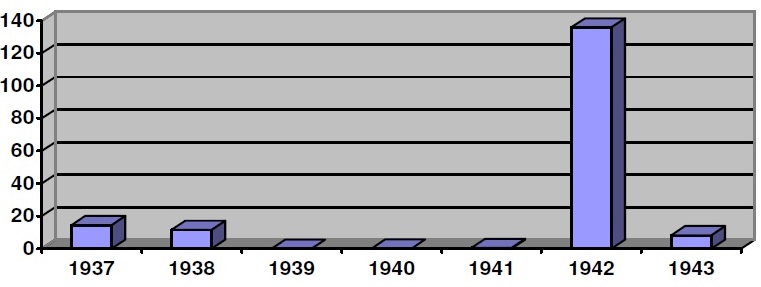 Kaynak: Bölcke, (1996: 105)Yeni oluşan ortamda Almanya ile girişilecek rekabetin fiyatlarda olağanüstü artışlar getireceği tahmin ediliyordu. Bu durumun üstesinden gelmek için ABD ve İngiltere arasında Ocak 1942’de “zarar paylaşımı” antlaşması imzalandı. Almanya’ya krom sevkiyatını engellemek üzere, gerek düşük cevherli kroma ödenecek yüksek fiyatlar gerekse tütün, kuru üzüm vs. gibi destek alımları zarar olarak tanımlandı ve bu masrafların iki ülke tarafından yüzde elli yüzde elli karşılanmasına karar verildi. ABD ilk etapta Türkiye’den 1942 senesi için iki yüz otuz üç bin ton krom satın almak üzere girişimlerde bulundu. 1942 senesinde Türkiye’nin stoklarında iki yüz bin ton düsük cevherli doksan üç bin ton da yüksek cevherli krom mevcuttu, her ne kadar savaş sanayinde kullanılamasa da Almanya’ya sevkiyatı engellenmeliydi ve savaş sartlarında Türkiye, düsük-yüksek cevherli krom ayrımı yapmadan hemen hemen aynı fiyatı talep ediyordu.Clodius antlaşmasının imzalandığı 1941’den itibaren İngiltere’nin Türk kromu için önerdiği fiyatlarda gözle görülür artışlar yaşanmıştır. Almanya’nın krom satın almaya başladığı 1943 yılından itibaren ise fiyatlarda yüzde elli ye yakın bir artış yasanmış, fiyatlar 1940 senesinin neredeyse beş katına çıkmıştır.Tablo 2: İngilizler Tarafından Tekel Öncesi ve Sonrası Yüzde Kırksekiz Cevher Oranlı Yüksek Kalitede Kroma Ödediği FiyatKaynak: HB Raporu, 13 Nisan 1942, FO/371/22248, ABD’nin Ankara Büyükelçiligi’nden Steinhardt’a, 17 Nisan 1943 867.6359 Chrome/10İngiltere Türkiye’ye silah yardımı yapamamaktaydı bu nedenle Almanlarla imzalanan krom anlaşması baslarda İngiltere tarafından makul karşılanmıştır. Bu dönemde Türkiye‘nin silah satın aldığı Almanya'ya, silah sanayinde kullanılan krom satmasına asıl sert tepkiyi ABD vermiştir. Daha sonraları ise İngiltere bu siyasetinde değişikliğe giderek artan tepkiler vermiş ve Türkiye’nin düşmanla iş birliği yaptığını iddia etmiştir. Buna karşılık Türk hükümeti, Almanya’ya krom sevkiyatının askeri malzeme sevkiyatının yerine getirilmesine bağlı olduğunu, bunun da Almanya’nın içinde bulunduğu şartlarda mümkün olmadığını dolayısıyla Almanya yükümlülüklerini yerine getiremeyeceğinden krom sevkiyatının da hiçbir zaman gerçekleşemeyeceğini belirtiyorlardı. Oysaki 1942 senesinden itibaren Almanya askeri malzeme sevkiyatına hız vermişti. Öte yandan İngiltere cephesinde de durum pek farklı değildi. 1942 senesi zarfında İngilizler tarafından Türkiye’ye çok sayıda askeri malzeme ulaştırılmıştı ve birçoğunun da ulaştırılması düşünülüyordu.Clodius krom karşılığı Türkiye’nin istediği silahların ve savaş malzemelerinin verilmesini Berlin’e bildirdi. Berlin Clodius’un teklifini kabul etti. Lakin Almanya’nın Türkiye’ye krom karşılığı göndermek istediği askeri malzemeler daha önce olduğu gibi Türkiye’nin istediği cinsten değildi. Öte yandan Berlin’in Türkiye’nin 1940’ta Müttefiklerle yaptığı gizli krom anlaşmasından haberi yoktu. Bu antlaşmaya göre Türkiye 1942 yılının sonuna kadar üçüncü bir ülkeye krom satamazdı. Clodius bu olayı duyunca ilk başta tepki gösterse de ülkenin kroma çokça ihtiyacı olduğu için müzakereler devam etti. Almanya ile müzakereler devam ederken, diğer taraftan Müttefikler de görüşmelerden haberdar ediliyordu ve ABD ile İngiltere haliyle bu görüşmelerden rahatsızdı. ABD, Fransa’nın yıkılışı ve ülkenin savaşa girme ihtimalinin artmasıyla, 1941 yılından itibaren Müttefiklerle varılan krom antlaşmasındaki Fransa’nın payının tamamını ve İngiltere’nin payının bir kısmını almayı üstlenmişti. Dolayısıyla ABD Almanya ile yapılan müzakereleri endişe ile izliyor ve iki ülkenin krom konusunda bir mutabakata varamamasını umuyordu.ABD Almanya’nın Türk kromunu satın almasını tamamen engellemek istiyordu. Bunun için Türkiye ile mevcut krom anlaşmasının süresinin uzatılmasını ayrıca Almanya’ya krom satışının kesinlikle yapılmamasını istiyordu. Saraçoğlu ve ABD Büyükelçisi Mac Murray’in Ankara’da yaptıkları görüşmelerde sert rüzgârlar esiyordu. Ankara yönetimi, Almanya’ya krom satışının tamamen durdurulmasını istemiyordu. Türk ordusunun ağır silahlara ve askeri malzemelere ihtiyacı vardı. Müttefiklerin şuana kadar Türkiye’ye gönderdikleri askeri malzemeler yetersizdi. Saraçoğlu ile yaptığı görüşmelerde Türkiye’nin silah ve askeri malzeme ihtiyacının olduğunu, Almanya’nın silahları ancak krom karşılığı satmaya razı olduğunu belirterek, Almanya’ya krom satışının az da olsa yapmak istediğini aktarmıştır. Saraçoğlu aynı zamanda Türkiye’nin Müttefikler ile krom antlaşmasının uzatılmasından taraf olduğunu ancak anlaşmadaki Almanya’ya krom satışını sınırlandıran maddelerin revize edilmesini istemiştir. ABD’nin sert tavrı yüzünden görüşmelerden bir netice elde edilememiş ve Türkiye ile Müttefikler arasındaki mevcut krom antlaşmasının süresi uzatılamamıştır.Almanya görüşmeler devam ederken Türkiye’nin istediği ağır toplar, tank ve uçaklar gibi askeri malzemeleri vermeye razı oldu. Eğer Berlin böyle bir taviz vermeseydi ABD ve İngiltere savaşın başında olduğu gibi, Türkiye’nin Almanya’ya krom satışının tekrar engelleyebilirdi ve Berlin bu durumun yaşanmasına kesinlikle izin veremezdi. Clodius ayrıca kromu 1942 yılından itibaren almayı umuyordu. Lakin bütün çabaları sonuçsuz kaldı. Türkiye, Fransa ve İngiltere ile yapılan antlaşmanın getirdiği yükümlülüklere aykırı davranmama konusunda kesinlikle taviz vermiyordu. Ankara’nın bu konuda taviz vermesi Müttefiklerle Türkiye’nin arasının açılmasına neden olabilirdi. Bu da Türkiye’nin uyguladığı denge siyasetine ters düşmekteydi. Gene denge siyaseti gereği Türkiye Almanya’yı eli boş göndermek istemedi. Türkiye Almanya’nın kromun yanında bakıra da ihtiyacı olduğunu iyi biliyordu ve bu bağlamda Menemencioğlu Almanya’ya 6 bin ton olarak öngörülen bakır satışının iki kat arttırılarak 12 bin tona çıkartılmasını Clodius’a teklif etti. İlaveten Almanya’ya zeytinyağı ve pamuk satışının arttırılması yönünde Türkiye tarafından garantiler verildi. Clodius cevaben Türkiye’nin krom konusundaki tavrını anlayışla karşıladığını belirtti ve her iki ülke krom satışının 1943 yılından itibaren başlatılması konusunda ortak mutabakata vardılar.9 Ekim 1941 tarihinde iki ülke arasında hem gizli bir krom antlaşması hem de yeni bir Türk-Alman Ticaret Antlaşması Ankara’da imzalandı. Türkiye 1943 ve 1944 yılları için Almanya’ya her yıl 90 bin ton toplamda 180 bin ton krom satacak karşılığında, Almanya’dan ağır silahlar alacaktı. 1943 yılı için satışı öngörülen 90bin tonun yarısı yani 45bin tonluk krom cevheri Türkiye’nin Almanya’dan 1943 Mart sonuna kadar aldığı malları ödemede kullanılacak kalanı 18 milyon TL tutarındaki silah ve askeri malzemeyle ödenecekti. Almanya kalan kromun bedelini ileride yapılacak yeni bir silah antlaşmasına bağlı olarak ödeyecekti.Ticaret antlaşmasında ise, 31 Ağustos 1943 yılına kadar geçerli olma üzere 151 milyon TL tutarında mal mübadelesinin yapılması kararlaştırıldı. Bir önceki ticaret antlaşmasındaki mal mübadelesinin tutarı yaklaşık 43 milyon TL iken, yeni antlaşmada bu tutarın dört kata yakın arttığı görülüyor. Türkiye 1939 yılında Berlin’in uyguladığı silah ambargosu karşısında Almanya’ya krom satışını askıya alarak karşılık vermesinin meyvelerini geç de olsa almaya başladı. Berlin kroma olan ihtiyacı nedeniyle Clodius’un bütün karşı çıkışlarına rağmen Türkiye’ye istediği ağır silahları vermek zorunda kaldı. Hatta Berlin, Türkiye, Almanya’ya krom satmasa bile pamuk ve bakır karşılığında özellikle Fransa’dan ele geçirilen bazı tanksavar mermileri ve makineli tüfekleri vermeye razıydı. Türkiye asıl kazanımını krom antlaşmasıyla birlikte imzalanan Türk-Alman Ticaret Antlaşması’ndan sağladı. 1940 ve 1941 yıllarında iki ülkenin ticaret hacmi epey daralmıştı ve yeni antlaşma ile Türkiye, Almanya’ya daha fazla mal ihracatı yapmaya ve daha önemlisi ikame olanakları zayıf birçok malı ithal etme imkânına kavuştu. Türkiye, bu ticaret antlaşması ile kapital mallarının yanında bilhassa ilaç ve medikal malzemeler gibi sağlık alanında ihtiyaç duyulan önemli maddeleri de ithal edebildi.9 Ekim 1941’de imzalanan anlaşma, 31 Mart 1943’e kadar 96 milyon Türk lirası (192 milyon RM) tutarında karşılıklı mal değiş tokuşunu öngörüyordu. I sayılı listedeki Türk hammaddeleri (bunlar arasında 15 Ocak 1943’ten başlayarak verilecek 45.000 ton krom cevheri, 12.000 ton bakır, 8.000 ton zeytinyağı, 7.000 ton pamuk; merinos, ham deri, işlenmiş deri, vb. vardı), IA sayılı listede bulunan Alman malları ile (savaş malzemesi, demir ve çelik, makine, taşıt araçları, bakır ürünleri ve ilaç) değiş tokuş edilecekti. 55 milyon Türk liralık tütün, II sayılı listede toplanan 41 milyon liralık kuru meyve, vb., IA sayılı listedeki mallar (savaş malzemesi ve bakır ürünleri dışında) karşılığında %50 oranında ve her çeşit Alman malı karşılığında da %50 oranında verilecekti.299Yine aynı gün, karşılıklı bir nota değişimi ile, başka bir antlaşma daha yapılacak ve taraflar, bu antlaşma ile, gelecekteki krom sevkiyatının koşullarını da saptayacaklardı.300 Buna göre Almanya’nın Türkiye’ye savaş malzemesi ihraç etmesi gerekiyordu ve önce IA sayılı listede öngörülen 18 milyon liralık çoklukta, ayrıca da çeşidi ve değeri sonra kararlaştırılacak başka mallar teslim edilecekti. Bunlarla, Türkiye’nin 1943 ve 1944 yıllarında Almanya’ya vermeyi yükümlendiği180.000 ton krom cevheri ödenmiş olacaktı. Antlaşmanın imzalanması Türkiye ve Almanya için büyük bir başarı olarak değerlendirilirken, İngiltere ve ABD söz konusu antlaşmayı protesto etmişlerdir.Türkiye ile Almanya arasındaki ticari münasebetlerin düzenlenmesi ve düzgün bir şekilde ilerleyebilmesinde Almanya’nın Ankara Büyükelçiliği’nin ve özellikle Büyükelçi Papen’in çok fazla emeği olmuştur. 11 Şubat 1942’de, Türk pamuğu ve bakırı alımlarının hızlanması için uyarıda bulunulmasının ardından, Nisan ayı sonunda Ankara Büyükelçiliği pamuk, zeytinyağı, fındık, bakır ve antimon cevherinin yüklenmeye hazır olduğunu Almanya’ya bildirmiştir. Etibank ile Deutsche Bank’ın finanse ettiği “Kupferaffinerie Hamburg” arasındaki bakır ticaretinin gerçekleşmesinde de yine Alman Büyükelçiliği yardımcı olmuştur. Alman, Krupp firması da Türkiye’den gelecek olan krom madeninin daha erken ve daha çabuk teslim edilmesi için Türkiye’de etraflı çalışmalarda bulunmuş ve 24 Ağustos 1942’de, 1943 yılı için 45.000 ton krom cevheri teslim mukavelesi imzalanmıştır. Krom’un Almanya’ya daha hızlı ulaştırılması için Alman yetkililer büyük bir hızla çalıştılar. Havaya uçurulan Meriç köprüleri yeniden inşa edildi. Demir yollarına yatırım yapıldı ve en önemlisi kromu İstanbul Boğazı’ndan taşımak için Marmara – İstanbul – Burgaz güzergahında Alman yük tekneleri trafiği başladı. Hem krom nakliyatının sağlanması hem de Türkiye’de Alman firmalarının tekelleşmesi için büyük bir imkan sağlayan Türk Demir Yollarına yönelik Alman yatırımları da bu dönemin en önemli gelişmeleri arasındadır. Bu yüzden demiryolları yönetimi, Haziran 1942’de Berlin’e bir heyet yolladı. Bu heyet, Deutsche Bank, - Krupp, Otto Wolf, Ferrostahl, Stahlunion ve Siemens firmalarının biraraya geldiği – “Türkiye ortaklığı”, Dışişleri Bakanlığı ve Reich Demiryolları yönetimi ile 22 milyon RM değerinde 15 lokomotif, 200-300 vagon, yedek parça ve takım tezgahları konusunda bir satış mukavelesi imzaladı. Birçok önemli Alman firması da Türkiye ile antlaşmalar imzalamıştır.Bu anlaşma vesilesi ile basında Türk-Alman Dostluğunu öven makaleler yayınlanmıştır. Örneğin, CHP'nin yayın organı Ulus'ta Atay “Müşterek Alman-Türk Tebliği” başlıklı yazısında, Türkiye ve Almanya'dan iki dost memleket diye söz etmiş ve şunları eklemiştir: “...Ne bu harpten önce, ne bu harp içinde bir Alman-Türk anlaşmazlığı olmamıştır; iki memleket menfaatleri arasında bir tezatlaşma görülmemiştir...”. Atay “Almanya İle İmzaladığımız İktisadi Anlaşmalar” başlıklı başka bir makalesin de “…Türk-Alman müşterek tebliğini takip eden bu imza haberi, yalnız birbirine karşı alakasızlaşması mümkün olmayan iki memleket iktisadiyatı arasındaki münasebetleri tabii ve işler bir hale soktuğu için değil, aynı zamanda karşılıklı dostluk ve emniyet politikasının yeni bir inancası olduğu için tesiri de iki katlı olmuştur. “Antlaşma serbest görüşler ve iki tarafı ancak yaklaştıran ve buluşturan reyleşmelerle elde edilmiştir. Türk-Alman ticari münasebetlerini de sevk eden zihniyetten almaktadır. Bu yalnız alışveriş değil aynı zamanda bir sulh vesikasıdır. İki memleket efkârı, inceliğin farkındadır ve ona zıt şayiaların dedikoduların, kötüye yormaların maksadı ne olabileceğini de bilmektedirler.” şeklinde ifade etmiştir.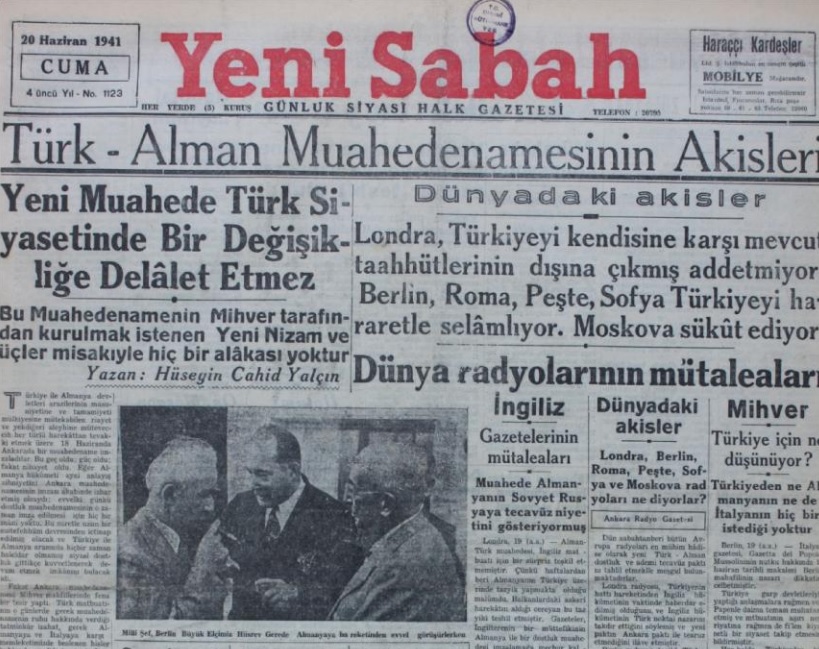 Akşam'da “Türkiye-Almanya Dostluğu Türkiye'nin Bîtaraflık Siyasetine Dayanıyor" başlıklı Necmettin Sadak'ın yazısın da: “... Türk-Alman dostluğunu zoraki veya geçici bir politika oyunu değil, hadiselerin zaruretinden doğmuş, yani kendiliğinden olmuş, temeli sağlam ve sürekli bir anlaşma addediyoruz...” demiştir. Asım Us Vakit'te, 9 Ekim 1941 tarihinde imzalanan Ticaret Anlaşması'nın “Türk-Alman dostluğunu teyidi” başlığını atarken260 Yunus Nadi “Türk-Alman Münasebeti" başlıklı yazısın da, iki ülkenin 1. Dünya Savaşında müttefik olduklarını belirtmiş ve birbirlerine silah çekmeyeceklerini söylemiştir. 1942 yılı içinde, Türkiye'nin iki muhasım kampı da kollayan, ilişkilerini zedelememeye özen gösteren politikası sürmektedir. Aynı dönem içinde hem Almanya hem İngiltere ile ekonomik ilişkiler de sürdürülmüştür. Örneğin; 1 Haziran 1942 tarihinde Almanya'nın Türkiye'ye 100 milyon marklık kredi açmasına dair bir anlaşma imzalanmıştır. Basında da aynı tutum görülmüş, tam deyimi ile iki tarafa da mavi boncuk dağıtılmıştır. Örneğin; 18 Haziran 1941 tarihli Türk-Alman Dostluk Paktı'nın ilk yıldönümünde iki ülke arasındaki ilişkileri övücü makaleler yayınlanmıştır. Ulus'ta Atay“Bir dostluk antlaşmasının yıldönümü” başlıklı yazısında, 1 Haziran 1942 tarihli kredi anlaşmasına değinerek, "...Almanya ile Türkiye arasındaki son yüz milyonluk anlaşma, 1941 Haziran dostluk antlaşmasının samimiyetini ancak teyid eden yeni bir vesikadır..." demiştir. Dostluk Paktının yıldönümünü en hararetle kutlayan gazetelerden biri de, baştan beri Almanya ile yakınlaşma yanlısı olan Cumhuriyet'tir. 18 Haziran tarihinde yayınlanan yazıda, iki ülkede de dostluk yanlısı olanların çoğunlukta bulunduğu ifade edilmiştir ve Almanya ile yapılan Paktın ne kadar önemli olduğu bir kez daha vurgulanmıştır.Almanya 18 Haziran 1941 Paktı'ndan sonra, Türkiye ile girdiği iyi ilişkiler çerçevesinde, kendisi için hayati önemi olan krom meselesini de halletmek istemiştir. İngiltere ile 1939 yılında yapılan anlaşmaya göre Türkiye, 1942 yılı sonuna kadar ihraç edeceği kromun tümünü bu ülkeye verecektir. Almanya, hiç olmazsa 1942'den sonra silah sanayi açısından temel girdi olan kromu Türkiye'den alabilmek için anlaşma yolları aramıştır. Bu amaçla 8 Eylül 1941'de Karl Clodius başkanlığında bir Alman Heyeti Türkiye'ye gelmiş ve görüşmelerde bulunmuştur. Görüşmelerin anlaşma ile sonuçlanıp sonuçlanmayacağının henüz belli olmaması nedeniyle, iktidar, basına Alman Heyeti’nin temasları ile ilgili yayın yapmaması için 7 Eylül 1941'de bir talimat göndermiştir. Clodius Başkanlığındaki Alman Heyeti ile yapılan görüşmelerde anlaşma sağlanması üzerine, bu ziyaretten bir ay sonra, Türkiye ile Almanya arasında bir anlaşma imzalanmıştır. Fakat bu anlaşma Churchill’i oldukça rahatsız etmiş ve her fırsatta müttefik Türkiye’nin Almanya’ya, savaş sanayisinin hammaddesi olan krom satışını bir an önce durdurmasına yönelik telkinlerde bulunmuştur.9 Ekim 1941 tarihli Ticaret Antlaşması’nın dikkat çeken hususları şunlardır: –Karşılıklı mal değişimi şeklinde yürütülecek bu ticaret sayesinde, Türkiye hem pazarlama konusunda büyük güçlük çektiği maden, hayvan ve tarımsal ürünlerini pazarlama hem de acil ihtiyaç duyduğu savaş malzemesi, demir-çelik, makine, otomotiv ürünleri, tıbbi cihaz ve ilaçları ithal etme imkânına kavuşmuştur. –Türkiye, müttefiklerin Almanya’ya ihracına karşı çıktığı hububat ve kromun ihracını, 31 Mart 1943’e kadar gerçekleştiremeyeceğini bildirmiştir. Böylece müttefiklerin bu anlaşmaya ve Türkiye’ye tepki göstermesi önlenmek istenmiştir. –Türkiye, Almanya’ya krom ihraç kapısını kapatmamış ve 31 Mart-15 Haziran 1943 tarihleri arasında 45.000 ton krom göndermeyi kabul etmiştir. Bu gecikme için de, İngiltere ile yaptığı krom anlaşmasını öne sürmüş ve ancak bu anlaşmanın bitim tarihi olan 31 Ocak 1943’ten sonra bu ihracı yapabileceğini bildirmiştir. Türkiye, ihtiyacı olan 18.000.000 TL. değerindeki askeri malzemeyi Almanya gönderirse, 1943’te açıktan 45.000 ton, 1944’te 90.000 ton daha krom ihraç etmeyi garantilemiştir. Böylece Almanya 1942 yılında Türk kromunu kullanamamasına karşılık, 1943 yılını garanti altına almıştır. Bu anlaşma ile Almanya, 1944 yılı Ağustos ayına kadar Türk dış ticaretinde yeniden birinci sırayı almıştır. Bu anlaşma vesilesi ile basında Türk-Alman dostluğunu öven yazılar yayınlanmıştır. Necmettin Sadak, iki memleket arasındaki itimatlı dostluk münasebetlerini bozmak için yapılan propagandaları eleştirdikten sonra “Türk-Alman dostluğunu zoraki veya geçici bir politika oyunu değil, hadiselerin zaruretinden doğmuş, yani kendiliğinden olmuş, temeli sağlam ve sürekli bir anlaşma addediyoruz” demiştir. Abidin Daver, Almanya’nın Türkiye’ye taarruz etmeyi düşünmediği ve onu kendi düşmanları arasında görmediği için bu anlaşma ile harp malzemesi vermeyi dahi kabul ettiğini belirtmiştir. Falih Rıfkı Atay ise, bu anlaşmanın yalnız alışveriş değil aynı zamanda bir sulh vesikası da olduğunu dile getirmiştir. Yunus Nadi, “Tük-Alman Münasebatı” başlıklı makalesinde Türk- Alman Paktı’nın iki ülke arasındaki dostluğu pekiştirdiğinden bahsetmiş, ticaret anlaşmasının ise sulh alamet ve teminatı olmaktaki mahiyetinin iki taraf memleketlerini memnun ettiği kadar bütün dünyayı da memnun edeceği görüşünü sunmuştur.1941 yılında imzalanan Türk-Alman Ticaret Antlaşması’nın süresinin bitiminden önce yeni ticari müzakereler başladı. Türkiye yeni yapılacak ticaret antlaşması yolu ile Almanya’ya krom hususunda ek süre vermek istedi. Önceki ticaret antlaşmasında olduğu gibi bu antlaşmanın müzakereleri de Clodius’un önderliğindeki heyetle gerçekleşti. Görüşmelerin sonucunda 18 Nisan 1943 tarihinde Ankara’da yeni Türk-Alman ticaret antlaşması imzalandı. Antlaşma 1 Nisan 1943 ile 31 Mayıs 1944 tarihleri arasında geçerli olacaktı323 . Ticarete konu olan mal hacmi toplam 122 milyon TL olarak belirlendi. Antlaşmada Türkiye’nin Almanya’dan ithal edeceği mal kalemlerinin azaldığı görülüyor. Bu mallar; savaş için gerekli malzemeler, demir, çelik ve bakır ürünleri, makineler, taşıtlar, ilaç ve tıbbi malzeme, kâğıt, selüloz ve pancar tohumu ile sınırlı kaldı. Ankara’nın Almanya’dan almayı hedeflediği malların çeşitliliğini azalması ülkenin ekonomik durumundaki bozulmayı çok iyi yansıtmaktadır. Hükümet Almanya’dan sadece çok önemli maddeleri ithal etmek istemiş ve lüks gördüğü malların ithalini kısıtlayarak iç tasarrufları arttırma yoluna gitmiştir.Atay, 1 Haziran 1942 tarihli kredi anlaşmasına değinerek, "Almanya ile Türkiye arasındaki son yüz milyonluk anlaşma, 1941 Haziran dostluk antlaşmasının samimiyetini ancak teyit eden yeni bir vesikadır” demiştir. Cumhuriyet’te yayınlanan “Türk-Alman Dostluğuna Dair” adlı makalede ise şöyle denmiştir: “Türkiye ile Almanya birbirleriyle her zaman dost geçinmiş iki millettir. Bu tarihi hakikat, varlığını bir takım tesadüflere değil fakat Avrupa bünyesinde iki milletin ayrı ayrı içinde yaşadıkları coğrafi, iktisadi ve içtimai şartların karşılıklı icaplarına ve o icaplardan doğan ahenge borçludur.”28 Haziran 1942’de Türkiye Cumhuriyeti Devlet Demiryolları ile Alman kuruluşları arasında 22.000.000 RM (Alman Markı) değerinde 15 lokomotif, 200-300 vagon, yedek parça ve diğer gerekli malzeme alımına dair anlaşma imzalanmıştır. 31 Aralık 1942’de Türk-Alman Kredi Anlaşması’nın imzalanması Türkiye açısından önemli bir adım olmuştur. Böylece Almanya, Türkiye’ye 1943 Şubat’ı ile Ağustos’u arasında 100.000.000 RM değerinde askeri malzeme sevk edecektir. Anlaşma on yıllıktır ve kredi borcu 1943-44 yıllarında Almanya’ya yapılacak krom sevkiyatı ile ödenecektir. Savaş sırasında sayı olarak İngilizlerin verdikleri silâhların önemli bir yer tutmuş olmasına rağmen, Türk Silahlı Kuvvetleri envanterine giren kaliteli silâhlar ağırlıkla krom karşılığında açılan krediyle Almanlardan alınan az sayıda silâh olmuştur. Türkiye’nin toplam ihracatında Almanya’nın payı 1940’ta % 8,6 iken, 1941’de % 21,8’e yükselmiştir.Almanya ise Türkiye ile Nisan 1943’ten başlayarak 1944’ün sonuna kadar 135 bin ton krom alabilmesine olanak sağlayacak silah kredisi antlaşmasını imzalamanın peşindeydi. Bu amaçla 1942’nin sonlarında Ankara ile görüşmelerini yoğunlaştırmış, 31 Aralık 1942’de de Türk-Alman Kredi Antlaşması imzalanmıştı. Buna göre Almanya, 1943’ün Şubat ve Ağustos aylan arasında Türkiye’ye, 100 milyon Alman Markı değerinde askeri malzeme gönderecekti. Bu antlaşma ile Almanya kâğıt üzerinde Türk kromunun 1943 ve 1944’te Almanya’ya sevkiyatının güvence altına alsa da fiziki olarak bu kromların gönderilmesi Alman askeri malzemelerinin Türkiye’ye ulaşması ile sağlanabilirdi. Gerçekten de Almanya, 31 Mart 1943’e kadar 18 milyon Türk lirası tutarındaki askeri malzemenin ancak bir kısmım gönderebilmiş, bunun karşılığında eşit oranda krom alabilmişti. Bu şartlar altında Ankara’nın askeri malzeme alabilmesi için Berlin’e yeni bir fırsat vermesi gerekmekteydi. Sonunda iki ülke arasında 18 Nisan 1943’de “II. Clodius Antlaşması” olarak adlandırılan ticaret antlaşması imzalanmış, böylece Almanlara söz verdikleri askeri malzemeyi göndermeleri için 31 Aralık 1943’e kadar yeni bir süre tanıyan dokuz aylık bir fırsat sunulmuştu.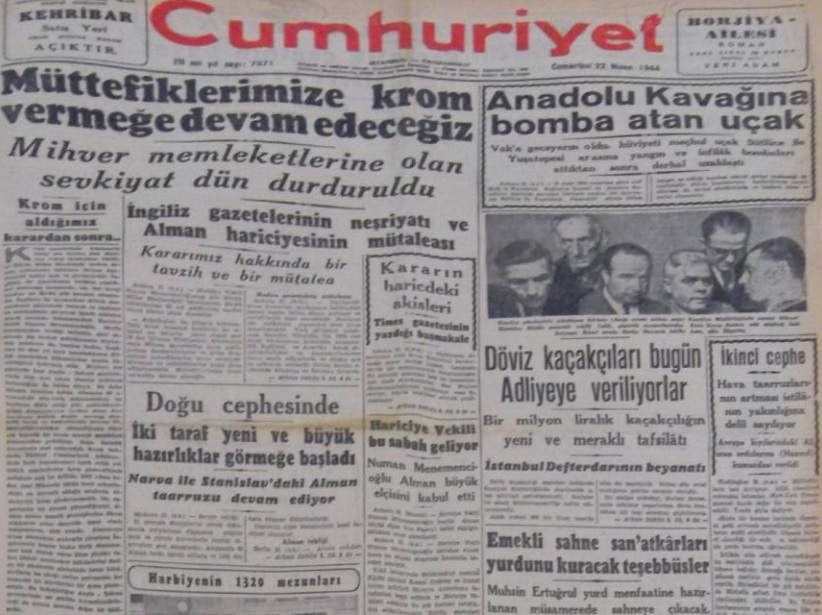 “II. Clodius Antlaşması” ile tanınan imkâna rağmen, Almanya’nın Türkiye’ye gönderdiği askeri malzemenin yetersiz kaldığı ve bu nedenle elde ettiği krom miktarının da öngörülenin çok altında kaldığı görülmekteydi. 1943 yılının 8 Ocak-1 Haziran tarihleri arasında Türkiye’nin Almanya’ya yaptığı krom sevkiyatı yalnızca 12,207 tondu. Buna mukabil aym süre zarfında Amerika’nın Türkiye’den aldığı krom miktarı 39,492 tondu. Sonraki aylarda Almanya’ya yapılan sevkiyat nispeten artmış olsa da 1943’in tamamında aldığı Türk krom cevheri ancak 46,783 ton olarak gerçekleşmişti. Sonuç olarak, Almanya’nın “Clodius Antlaşması” çerçevesinde alması gereken toplam krom cevheri 180 bin ton olarak öngörülse de Türkiye'ye teslim ettiği askeri malzemenin eksikliğine bağlı olarak, 8 Ocak 1943 ile Mart 1944 arasında eline geçen krom miktarı 67,550 ton da kalmıştı. Alman Silahlanma Bakam Albert Speer’in 11 Kasım 1943'te Hitler’e sunduğu memoranduma göre Almanya’nın elinde sadece 21 bin ton krom rezervi bulunmaktaydı. Bu rakam, Türkiye’nin krom sevkiyatım kesmesi halinde Almanya’nın ancak 5-6 aylık ihtiyacım karşılayabilirdi. Buna mukabil, İngiltere’nin dışında sadece Amerika’nın, Türkiye’den 1943’te 41,251 ton, 1944’te ise 89,539 ton krom cevheri alması, müttefiklerle Almanya arasında yaşanan krom savaşının hangi tarafın lehine geliştiğini açıkça ortaya koymaktaydı.Bu gerçekliğe karşın müttefikler, 1944 Şubatı’ndan itibaren Türkiye’nin Almanya’ya krom ihracatım durdurmasına yönelik baskı politikasına yönelmişlerdi. Bunun nedeni, Almanya’nın “Clodius Antlaşması” uyarınca Türkiye’ye sağlaması gereken mallan 1943 gibi geç bir tarihte ulaştırması, Türkiye’nin de Alman mallarının karşılığında ve oranında göndermesi gereken kromu ancak 1943 sonlarında ve 1944’ün ilk üç ayında sevk edebilmesiydi. Müttefikler, miktar olarak yüksek bir grafik izlemese de bu sevkiyat karşısında, Türkiye’nin Almanya’ya yönelik krom ihracat hacmini artırdığı izlenimi edinmişlerdi. Aslında bu, müttefiklerin gerekçelerinden başka bir şey değildi. Almanya’nın askeri açıdan çözülmeye başlaması karşısında, Türkiye’nin uygulayacaktan ekonomik baskıya tepki vererek kendi yanlarına çekilebileceğini ve Almanya’ya karşı savaşa girmeye ikna edilebileceğini hesaplamışlardı. Almanya’ya krom satışının acilen durdurulması, ekonomik baskı politikasının uygulanacağı mihenk taşı olmuştu. Her ne kadar iletilmese de bizzat Amerikan Başkanı Franklin Roosevelt, 10 Mart 1944’te Cumhurbaşkanı İnönü’ye hitaben bir mektup yazarak, Almanya’ya krom sevkiyatının kesilmesini rica etmişti.Müttefiklerin Almanya’ya krom sevkiyatının durdurulması için uyguladıktan baskıyı biraz daha artırmaları üzerine Ankara, Amerika ve İngiltere’ye yakınlaşmanın bir adımı olarak 14 Nisan 1944’te Almanya’ya yaptığı krom ihracatım aylık 4200 tona düşürerek %50 oranında azaltma karan almıştı. Amerika ve İngiltere bununla yetinmeyip aynı gün (14 Nisan 1944’te) Ankara’daki Büyükelçileri vasıtasıyla Dışişleri Bakam Numan Menemencioğlu’na birer nota vermişlerdi. Verdikleri notalarda, İngiltere ve Birleşik Devletler hükümetlerinin, düşmana savaşı sürdürmesi için gerekli olan hammaddeleri sağlayan antlaşmaları hayati çıkarlan açısından son derece zararlı buldukları belirtilmiş, Türkiye’nin mevcut antlaşmaları yenilemesi veya aynı doğrultuda yeni antlaşmalar yapması durumunda tarafsız devletlere uygulanan - ekonomik- ablukanın ayrışma maruz kalacağı uyarısında bulunulmuştu. Yani müttefiklerin Türk hükümetinden talebi, krom başta olmak üzere bu hammaddelerin Mihver devletlerine ihraç edilmemesiydi. Menemencioğlu da diplomatik bir manevrada bulunarak, bu notalan dostça ve işbirliğinden yana olduğunu gösterir bir hava içinde karşılamış ve müttefiklerin neden şimdiye kadar Türkiye ile Almanya arasındaki ulaşımı kesmeyerek Türkiye’yi -Almanya’ya yapılan malzeme sevkiyatına ilişkin- bu sıkıntılı durumdan kurtarmadıklarını sormuştu.Ancak politik durumun nazik hali, Mememencioğlu’nun bile ustaca manevralar yaparak karşı tarafı ikna etmesini engelleyecek boyuttaydı. Bu nedenle Menemencioğlu 20 Nisan 1944’te, Türkiye Büyük Millet Meclisi’nde yaptığı konuşma ile hükümetinin 16 Nisan 1944’te müttefik notasına verdiği cevabı açıklamış ve şu noktalara değinmişti:“(Müttefik notasına karşı) Verdiğimiz cevaplar; bizim için müttefikimiz İngiltere ve onun müttefikleri ile teşriki mesai, haricî siyasetimizin bir icabı tabisi olduğu ve binaenaleyh, kendilerinin bize vaki olan talebini maddi imkânlarımızın müsaadesi nispetinde hüsnü telâkki ettiğimiz ve kendilerine bu nispet dahilinde yardım edeceğimiz yolunda bir az umumî fakat prensip itibariyle müsbet bir cevap verdik... 1939’da kabul buyurmuş olduğunuz ve o zamandan beri her an tasvip etmiş olduğunuz haricî siyasetimizin umdesi ve esası İngilizlerle olan ittifak muahedesi olduğuna göre, biz bitaraf değiliz arkadaşlar. O halde müttefiklerin bize vermiş oldukları notayı bir bitaraf devlet gibi değil, bir müttefik devlet gibi tetkik etmemiz lâzım gelir... Bu itibarla Hükümetimiz krom meselesi hakkında bu sabahla son kararıyla yarın akşam saat yediden itibaren Türkiye ’den Almanya 'ya veya Mihver Devletlerine krom ihracatının menedilmesine karar vermişti”.Görüldüğü gibi Menemencioğlu’nun, savaştaki dengenin müttefiklerin lehine değiştiğini de dikkate alarak açıkladığı politika, Amerika ve İngiltere ile yakınlaşmaktı. Bunun için de atılması gereken adım, tarafsız olmayan müttefik bir devlet olarak, müttefiklerinin beklentilerini gerçekleştirmekti. Türkiye’nin, 21 Nisan 1944 akşamı itibarıyla Almanya’ya krom ihracatını durdurma kararı alması da bu amaca hizmet etmekteydi.Savaş Yıllarında Türkiye’nin Krom TicaretiBu şekliyle “Clodius Antlaşması” Almanları tatmin etmekten uzak kalmıştı. Çünkü Berlin’i Ankara ile ekonomik bağlan güçlendirmeye yönelten ana hedeften sapılmıştı. Silah üretimi için acil olarak ihtiyaç duyulan krom cevherinin hemen alınması yerine krom sevkiyatı, stokların biteceği 1943 yılına kaydırılmıştı. Ancak savaşın kendi lehlerinde gelişmesine bağlı olarak Ankara’nın 1942 yılında krom sevkiyatına yönelik ödünler vereceği umuduyla mevcut durumu kabullenmek zorunda kalmışlardı. Ancak yine de Berlin’in bu antlaşmadan elde ettiği yegâne kazanım ve propaganda olarak kullanılabileceği unsur 1943 ve 1944 yılı için krom sevkiyatını teminat altına almış olmasıydı.Müttefikler de “Clodius Antlaşması”ndan hoşnut olmamışlardı. Her ne kadar İngiltere, Türk-Alman müzakereleri sırasındaki tutumu sayesinde 8 Ocak 1940 tarihli krom antlaşmasının 1 yıl daha uzatılmasını sağlasa da Türkiye’nin 1943 ve 1944 yıllarında Almanya’ya krom satmasını engelleyememişti. Krom satışı bir yana, Türkiye ekonomik açıdan Almanya’ya yeniden bağımlı hale gelmişti. İngiltere’nin, müttefiki Amerika ile beraber yaşadığı hoşnutsuzluk içinde tek teselli kaynağı, Almanya’nın 1943’e kadar Türk kromundan mahrum kalacak olmasıydı. “Clodius Antlaşması” karşısında Amerika’nın gösterdiği tepki ise daha büyük olmuştu. Özellikle Büyükelçi MacMurray, 18 Haziran 1941’de imzalanan Türk-Alman Saldırmazlık Paktı sonrasında gösterdiği ılımlı tutumunu değiştirmişti. MacMurray hükümetine, Türkiye’ye yapılmakta olan “Ödünç Verme ve Kiralama” yardımlarının önkoşulu olarak, Türkiye’nin demokrasiye yönelik müşterek davadan ve Birleşik Devletlerin çıkarlarından yana olduğunu göstermesi gerektiği tavsiyesinde bulunmuştu. Amerikan Dışişleri Bakanlığı da Almanya’nın Türkiye’den krom sevkiyatında bulunmasını Türk tutumunun sınanması olarak görmüştü. Buna rağmen Amerikan hükümeti, Türk-Alman Saldırmazlık Paktı karşısında uyguladığı politikayı yinelememiş, Almanya’ya krom satışım engellemek amacıyla “Ödünç Verme ve Kiralama” yardımlarının kesilebileceği tehdidinde bulunmasına karşın, Türkiye’nin Almanya tarafına kayabileceğine yönelik endişe duyan İngiltere’nin de uyanlarıyla, yeniden başlamış olan askeri yardımları durdurmamıştı.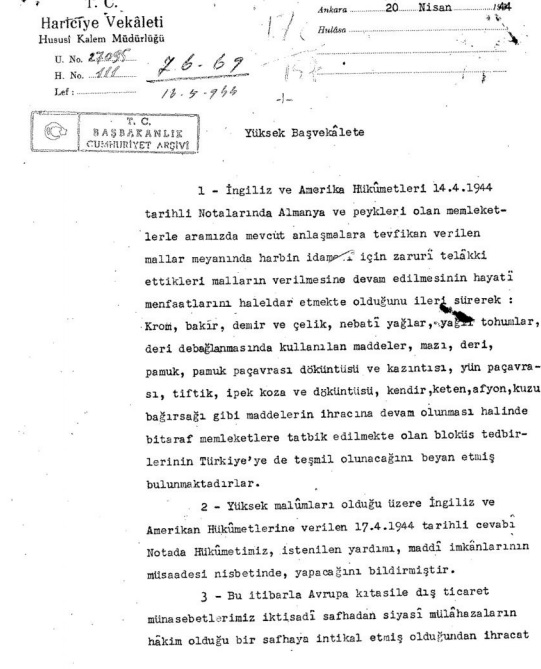 Hitler’in 16 Mart 1940 tarihinde Almanya’nın krom madenine duyduğu aşırı ihtiyaç yüzünden, Doğu, Egemen ve Savaş adlı üç ticaret gemisinin Türkiye’ye gönderilmesine büyük bölümü krom karşılığı olmak üzere izin verdiği görülmektedir. Ancak Almanların bu gemilerin sevkiyatını iki şarta bağladıkları görülmektedir. Birincisi, Türkiye savaş süresince bu gemileri Kara Deniz’in haricinde sadece kıyı şeridinde kullanabilecekti. İkincisi ise, Almanya buna karşılık Türkiye’den en az 110.000 ton krom madeni ihraç etmesini isteyebilecekti. Diğer yandan Almanya, Türkiye ile yapacağı ticaret anlaşmasına katkı sağlamak için toplam değeri 1.000.000 mark olan 60-70 adet 3,7 santimetrelik tanksavarın gerekli cephaneyle birlikte sevk edilebileceğini düşünüyordu. İki nedenden ötürü söz konusu sevkiyat savunulabilirdi. Birincisi, 1.000.000 marklık malzemenin askeri bir önemi bulunmamaktaydı. İkincisi ise sevkiyat sekiz ay sonra başlayacağından o zamana kadar mevcut siyasal şartlar değişebilirdi. Yani 1941 yılı başlarına kadar bu sipariş ya kolaylıkla yerine getirilebilir ya da tamamen imkânsız hale gelebilirdi. Roosvelt, Stalin’e yazdığı 18 Mart 1944 tarihli mektupta, Türk kromunun Almanya için öneminden bahsetmekte ve bu konuda İsmet İnönü’ye bir mektup yolladığını belirtmektedir. Mektubun metni şöyledir597; “Hemen haftanın her günü sizinle konuşmayı istediğim birçok sorun vardır, keşke birbirimizden binlerce mil uzakta olmasaydık. Türkiye, 1944 yılı sonuna kadar Almanya’ya 180.000 ton krom sevk etme kararı almış ve 25 Mart 1944 tarihine kadar 75.842 ton krom Almanya’ya ulaştırılmıştır. Bu yıllarda Türkiye’den Almanya’ya krom ihracatı sınırlandırılmasının nedeni, İngilizlerin kendi çabalarından çok Almanya’nın pazarlığın kendi payına düşen bölümünü yerine getirmeyişidir. 31 Mart 1943’e kadar Almanya, 18 milyon lira değerindeki silâhlardan ancak pek az bir bölümünü Türkiye’ye gönderebilmişti, bunun karşılığında da Türklerin Mihver devletler için ayırdıkları 45000 ton kromun tamamını alamamışlardı. 15 Ocak ile 31Mart1943 tarihleri arasında Almanya’ya ancak 1000 ton krom gönderebilmişti. 1943 Haziran ayından sonra ticaret hızla gelişti ve Almanlar, Türkiye’nin istediği savaş malzemesini yollamaya başladılar. Türkler de bunun karşılığını vererek yıl sonuna kadar Almanya’ya ihraç edilen kromun miktarını 46783 tona çıkardılar. Almanya’ya yapılan bu hızlı satış artışı İngiliz ve Amerika’lıların Türk hükûmetine bir dizi uyarıda bulunmalarına yol açmıştır. Bu durum, özellikle harp sanayisi için kroma ihtiyaçları olan savaşan devletleri, kromun önemli miktarını elde etmek için Türkiye üzerinde alışılmamış baskılar yapmaya zorlamıştır. Türkiye elindeki kromu sadece harp malzemesi karşılığında satmak istiyordu. Bu çabasında da son derece haklı olup, özellikle Almanya’yı krom karşılığında ağır top satışına razı etmeye çalışmıştır. Almanya ise buna tam olarak yanaşmıyor ve garanti vermiyordu. Türkiye ile Almanya arasında yapılan 100.000.000 marklık kredi görüşmelerinde; Ankara krom veya diğer hammaddeleri sadece silah karşılığında verebileceğini söyleyerek Berlin’in 1945’ten sonra Ankara’dan yıllık en az 50.000 ton krom talebini geri çevirmiştir. Esasında bu raporda Almanya’nın elini zayıflatan durumun, Türkiye’nin 1939 yılında yaptığı bir anlaşmayla bütün krom üretimini üç yıl boyunca adeta tekel oluştururcasına önce İngiltere ve Fransa’ya daha sonra İngiltere’nin kendi hissesine düşen miktarı Amerika Birleşik Devletleri’ne devretmesiyle bu ülke ve Fransa’ya sevk etme taahhüdü altına girmiş olmasından kaynaklandığı görülmektedir. Bu bağlamda ayrıca Türkiye’nin Almanya ile 1939’da yaptığı anlaşma çerçevesinde 1939 ila 1949 yılları arasında bu ülkeye yıllık 120.000 ton krom satmayı taahhüt ettiği bu yüzden de halihazırda talep edilen 50.000 ton kromun mütevazi bir meblağ olduğu bildirilmiştir. Hatta raporda, Türkiye’nin Almanya’nın 1939 anlaşmasındaki yükümlülüklerini yerine getirmediğinden dolayı 1943/1944 dönemi için garanti ettiği 90.000 ton krom sevkiyatını iptal edebileceğinden endişe edildiği anlaşılmaktadır.11 Nisan 1943 tarihli raporda, Almanya’nın Türkiye’den 9 Ekim 1941 tarihli ticaret anlaşması temelinde toplam olarak 180.000 ton krom madeni ithal edeceği bildirilmektedir. Bu meblağın 45.000 tonunun 9 Ekim 1941 anlaşmasına istinaden 1943 yılı içerinde silah, çelik araç-gereçler, makineler ve ilaç karşılığında sevk edileceği dile getirilmektedir. Bu miktarın 30.000 tonunun 1943 ortalarına kadar, geri kalanın aynı yılın ikinci yarısında gönderileceği bildirilmektedir. Geri kalan 135.000 ton kromun ise, 1943 ve 1944 yıllarında 31 Aralık 1942 tarihli 100.000.000 marklık kredi anlaşmasında belirtilen silahların sevkiyatına bağlı olarak ithal edileceğinden bahsedilmiştir.Von Papen Alman Dışişleri Bakanlığı’na yazdığı diğer bir raporda, Almanya’nın 1945 yılından itibaren Türkiye’den yıllık 50.000 ton krom ithalinde ısrarcı olması gerektiğini yoksa İngiltere’nin devreye girerek Türkiye’nin söz konusu dönemdeki krom ihraç kapasitesini kendisi için kapatabileceğini bildirmektedir. Ayrıca von Papen 9 Ekim 1941 tarihli 18.000.000 liralık silah sevkiyatının gerçekleşmesi halinde Almanya’nın elinin güçleneceğini düşünmektedir. Bu nedenden dolayı 20 adet Krupp marka uçaksavar, Bochum namlusu, yük araçları için yedek parçalar, dizel motorlar ve periskopların neden hâlâ gönderilmediğini anlayamadığını dile getiriyor. Alman konsolos ayrıca, bu siparişlerin gönderilmemesinin Numan Menemencioğlu’nda hayal kırıklığı yaratacağını ve Almanya’yı krom sevkiyatını durdurmakla tehdit edeceğinin altını çizmektedir.Müttefikler, Ankara’da gerçekleşen Türk-Alman görüşmelerini kendilerine verilen bilgiler doğrultusunda kaygıyla takip etmekteydi. Bu nedenle, 1942 yılında Türkiye’nin üreteceği bütün kromu kendi tekellerine almak için Ankara nezdindeki diplomatik girişimlere yoğunluk kazandırmışlardı. Özellikle Washington’un çabaları dikkat çekiciydi. Mac Murray’ın Ankara’daki görüşmeleri yatımda, bizzat Amerikan Dışişleri Bakam Cordell Hull Washington’un tutumunu Türk tarafına yansıtmak istemişti. 22 Eylül 1941’de Türkiye’nin Washington Büyükelçisi Mehmet Münir Ertegün ile gerçekleştirdiği buluşmada, Amerika’nın 1942 yılında üretilecek olan kroma ihtiyacı olduğunu, krom kontratının uzatılmasının Türkiye’nin de çıkarma olacağını, Amerikan hükümetinin Türkiye’ye “Ödünç Verme ve Kiralama” politikası çerçevesinde yardımlarda bulunduğunu, ancak az bir miktar kromun bile Almanya’ya tahsis edilmesinin iki ülke arasında anlaşmazlığa yol açacağım vurgulamıştı.Bu görüşmenin ertesi günü Ankara’da Dışişleri Bakanı Şükrü Saraçoğlu ile Mac Murray arasında sert ifadelerin kullanıldığı bir görüşme gerçekleşmiş, Mac Murray hükümeti adına, 10 Temmuz’da Menemencioğlu tarafından Almanya’ya krom satışında bulunulmayacağına yönelik verilen sözlü ifadenin sorgulamasında bulunmuştu. Bunun üzerine Saraçoğlu, henüz böyle karara varılmadığını ancak Türkiye’nin uluslararası açıdan nazik konumuna ve silahlı kuvvetlerini modernize etmenin gerekliliğine bağlı olarak küçük bir miktar krom karşılığında Almanya’dan acil olarak ihtiyaç duyulan silahlan satın alma fırsatına ilgisiz kalamayacağım belirtmişti. Amerika’nın savunmasız durumda olan Türkiye’nin ihtiyaçlarım görmezden geldiğini ve krom konusunu Türkiye’ye yönelik bütün politikasının merkezine yerleştirmesini anlayamadığını vurgulamıştı. Saraçoğlu, bu görüşme sırasında Amerikan Büyükelçisi’nin Almanya ile yürütülen krom müzakerelerine yersiz müdahalelerde bulunmasından rahatsız olduğunu ve bu durama sinirlendiğini aynı gün buluştuğu İngiliz Büyükelçisi’ne ifade ederek şikâyetçi olmuştu. Saraçoğlu ve Mac Murray arasında gerginlik yaratan bu görüşme de Menemencioğlu’nun üstün müzakereciliğini ortaya çıkarmıştı. Menemencioğlu gerek müttefik, gerekse Alman tarafıyla yürüttüğü müzakerelerde, ortamın gerilmesine izin vermeden her iki tarafın da makul bir noktada buluşmasını sağlayan veya karşı tarafa sunulan gerekçelerle bunu kabullenmekten başka çare bırakmayan müzakere şeklini ortaya koymayı çok iyi bilmekteydi.Alman heyeti, Eylül aynım ikinci yarısında Türk-Alman krom antlaşmasını baltalamak ve belki de antlaşmanın uzatılmasını engellemek için Türkiye’nin istediği ağır toplan vermenin uygun olacağım düşünmüştü. Özellikle Alman Büyükelçisi Papen bunu, İngiliz-Türk ilişkilerinde gerginlik yaratmak için eşsiz bir fırsat olarak görmekteydi. Alman heyetinin bu önerisi Alman Silahlı Kuvvetleri Yüksek Komutanlığı Başkanı Wilhelm Keitel tarafından zor da olsa 23 Eylül’de kabul edildi. Ancak Alman heyetinin bu manevrasının Ankara nezdinde beklenen etkiyi yapmadığı görülmekteydi. 27 Eylül’de gerçekleşen kabine toplantısında konuşma yapan Genelkurmay Başkam Mareşal Fevzi Çakmak, ordu komutanlarının görüşlerini açıkça ortaya koymuş, Berlin’e yapılacak krom satışı sonucunda, Amerika ve İngiltere’den uzaklaşmanın veya İngiliz-Amerikan desteğini kaybetmenin yerini Almanya’dan sağlanacak hiçbir şeyin telafi edemeyeceğine değinmişti. Hem bu ikazın etkisiyle, hem de müttefiklerle büyüle bir güven bunalımı yaşanabileceği kaygısıyla Saraçoğlu ve Menemencioğlu 2 Ekim 1941’de, krom antlaşmasının 8 Ocak 1943’e kadar geçerli olacak şekilde bir yıl daha uzatılmasına yönelik bir sözlü teminatta bulunmuştu. Böylece müttefiklerin, Almanya’ya 1943 yılı öncesinde krom sevkiyatı yapılmasına yönelik endişeleri de giderilmişti. Bununla birlikte Ankara, İngiliz Büyükelçisi’nin mevcut krom kontratının üç hatta beş yıl uzatılmasına dönük teklifini, Almanya’nın iyi niyetinin suiistimal edilebileceği gerekçesiyle kabul etmemişti. Bu tekliften de anlaşılacağı gibi Londra, 1940 krom antlaşmasın müzakereleri sırasında, antlaşmanın uzun süreli olmasına yönelik Menemencioğlu’nun önerisini kabul etmemenin pişmanlığım duymaktaydı. Artık şartlar değişmiş, Almanya İkinci Dünya Savaşı’ndan önce olduğu gibi, Türk krom pazarına girme fırsatı yakalamıştı. Her ne kadar Amerikan Büyükelçisi MacMurray, Ankara’nın bu İngiliz teklifini kabul etmeyişi hakkında, Türklerin 1943 yılında üretilecek krom miktarından Almanya’ya düşen payı güvence altına almak istedikleri yorumunda bulunsa da müttefiklerin o aşamada bunu engelleyecek durumları da yoktu.Aslında Ankara, o an için müttefiklerin büyük bir beklenti içinde oldukları krom antlaşmasının uzatılması onayını, Alman heyetini krom sevkiyatının 1943 Ocak ayında başlayabileceği konusunda ikna etmesi üzerine vermişti. Başka bir ifadeyle, Cari Clodius’un 27 Eylül’de Berlin’e bildirdiği şekliyle, Türkiye’nin Ocak 1943 öncesinde Almanya’ya krom sevkiyatında bulunmaya razı etme girişimleri sonuçsuz kalmıştı. Bunun yerine Menemencioğlu, taktiksel bir girişimde bulunarak, 8 Ocak 1943 sonrasında Almanya’nın istediği kadar krom almaşım, bu amaçla daha önceden yedek depolamada bulunulmasını ve yıllan öngören bir antlaşma yapılmasını önermişti. 1942 yılında Almanya’nın krom alamayacak olmasını telafi etmek için de 6.000 ton olarak önerilen bakın 12.000 tona çıkarmıştı. Menemencioğlu’nun bu teklifiyle Berlin, antlaşmaya biraz daha hazır hale getirilmiş, Keitel’in Türkiye’ye verilecek askeri malzemenin niteliğine yaptığı müdahaleye karşın, 3 Ekim 1941’de her iki taraf ta antlaşmanın önemli noktalan üzerinde mutabık kalmışlardı. Ancak 7 Ekim 1941’de Clodius’un yeni bir öneride bulunduğu görülmüştü. Bu bağlamda Clodius, hükümetinin krom antlaşmasından doğan sorumluluk çerçevesinde, bütün Türk krom cevherinin 1943 yılı Ocak ayına kadar İngiltere’ye satılmasını saygıyla karşıladığını belirtmiş, hemen akabinde de Ankara’dan 150 bin tonun alfanda olmamak kaydıyla 1943 ve 1944 yılı krom üretiminin yansırım Almanya’ya satacağına dair gizli bir kontrat imzalamasını talep etmişti. Menemencioğlu ise Clodius’un, İngiliz Büyükelçisi’ne sızdırılmamasını ısrarla vurguladığı bu teklifine olumlu bir cevap vermemişti.Almanya, 1943 yılı basından itibaren Türkiye’ye sevk ettiği askeri malzeme oranında krom almaya hak kazanmıştır. 15 Ocak-31 Mart arası Almanya’ya gönderilmesi öngörülen miktar kırk beş bin ton iken, Şubat 1943 itibarıyla Almanya’nın söz verdiği on sekiz milyon TL tutarındaki askeri malzemenin yalnızca iki buçuk milyonluk kısmını göndermesi üzerine yalnızca yirmi üç bin ton kromun sevkiyatına onay verilmiştir.Almanya alternatif bir güzergâh inşa ederek kromu Güleman madenlerinden Zonguldak limanına taşımış buradan da gemilerle mihver limanlarına nakletmiştir. Böylelikle 1943 sonbaharında Almanya o zamana kadarki en büyük sevkiyatı gerçekleştirmiştir.Hasat mevsiminde sevkiyatın devam etmesi için Alman yetkililer tarafından toplantılar düzenlenmiş, Alman Ulaştırma Bakanlıyı ve Alman demiryolları yetkililer tarafından bütün imkânlar seferber edilerek krom sevkiyatında kullanılmak üzere Türkiye’ye beş yüz vagon ve elli lokomotif gönderilmiştir. Öte yandan Krupp firması aylık on beş bin ton krom garantisi karşılığında yetmiş bir lokomotif ve bin vagonu Türkiye’ye göndereceğini açıklamıştır. Türkiye bu vagon ve lokomotiflerin bir kısmını kromu Almanya yararına Güleman-Haydarpaşa ve Güleman-Zonguldak demiryolu hattında kullanmışsa da diğer bir kısmıyla da İngiliz ve Amerikalıların krom ticareti için kullandığı limanlara madenlerden krom taşımakta bir sakınca görmemiştir.İngiltere Mart 1943’te sona erecek olan Clodius antlaşmasının uzatılmaması için birçok girişimde bulunmuştu. Dışişleri Bakanlığı’na terfi eden Menemencioğlu sürekli olarak baskı altında tutuluyordu. Bu baskılara cevap olarak Menemencioğlu; Almanya’nın söz verdiği on sekiz milyon RM değerindeki askeri malzemeyi göndermemesi durumunda antlaşmasının uzatılmasının söz konusu olmadığını belirtmişse de askeri malzeme sevkiyatının tamamı gerçekleşmemiş olmasına rağmen 18 Nisan 1943'te ikinci Clodius Antlaşması imzalanmıştır.Almanya, mart ayında bitmesi gereken on sekiz milyon RM değerindeki askeri malzeme sevkiyatını ancak Ekim 1943’te tamamlıyordu. Böylece Ekim 1943 e kadar ayda ortalama üç bin ton olan Almanya’ya krom sevkiyatı, kasım ayından itibaren ayda ortalama yedi bin tona kadar çıkıyordu.Mart ortalarında ABD bütün tarafsız devletlerden Mihver ile olan ticari ilişkilerini kesmelerini istemiş, pek çok devlet ise bu baskıya karşı çıkmıştır. 30 Mart 1944’te Muğla açıklarında krom sevkiyatı yapan Devlet Deniz Yolları’na ait bir Türk gemisi, kimliği meçhul bir denizaltı tarafından torpillenerek batırılmıştır. Tarafsız bir ülkenin kendi karasularındaki kendi gemisine yapılan bu saldırı karşısında Menemencioğlu şu sözleri kullandı: Almanya’nın cephelerden hızla geri çekilmeye başladığı bugünlerde şüphesiz müttefikler, tarafsız kalmış devletleri o veya bu şekilde cezalandırmaktaydı.1944 Nisan ortalarında ise Müttefikler Türkiye’ye bir nota vererek Almanya’ya başta krom olmak üzere bazı ticaret mallarının sevkiyatının resmen durdurulmasını istedi. Müttefiklerin Türkiye üzerindeki baskısının en yüksek seviyelere geldiği bu tarihlerde Türkiye’deki basın söz konusu taleplerin haksızlığını günlerce sütunlarında neşretti. 20 Nisan 1944 TBMM oturumunda Müstakil Grup Başkanı Ali Rana Tarhan’ın bu meseleler hakkında hükümetten bir açıklama istemesi üzerine kürsüye Hariciye Vekili Menemencioğlu gelerek krom meselesini izah etmiştir.Menemencioğlu konuşmasında müttefiklerin notasını Türkiye’nin de bir müttefik olarak algılayıp önceki geceden itibaren Almanya’ya krom satışını durdurduğunu belirtmiştir. Şu tarihi gerçeği vurgulamak lazım gelir ki İngiltere’nin son zamanlarda yaptığı krom propagandası tamamen Türkiye’nin savaşa girmeme tercihine saygı duymamasından ileri gelmekteydi. Üstelik bunu yapacağını aylar öncesindeki Kahire toplantılarında da çok defa ima etmişti. Nitekim Menemencioğlu’nun önceki bölümde anlatılmış olan savaşın henüz başındaki Londra ve Paris seyahatlerinde Türkiye’nin krom maddesinin savaş sonuna dek yalnızca İngiltere’ye satma önerisini İngiltere kabul etmemişti. İngiltere ile olan ticari anlaşmanın süresinin sona ermesinden sonra Türkiye, özellikle 1943’ten itibaren söz konusu stratejik madeni yine müttefiki İngiltere’nin bilgisi dâhilinde Almanya’ya satmıştır. Türkiye, krom ihracatı sayesinde bazı temel tüketim mallarını Almanya’dan almaktayken, Müttefiklerin istediği şartlarda savaşa girmediği için artık bu mallardan mahrum kalacaktı. Son yirmi günde kendi kara sularında kendi gemisi batırıldıktan sonra Almanya’ya krom satmaktan da vazgeçmek zorunda kalan Türkiye’nin ekonomik egemenlik haklarına da bu süreçte saygı duyulmamıştır. Üstelik oluşan gergin atmosferden dolayı İstanbul ve İzmir’de uzun zaman sonra tekrar gece sireni tatbikatları başlamıştır. Savaşın başından beri ilk kez Türkiye’nin potansiyel saldırı beklediği ülke artık Mihver Devletleri değildir.İnönü ve Saraçoğlu Kabinesi ise savaşa girip İstanbul ve İzmir gibi şehirlerin bombalanmasını seyretmek ve belki sonunda İstanbul’un işgaline şahit olmak yerine bu bedelleri ödemeyi göze almışlardır. Tıpkı Almanya’nın ilk zafer haberlerinin ardından devletlerarası hukuka saygı duymadığı gibi şimdi de Müttefikler rüzgârı arkalarına aldıkları sırada devletler arası hukuka ve tarafsız devletlere saygı duymuyorlardı. Türkiye ise ağır bedeller ödeyerek gücünü müstakbel ve muzaffer Müttefiklerin kuracakları yeni dünyada güvenliğini garanti etmek için saklı tutmayı tercih etmişti.Almanya 1943 yılında Müttefikler karşısında aldığı yenilgiler nedeniyle geri çekilmek zorunda kaldı. Stalingrad yenilgisinin ardından bir yandan Sovyetler öbür yandan ABD ve İngiltere önderliğindeki karşı kuvvetler Alman Ordusu’nu bir hayli yıprattılar. İngiltere ve ABD’nin Almanya üzerine yaptıkları hava saldırıları ülkenin üretim tesislerini yok etmeye başladı. Bu saldırılardan bilhassa maden ve çelik işleme tesisleri büyük zararlar aldılar. Saldırı pozisyonundan savunma pozisyonuna geçen Almanya için bu durumun acilen telafi edilmesi gerekiyordu. Zira cephede çok fazla silah ve teçhizat kaybedilmişti, bir de bunun üzerine savaş sanayinin üretimindeki aksama ülkenin müdafaasını zorlaştırıyordu. O halde Almanya’nın tarafsız ülkelerden olabildiğince hammadde ve maden cevheri ithal etmesi gerekiyordu. Berlin Türkiye’den ithal edilecek kromun sevkiyatında aksaklıklar yaşanmaması ve biran önce ülke topraklarına girmesi için Türkiye’ye 43 lokomotif ve 547 vagonu ödünç olarak verdi. Bunların haricinde Bulgaristan ve Macaristan’dan kamyonlar ve ilave vagonlar gönderilirken, üç adet 5.500 tonilato kapasiteli Türk gemisi sadece krom nakliyesi işine tahsis edildi.Türk kromu Almanya ile Müttefikler arasındaki mücadelede hâlâ önemini koruyordu. ABD ve İngiltere, Almanya’nın başta krom, bakır, mangan gibi önemli madenler olmak üzere hammaddeye erişimini kısıtlayarak, Alman Ordusu’nun donatılmasının önüne geçmek için ticaret yaptığı ülkelerden yüklü miktarlarda hammadde almaya çalışıyorlardı. İngilizler bütün Türk kromunu satın almak istiyorlardı. Lakin Türkiye çıkardığı krom cevherinin miktarı konusunda İngilizlere kesin bir malumat vermekten kaçınıyor, Almanya’yı kromdan tamamen mahrum etmeyerek hem iki grup arasındaki dengeyi korumaya çalışıyor hem de Almanya’dan silah ve malzeme alımının kesilmesini istemiyordu. Öte yandan Türkiye Almanya’ya 1943-1944 yılları için 180 ton krom satmayı taahhüt eden bir antlaşma yapmıştı ve krom fiyatı cari piyasa değerinin çok üzerinde belirlenmişti. İngiltere, Türkiye’nin Almanya’ya krom satışını engelleyemeyeceğini anladı ve 1943-1944 yılları için Almanya’ya satılan kromun haricinde üretilen bütün kromu Almanya’nın ödediği fiyattan almaya razı oldu.Almanya’nın Türk kromunun 135 bin tonluk kısmını alabilmek için verdiği silah kredisi kâğıt üzerinde kaldı. Almanya iktisadi ve askeri durumunun kötüleşmesiyle krom karşılığı göndereceği silahları temin etme de sıkıntılar yaşamaya başladı. Antlaşmada ilk parti olan 45 bin tonluk kromun karşılığında gönderilmesi planlanan 18 milyon TL tutarındaki silah ve teçhizatın bile ancak bir kısmı Türkiye’ye ihraç edebildi ve bu gönderilen silah tutarı kadar krom alabildi. Türkiye gene de Almanya’ya bir şans daha vermek istedi. Krom Türk-Alman ilişkilerinin siyasi ve askeri boyutunun yanında iktisadi boyutu için de çok önemliydi. Türkiye’nin 1943 yılındaki genel ekonomik durumu ve üretimi bir hayli yıpranmıştı. Eğer Türkiye Almanya’ya krom satmaz veya bu yönde uzlaşmacı bir tavır sergilemezse geçmişte olduğu şimdi de iki ülkenin ekonomik ilişkileri zedelenebilir ve ülke, gerekli malları temin edemeyebilirdi. Türkiye’nin özellikle üretimi için kullandığı makine, teçhizat ve bunların parçalarını İngiltere ve ABD gibi başka ülkelerden ikame etmesi hâlâ zordu. Son yıllarda ABD’den tarım makineleri ithal etme konusunda yol kat edilmişti lakin Türk sanayisinin büyük çoğunluğu halen Alman mühendisliği ve malları sayesinde faaliyetlerini sürdürüyordu. Başka ülkeler Alman mallarını ikame edebilse bile Türkiye’nin böyle bir değişikliği yapmak için uygun mali koşulları yoktu, yani Türkiye Almanya’dan gelecek kapital mallarına muhtaçtı. Bu açıdan bakıldığında Müttefiklerin 1943 yılında Almanya’ya hammadde satmaması yönünde Ankara’ya uyguladığı baskılar sonuç vermedi. Müttefikler eğer Türkiye Almanya’ya ambargo uygularsa bu malların tamamını kendileri almayı taahhüt etti. Ankara bu teklife denge siyaseti ve Almanya ile ticari ilişkilerin kesilmesinin ülke menfaatleri için yaratacağı olumsuz durum yüzünden yanaşmadı. Ayrıca geçmişte Müttefiklerin verdikleri sözleri de tutmadıkları hesaba katıldığında Türkiye haklı olarak bu öneriyi reddetmiştiTürkiye’den yeterli kromu ithal edemeyen Almanya’nın savaş sanayinde arz daralması yaşandı. Alman Ordusu’nun en güçlü araçlarından biri olan Panzer III tankının üretimi krom yetersizliği nedeniyle durduruldu. Alman Silahlanma Vekili Speer 1943 yılı sonunda Hitler’e sunduğu raporda kromun yetersizliğine işaret ederken Türkiye’den krom alınamadığı takdirde savaş sanayinin en fazla altı ay boyunca üretim yapabileceğini belirtiyordu.Müttefiklerin Almanya’yı kromdan mahrum etme ve Türkiye ile ilişkilerini kopartma çabaları sadece iktisadi ve siyasi alanda sınırlı kalmadı. Türkiye’den Almanya’ya krom taşıdığı düşünülen bazı gemiler Müttefik denizaltılarınca batırıldı. Hatta bazı Türk bandıralı gemilerin krom taşımadığı halde sadece şüphe üzerine batırıldığı da oldu. Aynı şekilde kara yolundan krom taşıyan bazı vasıtalar da Balkanlar’da çeteler tarafından saldırıya uğradı.Krom meselesi ve ticari ilişkilerin yanında Berlin, Türkiye’deki Alman firmalarının faaliyetlerine devam edebilmesi için de elinden geleni yapmaya çalıştı. Alman topraklarının yoğun Müttefik bombardımanına tutulması yurtiçi üretimi olumsuz etkiliyordu. Bu bakımdan yurtdışında faaliyette bulunan ve savaş için stratejik öneme sahip firmaların hayatta kalması elzemdi. Alman Maliye Vekâleti Türkiye’de faaliyette olan IG-Farben, Zeiss, Krupp ve Askaniawerke gibi firmalara ve Hitler rejiminin ülkedeki propaganda faaliyetlerini yürüten Türkische Post gazetesine çokça mali destek sağladı. Berlin önemli Alman firmalarının Varlık Vergisi nedeniyle ülkede faaliyetlerini sonlandıran gayrimüslim kesimin arasına katılmamaları için von Papen aracılığıyla siyasi girişimlerde bulunurken, bazı firmaların vergi borçlarını devlet kasasından ödedi.Müttefikler silah yardımını kestikten sonra Türkiye üzerindeki baskılarını arttırmaya devam ettiler. 19 Nisan’da İngiltere ve ABD, Türkiye’nin Almanya’ya krom satışını tamamen durdurmasını istediler. Eğer Ankara Almanya’ya krom ihracını kesmezse Türkiye’ye ekonomik ambargo uygulanacaktı. Türkiye bu konuda Müttefiklere itiraz etmedi. Zira artık Müttefiklerin zaferi kesindi ve Türkiye oyalama taktiklerle daha fazla zaman kazanamazdı. Ayrıca Türkiye İngiltere ve ABD’ye direnç göstermeye devam etmesi halinde; savaş sonrası düzenin oluşumda rol alamayacak ve Rus yayılmacılığı konusunda bu ülkelerden destek bekleyemeyecekti. 21 Nisan günü Menemencioğlu Türkiye’nin Almanya’ya krom satışını durdurduğunu açıkladı.Mayıs ayından itibaren Türkiye Almanya’ya krom ihracatını tamamen kesti. Müttefikler şimdi Türkiye’nin kromun yanında Alman Ordusu için önemli olan hammaddelerin ihracatının da kesilmesini istiyorlardı. 1944 Mayıs ayında ABD ve İngiltere, Türkiye ile ticaret antlaşması imzaladılar. Türkiye’nin Mihver tarafıyla ticari ilişkilerini kesince oluşacak ticaret kayıplarının yarısı ABD ve İngiltere tarafından karşılanacaktı.Almanya’ya Krom Sevkiyatının Durdurulması1943 senesinin son aylarında olduğu gibi 1944 senesinin ilk aylarında da Almanya’ya ihraç edilen krom miktarı İngiltere’ye ihraç edilen miktarın çok üstüne çıkmıştır. 3 Şubat 1944’te Türk Ulaştırma Bakanlığı ile Krupp firması arasında Focke-Wulf marka uçak karşılığında yüklü miktarda krom sevkiyatını öngören bir antlaşma imzalanmış, bu durum İngiltere ve ABD’nin giderek artan tepkilerine yol açmıştır. Önceleri İngiltere için Türkiye’nin Almanya ile ticareti çok büyük sorun teşkil etmemişse de (Türkiye, Almanya’dan müttefiklerden alamayacağı bazı ürünleri satın almaktaydı) son aylarda Almanya’ya giden krom miktarındaki artış ciddi ambargo tedbirlerini gündeme getirmiştir. Daha önceleri de ambargo planları söz konusu olmuşsa da Türkiye’yi Almanya’ya daha da yakınlaştıracağı düşüncesi ile sert ve tehditkâr bir politika izlemekten kaçınılmıştır. Almanya’nın Barbarossa harekâtında başarısız olması ve SSCB’nin karsı harekâta geçmesi ile Türkiye dış politikada yalnızlaşmış ve İngiltere üslubunu sertleştirerek Türkiye’yi köseye sıkıştırabilme imkânına kavuşmuştur. İlk iş olarak da savaşın basından beri aralıksız bir şekilde devam ettirdiği gıda malzemesi yardımının tamamına yakınını kesmiştir. Bu durum bir tarım ülkesi olan Türkiye’yi kısa vadede etkilememiş, Türkiye baslarda Müttefiklerin giderek artan talepleri ve sert üslubu karsısında oyalayıcı siyasetini devam ettirmeyi tercih etmiştir. 1944 senesinin ilerleyen aylarında Amerika’nın da desteğiyle yaptırımların dozu giderek artmıştır. 4 Nisan 1944 itibarıyla İngiltere ve Amerika lend-lease sevkiyatlarını minimuma indirmiş, Türkiye’ye petrol ve yiyecek sevkiyatını tamamen durmuştur. Özellikle petrol sevkiyatının sona ermesi Türkiye’de panik havası yaratmış, insanlar yiyecek stoklamaya başlamıştır. Balkanlarda Almanya’ya krom sevkiyatını durdurmayı amaçlayan saldırılar hız kazanmış; Yunan çetecilerin saldırıları sonucunda Almanya’ya Yunan krom sevkiyatları durmuştur. Bu sırada İngiliz basını da Türkiye’ye yüklenmekte ve Türkiye’nin Almanya’ya krom ihraç etmeye devam ile Müttefik yardımları arasında seçim yapmasının gerekliliği vurgulanmaktadır.Türk Dışişleri Bakanı ile İngiliz Büyükelçisi Hugessen arasında Nisan ayında gerçeklesen müzakereler sırasında İngiliz tarafı, Almanya ile Türkiye arasındaki ticaretten duyulan rahatsızlığı dile getirmiştir. Almanya’ya krom ticaretine son verilmesi gerektiği aksi halde İngiltere’nin Türkiye ile ticaretini askıya alacağı belirtilmiştir.Türk hükümeti baskılara cevaben ilk etapta Almanya’ya sevk edilen krom miktarını azaltma yolunu seçmiştir. Aylık yedi bin ton olan krom sevkiyatı bürokratik problemler öne sürülerek dört bin iki yüz tona kadar düşürülmüş ve aynı zamanda İngiltere’ye dokuz bin ton krom sevkiyatına onay verilmiştir. Almanya’nın savaşı kaybedeceğinin anlaşılmasıyla Türkiye’nin tarafları birbirine karsı dengeleme imkânı ortadan kalkmıştır. 20 Nisan 1944 tarihinde Türk Dışişleri Bakanı, Büyük Millet Meclisi’ne hitaben yaptığı bir konuşmada 21 Nisan 1944 aksam saat yedi itibarıyla Almanya’ya bütün krom sevkiyatına son verileceğini açıklamıştır. Resmi açıklamanın ardından Türk basınının farklı kalemleri tarafından, Türkiye’nin tarafsız bir ülke olmadığının ve İngiliz müttefiki bir devlet olduğunun altı çizilmiş, kararın İngilizler tarafından olumlu karşılanmasının ve samimi ilişkilere geri dönüş yönünde adımlar atılmasının gerekliliği vurgulanmıştır.1944 yılının yaz aylarında Almanya’nın Balkanlarla kara bağlantısı tamamen kesilmiş, Alman savaş sanayi büyük bir krom darboğazına girmiştir. Öyle ki Albert Speer, Eylül 1944’te Hitler’e stoklardaki kromun kimya sanayinde kullanılmasının engellenmesi ve tüm imkânların savaş sanayii için seferber edilmesi gerektiğini belirten bir rapor sunmuş, çok geçmeden de ülke içinde kromun savaş sanayi dışındaki amaçlarla kullanılmasını tamamen yasaklanmıştır. Gerek müttefiklerin bombardımanı gerekse cevher ithalatındaki büyük düşüş sebebiyle 1944 yılında Almanya’nın alaşımlı çelik üretimi durma noktasına gelmiştir.Krom sevkiyatı 21 Nisan 1944 itibarıyla resmi olarak sona ermişse de, Almanya gayri resmi yollardan krom edinmenin yollarını aramıştır. İngiliz istihbaratı 15 Mayıs 1944’te on kişilik bir Alman grubunun İzmir’den Türkiye’ye giriş yaptığını ve Almanya’nın İstanbul başkonsolosu ile buluşarak Fethiye’deki krom madenlerine doğru yola çıktıklarını rapor etmiştir. Öte yandan İtalyan kaynakları Dedeagaç’tan Selanik’e yüz elli vagon dolusu kromun nakledildiğini ve ilk çıkış yerinin Türkiye olduğu bilgisine ulaştıklarını belirtmişlerdir. Türkiye’den ABD ye 1944 ün ilk aylarına kadar sevk edilen krom toplamda iki yüz seksen bin ton olmasına rağmen ABD’ye ulasan miktar iki yüz altmış iki bin tondur. On sekiz bin ton kromun farklı zamanlarda gemiciler tarafından Almanlara satılmış olabileceği düşünülmekteydi.1944 yılında askeri yardım maksatlı görüşmeler devam etmekle beraber Müttefiklerin baskısı kısmen azalmış, hatta Türk-İngiliz ilişkilerinde soğuma yaşanmıştır. 19 Nisan’da ABD ve İngiltere Büyük Elçileri Numan Menemencioğlu’na Almanya’ya krom satışının durdurulması için bir nota verdiler. Uzun bir süredir, sanayi ürünleri ve silah karşılığında Türkiye’den Almanya’ya gönderilen kromun satışının durdurulması acilen talep edilmekteydi. Ancak Türkiye, Almanya’ya krom satmama taahhüdünü Mayıs ayına kadar erteleyecek ve vakit kazanacaktır. Lakin 20 Nisan günü Menemencioğlu, Franz von Papen’i Mayıs ayından itibaren Almanya’ya krom sevkiyatının durdurulacağı konusunda bilgilendirmiştir. 1944 Mayıs’ında Türkiye’nin İngiltere ve Almanya’ya ihraç ettiği ve büyük anlaşmazlıkları da beraberinde getiren “kromun Almanya ve mihver devletlerine ihracı” Türkiye Büyük Millet Meclisi kararıyla durdurulmuş bu da Müttefik devletlerde büyük bir sevinç yaşanmasına neden olmuştur. Ancak, Almanya bu kararı oldukça soğuk karşılamıştır. Türkiye, hem Franz von Papen vasıtasıyla hem de Türkiye’nin Berlin Büyükelçisi vasıtasıyla Almanya’ya tarafsızlığın korunacağı mesajları yollamaktaydı.365 Bu dönemde Almanya’ya yönelik müttefik hava taarruzları da hız kazanmış ve Almanya’yı oldukça zor günlerin beklediği su yüzüne çıkmıştır. Almanya, hergün İngiliz ve ABD hava saldırılarıyla yüzleşmek durumunda kalırken, bir yandan da Rusların saldırısını beklemeye başlamıştır.1944 yılı ortaları Türkiye için Almanya'ya yapılan krom ihracatının durdurulması yönünde baskılarla geçmiştir. Bu baskılar Nisan ayı içinde şiddetini giderek arttırmıştır. Bunun sebebi ise Türk-Alman ticaret anlaşmasının 30 Nisan 1944 tarihinde süresinin dolması ve yapılan ticaretin devamı için yeni bir anlaşmaya ihtiyaç duyulmasıydı. ABD Dışişleri Bakanı Cordell Hull, Nisan ayı başların da yaptığı bir açıklamada tüm tarafsız ülkelerin Almanya ile ticari ilişkileri kesmesini istedi. ABD bu açıklamanın ertesinde İngilizlere bir nota göndererek, Türkiye’nin Almanya'ya stratejik maden ticaretini kesmesini aksi takdirde ambargo uygulanacağını bildirdi. Ticaretin devam etmesi halinde değişik yollar kullanılarak bu akışın önüne geçilebileceği de vurgulanarak olası bir müdahaleden bahsedilmekteydi. Türkiye Almanya’ya 20 Nisan da krom ihracını tamamen durdurdu. Bu durum Menemencioğlu tarafından Avrupa’ya Krom ihracatının tamamen durdurulduğu Meclise açıklandı. Falih Rıfkı Atay Krom meselesini bu açıklamadan sonra “Krom Meselesinde ki Kararımız” başlıklı yazısında İngiltere’nin Almanya’dan önce Kromu alması halinde zaten Almanya’ya Krom satışının yapılmayacağını hatırlatarak bu sorunun kökeninde İngiltere’nin olduğunu işaret etmekteydi339. Necmettin Sadak ve Nadir Nadi’de yazmış oldukları makalelerde bu konu da Atay’a destek çıkmışlardı. Cumhuriyet Menemencioğlu’nun yorumunu şu cümle ile aktarıyordu. “Müttefiklerin notasını bir bitaraf devlet gibi tetkik etmemiz lazım geliyordu.” Türk Basınının yorumları da hükümetin politikasına uygun olmuştur. Falih Rıfkı Atay “Krom Meselesindeki Kararımız” başlıklı makalesinde, İngiltere’nin savaş boyu krom alması yönündeki Türk teklifini kabul etmeyerek iki yılla yetindiği için, Türkiye’nin Almanya’ya krom satmak zorunda kaldığını dile getirmiştir. Falih Rıfkı Atay bu makalesiyle, Almanya’ya krom ihracına İngiltere’nin sebep olduğunu vurgulamıştır. Nadir Nadi 22 Nisan 1944 tarihli makalesinde Türkiye’ye karşı son günlerde Anglo-Sakson gazetelerinde çıkan uluorta yazıların haksızlığını dile getirmiş ve Türkiye’nin Almanya’ya krom satışının nedeninin, Müttefiklerin düşmanlarına yardım etmek değil, milli varlık ve kudretinin devamını sağlamak olduğunu ifade etmiştir. Nadi ayrıca alınan karara dair; “İngiltere ve Amerika’nın birlikte yaptıkları müracaat karşısında, biz herhangi bir tarafsız devlet gibi hareket edemezdik, İngiltere ile aramızdaki ittifak muahedesini göz önünde tutmak ve hadiseyi bu muahedenin çerçevesi içinde mütalea etmek zorunda bulunuyorduk” demiştir. Türkiye’nin aldığı bu karara Almanya başta tepki vermemiş, Alman Hariciye Nezareti sözcüsü krom ihracı meselesinin hükümet mahfilleri tarafından tetkik edilmekte bulunduğunu söylemiştir. Ancak daha sonra Almanya bu karara tepki göstermiş ve Alman Hükümeti 11 Mayıs 1944’te Von Papen aracılığıyla, karşılıklı anlaşmalara uymadığı gerekçesiyle Türk Hükümetine bir nota vermiştir. Alman Basınında da bu karara tepki gösterilmiş ve Türkiye’nin kararı “mukaveleler gereğince girişmiş olduğu taahhütlerle telifine imkân olmadığı” şeklinde yorumlanmıştır. Alman Basınında yayınlanan bu görüşlere sert tepki Türk Basınının en fazla İngiliz yanlısı ve Alman muhalif başyazarı Hüseyin Cahit Yalçın’dan gelmiştir. Yalçın, Türkiye’nin krom sevkiyatını durdurması kararından sonra hemen ses vermeyen Almanların yavaş yavaş mırıldanmağa başladıklarını yazmış, Alman resmi makamlarının bu kararı beklenmedik mahiyette bulduklarını aktardıktan sonra şöyle devam etmiştir: “Niçin beklemeyeceklerdi? Bütün dünya ve aynı zamanda Türkiye hakkında bir tehlike olduğuna inandığımız Nazilerin hatırı için Müttefiklerimizle bozuşacak, Nazilerin kuvvetlenmesine hizmet mi edecektik?” Savaşın başlarında Alman gücünü bir realite olarak gösteren Nadir Nadi’nin bile hükümetin bu icraatını desteklemesi, hükümetin basın üzerindeki etkisinin somut bir kanıtıdır. Aynı konuyla ilgili Daily Mail adlı İngiliz Gazetesinde çıkan bir haber üzerine Nadir Nadi, Türk hükümetinin sırf Müttefik İngiltere’yi memnun etmek maksadıyla krom ihracını durdurduğunu, ama her maddenin ihracını kesmemizin mümkün olmayacağını; ancak İngiltere bizim hayati ihtiyaçlarımızı karşılamayı üzerine alıyorsa Türk Hükümetiyle yeni bir durumun esasları üzerinde anlaşabileceğini yazmıştır. Marshall Yardımı Öncesi Thornburg Raporu Ulusal Güce Atılan İlk Çengel1946 yılında 2. Dünya Savaşı sonrası Türkiye’ye yapılacak ekonomik yardım öncesi, A.B.D kongresine bir rapor sunmak üzere 20.yüzyıl vakfı tarafından görevlendirilen ve hiç bir resmi sıfatı olmayan Thornburg adlı iktisatçı ülkemize gelir ve büyük ilgi ile karşılanır. Vatan gazetesi Thornburg için “Büyük Türk Dostu” şeklinde manşet atar. Türkiye bu şahsa tüm kuruluşlarının bilgilerini açmıştır. Nihayetinde Thornburg; “Türkiye’nin bu günkü ekonomik durumunun tenkidi” adlı bir rapor hazırlar. Thornburg’un 1946 tarihli raporunda özetle;-Türkiye’nin ağır sanayi kurması gerekli değildir,-Karabük Demir Çelik Fabrikası’nın tasfiye edilmelidir,-Uçak, makine, motor projeleri iptal edilmeli ve bu tür yatırımlara yönelinmemelidir,-Sanayi bırakılmalı, tarımla kalkınmaya yönelinmelidir,-Demiryolları yerine karayolları yapılmalıdır.-Sair girift makineler imali için Ankara’da bir fabrika tesis etmek tasavvuru yanlıştır,-Bu gibi tasavvurları hazırlayan veya mütalaa eden kimselere Amerikalılar iyi mesaiarkadaşı nazarıyla bakamazlar,-Bu ve benzeri ihtiyaç ve tüketimler için gerekli sermaye A.B.D. tarafından verilecektir, demektedir.Fucks formülü çerçevesinde Türkiye’nin Ulusal gücünü arttıran ilk entegre demir çeliktesisi olan Karabük Demir Çelik Fabrikaları (Kardemir) başta ABD’nin hoşuna giden bir yatırım değildir. Rapor esas itibariyle Türkiye’nin yer altı kaynaklarının endüstriyel kullanımını ve yer altı kaynaklarının endüstriyel dönüşümünün engellenmesi düşüncesi üzerine inşa edilmiştir. Yer altı kaynakların endüstriyel dönüşümünü başaramayan ülkeler yer altı kaynaklarını ham olarak ihraç ederek onları yabancı endüstrilerin malı haline getirirler. Thornburg’un esas itibariyle 1946 yılında Türkiye’den isteği de yer altı kaynaklarının ABD istek ve arzularına teslim edilmesidir.Sonuç OlarakTürkiye’nin elindeki en büyük değerlerden bir tanesi, savaş sanayinde kullanılmaya elverişli yüksek cevher oranı ihtiva eden kromdu. Savaşan devletler Türk kromunu elde etmek için büyük bir mücadeleye girişmişti. Türkiye ise elinde bulundurduğu bu değeri dış politika hedefleri doğrultusunda kullanmaya çalışmıştır. Bu çalışmada Topyekûn harbin bir parçası olan iktisadi harbin Türkiye ayağında İngiltere’nin Almanya’yı Türk kromundan mahrum bırakmak girişimleri ele alınmıştır. Türkiye'de zengin yataklar halinde bulunan krom cevheri, silah sanayisi için vazgeçilmez bir hammaddedir. Bu nedenle, İkinci Dünya Savaşı yıllarında dünya krom üretiminde önemli bir konuma sahip olan Türkiye, müttefik ve mihver bloğunun ilgi odağı haline gelmiş, bu iki blok arasında Türkiye kromuna sahip olmak için kıyasıya bir mücadele yaşanmıştır. Birleşik Devletlerin krom ihtiyacı bir tarafa, müttefikler açısından bu mücadele Almanya'nın Türkiye'den krom satın almasını engellemek üzerine şekillenmiştir. Bu doğrultuda Almanya, müttefikler tarafından yürütülen ekonomik abluka nedeniyle Türkiye haricinde başka bir kaynaktan krom tedarik edemez duruma getirilmiştir. Her iki blok arasında yaşanan bu rekabetten faydalanan Türkiye ise elindeki nadir ekonomik kaynaklardan kromu uygun şartlarda satmayı başarmıştır. Bu başarıda, uyguladığı esnek denge politikasının payı büyüktür.Savaşın tüm hızıyla devam etmesinin yanında Türkiye’nin ticari konularda yürütmüş olduğu dış politikadan da etkilenmemek mümkün değildi. Savaş süresince krom meselesi her zaman gündemde kalmıştı. Çünkü II. Dünya Savaşı boyunca ülkemizin en önemli ihraç ürünleri arasında kromit yer almıştır. Savaş, silah üretimini arttırmış bu durum da demir çelik üretimini teşvik etmiştir. Savaş boyunca da üretim ve ihracat sürekli yüksek düzeyde kalmıştır. 1939 yılında Türkiye ile Almanya ve ayrıca İngiltere ve Fransa arasındaki ticaret görüşmelerinde kromit en çok tartışılan konu olarak yerini almıştır. Nitekim o yıllarda olduğu gibi bugün de kromiti sanayisinde kullanamayan ülkemiz yeraltı kaynaklarını işlemeden yabancı sanayi ve metalürji tesislerinin üretim hatlarına bağlamış bu ise ülkemizin sanayileşmemesinin en temel problemlerinden biri ola gelmiştir. Türkiye’nin II. Dünya Savaşı yıllarında gerçekleştirdiği krom satışı, bu yıllarda izlediği “etkin tarafsızlık” politikasının en iyi uygulandığı alanlardan biri olmuştur. Bu politika ise iki bloğa ayrılmış dünya siyasetinin Türkiye’ye verdiği stratejik değeri çok iyi hesaplayarak, her iki blok arasında denge siyaseti uygulamak ve savaşın getireceği yıkımdan genç Türkiye Cumhuriyetini kurtarmak üzerine kuruluydu. Bu politika aynı zamanda, esnek olmayı ve 1939 antlaşmasıyla ittifak halinde olunan İngiltere’nin savaşa girme yönündeki baskıları karşısında, sınırlarına dayanmış muzaffer Almanya ile ülke güvenliğini korumak adına diyalog kurmayı gerektirmekteydi. Türkiye’nin İngiltere ile ittifak halinde olmasına karşın, ülke çıkarlan doğrultusunda Almanya ile de ekonomik ilişkilerde bulunması aynı esnek denge politikasının bir uzantısıydı.Stratejik açıdan önemli yer altı kaynaklarının ülkelerin uluslararası ilişkilerdeki pazarlık gücünü arttırdığı bilinen bir gerçektir. Öte yandan bu zenginliklerin ulusal çıkarlar doğrultusunda en iyi şekilde değerlendirilmesi ancak ve ancak başarılı bir dış politika ile mümkündür. II. Dünya Savaşı öncesi ve savaş yılları dış Türk Dış Politikası açısından belki de tarihinin en zorlu dönemlerinden biri olmuştur. Coğrafi konumu başta olmak üzere birçok sebepten ötürü, gerek müttefikler gerekse mihver devletleri tarafından savaşa dâhil edilmeye çalışılan Türkiye, hiçbir çıkarının olmadığı bu yıkıma taraf olmamak konusunda kesin kararlı bir duruş sergilemiştir. Orta ölçekte bir devlet olması dolayısıyla büyük güçlere karsı çokta fazla pazarlık gücü bulunmayan Türkiye, savaş süresince denge politikası izlemeye çalışmış bu uğurda büyük bir diplomatik mücadele vermiştir elindeki bütün olanakları seferber etmiştir.Kritik ekonomik kaynaklarını ele geçirmeye ve böylece düşman ordularının tam kapasite savaşmasını engellemeye yönelik bir faaliyet olan iktisadi harp günümüz modern savaşının olmazsa olmazıdır. Birinci Dünya Savaşı’nda olduğu gibi II. Dünya Savaşı’nda Almanya’nın en büyük zaafı hammadde tedariki açısından dışa bağımlı olmasıydı.Türkiye savaşan tarafların askeri, ekonomik ve siyasi baskılarına maruz kalmış olmasına rağmen savaşın büyük kısmında ilişkilerini devam ettirmiş ve iki taraftan da büyük miktarda askeri ve ekonomik destek görmüştür. 1944 ortalarında, Almanya’nın savaşı kaybedeceğinin kesinleşmesi ile birlikte Türkiye için iki devleti birbirine karsı kullanabileceği uluslararası ortam ortadan kalkmış ve Türkiye baskılara dayanamayarak Almanya’ya krom satışlarına son vermek zorunda kalmıştır. Türkiye II. Dünya Savaşı sonunda savaşın fiziksel tahribatından uzak kalmayı başaran az sayıda ülkeden biri olmuş ve savaşın sonlarında attığı adımlarla kurulacak olan yeni dünya düzeninde kendine yer bulmayı başarmıştır.Savaş sonrası ülkelerin ekonomik durumlarına bakıldığında, Türkiye bütçe dengesini tutturmuş birkaç ülkeden biri olarak göze çarpmaktadır. Görece küçük bir devletin yöneticileri olarak Türk devlet adamları diplomasinin nimetlerinde II. Dünya Savaşı süresince en iyi şekilde yararlanmasını bilmiş, asıl amaçları, savaşı Türkiye topraklarından uzak tutma emelleri doğrultusunda ellerindeki en önemli değer olan krom rezervlerini sonuna kadar faydalı bir şekilde kullanmışlardır. Nadir AVŞAROĞLUMaden MühendisiOcak - 2024KAYNAKLARARMAOĞLU H. Fahir, “İkinci Dünya Harbinde Türkiye”, Ankara Üniversitesi Siyasal Bilgiler Fakültesi Dergisi, Cilt: XHI, No: 2, 2002.ARMAOĞLU, FH., “20. Yüzyıl Siyasi Tarihi” Cilt 1-2, İstanbul, 1995.BALIM Hande, “II. Dünya Savaşı’nda Türk-İngiliz Ticari İlişkileri” Yüksek Lisans Tezi İstanbul Üniversitesi Sosyal Bilimler Enstitüsü, İstanbul, 2021.BEKİŞOĞLU Kıraç Ali, “Türkiye’de Krom Madenciliği”, Madencilik Dergisi, Sayı: 02/5, Kasım, 305-315.BUYRUK Kubilay, “Türk Alman Dostluk Paktı” ÇAVDAR Tevfik C., “Türkiye’nin Krom İhracatı ile İlgili Meseleler”, Ankara.ÇINKI M.Mustafa, “Ulusların Gücü ve Yurdumuzun Tükenişi ya da Tüketilişi”DENİZ Muzaffer, “Hitler Dönemi Türk-Alman Anlaşmaları”, Yrd. Doç. Dr., Yüzüncü Yıl Üniversitesi Eğitim Fakültesi.DERİNGİL Selim, “Denge Oyunu İkinci Dünya Savaşı’nda Türkiye’nin Dış Politikası”, Tarih Vakfı Yurt Yayınları, 1. Baskı, İstanbul, 1994.EL Banu, “Franz von Papen’in Ankara’daki Büyükelçilik Yılları”, Yüksek Lisans Tezi, Kocaeli Üniversitesi Sosyal Bilimler Enstitüsü, Kocaeli, 2006.ESMER Ahmet Şükrü, SANDER Oral, “İkinci Dünya Savaşında Türk Dış Politikası”, Derleyen: Ankara Üniversitesi, Olaylarla Türk Dış Politikası, Ankara Üniversitesi SBF Yayınları, 5. Baskı, Ankara, 1982.GLASNECK Johannes, “Türkiye’de Faşist Alman Propagandası”, Çev: Arif Gelen, Onur Yayınları, 1. Baskı, Ankara, 1968.GÖNLÜBOL Mehmet, “Olaylarla Türk Dış Politikası (1919–1995)”, Ankara, 1996.KARAKAŞ Nuri, “İkinci Dünya Savaşı Yıllarında Türkiye’nin Krom Satışı ve Müttefik Politikaları”, Tarih İncelemeleri Dergisi Cilt/Volume XXV, Sayı 2, Aralık,  2010.KAYGISIZ Ali Can, “Türkiye-Nazi Almanya’sı İlişkilerinin Ekonomi Politiği (1933-1945)”, Yüksek Lisans Tezi, Sakarya Üniversitesi Sosyal Bilimler Enstitüsü, 2021.KEMP Arthur, “Chromium: A Strategic Material”, Harvard Business Review, Vol. XX, No. 2, Winter.KILIÇASLAN İdris, “İkinci Dünya Savaşı Yıllarında Türk-Alman İlişkileri”, https://bilimdili.com/dusunce/ikinci-dunya-savasi-yillarinda-turk-alman-iliskileri/KOÇAK Cemil, “Türk-Alman İlişkileri (1919-1939): İki Dünya Savaşı Arasındaki Dönemde Siyasal, Kültürel, Askeri ve Ekonomik İlişkiler”, TTK yay., Ankara.KOÇAK Cemil, “Türkiye’de Milli Şef Dönemi Dönemin İç ve Dış Politikası Üzerine Bir Araştırma”, Cilt 1, İletişim Yayınları, 1. Baskı, İstanbul, 1996.Krom İçin Verdiğimiz Kararın Yeni Akisleri, Cumhuriyet Gazetesi, 23 Nisan 1944, ss.1-3; Krom Hakkındaki Kararımız Her Tarafta Akisler Yaptı, Akşam Gazetesi, 23 Nisan 1944, s.1; KURAT, Yuluğ Tekin, “İkinci Dünya Savaşında Türk-Alman Ticaretindeki İktisadi Siyaset”, Belleten, Cilt No:25, Sayı No:97, Ankara, 1961.MEDLICOTT WN, “The Economic Blockade”, Vol., I, His Majesty’s Stationery Office and Longmans, Green and Co, London.METİN Gökhan, “Bir Cumhuriyet Diplomatı: Numan Menemencioğlu”, Doktora Tezi, Pamukkale Üniversitesi Sosyal Bilimler Enstitüsü, Denizli, 2022. OĞUZ Burhan, Faşizm Alman Kimliği Türkiye ile İlişkiler”, Cilt II, Ticaret Anlaşması, 1941.ÖNSOY Murat, “1939-1944 İngiliz-Alman İktisadi Harbi: Türk Kromu Üzerine Pazarlıklar” HÜ İktisadi ve İdari Bilimler Fakültesi Dergisi, Cilt 30, Sayı 1, 2012.ÖZDUMAN Ali Rıza, “İkinci Dünya Savaşı’nda Türk Basınında Türk-Alman İlişkileri”, Yüksek Lisans Tezi, Beykent Üniversitesi, Sosyal Bilimler Enstitüsü, İstanbul, 2008.ÖZGÜLDÜR Yavuz, “İkinci Dünya Savaşı’nda Türk Dış Politikasını Belirleyen İki Antlaşma ve Sonuçları: Türk-İngiliz-Fransız Antlaşması ve Türk-Alman Dostluk ve Saldırmazlık Paktı”, Altıncı Askeri Tarih Semineri Bildirileri, C. II, Genelkurmay Basımevi, Ankara, 1999.ÖZLÜ Hüseyin, “II. Dünya Savaşından Günümüze Türkiye’de Savunma Sanayii’nin Gelişimi (1939-1990)”, Dokuz Eylül Üniversitesi Atatürk İlkeleri Ve İnkılâp Tarihi Enstitüsü, İzmir, 2006.SAVRAN Hakan, “II. Dünya Savaşında Büyük Güçler ve Türkiye (1939-1945)”, Trakya Üniversitesi Sosyal Bilimler Enstitüsü, Edirne, 2015.SELÇUK Sevtap, “Türk Basınında Türk-İngiliz İlişkileri (1939-1944)”, Manisa Celal Bayar Üniversitesi Sosyal Bilimler Enstitüsü Yüksek Lisans Tezi Tarih Ana Bilim Dalı Türkiye Cumhuriyeti Tarihi Programı, Manisa, 2019.SÖYLEMEZ Merve Sultan, “İkinci Dünya Savaşı’nda Türkiye Üzerinde Almanya’nın ve İngiltere’nin Nüfuz Mücadelesi, Bozok Üniversitesi Sosyal Bilimler Enstitüsü, Yozgat, 2012.TÜRK Fahri, “Cumhuriyet Döneminde Türkiye ile Almanya Arasındaki Silah Ticareti 1923-1945”, https://belleten.gov.tr/ Er, Tar: 15.01.2024.WEİSBAND Edward, “İkinci Dünya Savaşı’nda İnönü’nün Dış Politikası–1”, Çev: M.Ali Kayabal, Cumhuriyet Yayınları, İstanbul, 2000. YILLARTONYILLARTONYILLARTON1939183.3001942116.3001944182.1001940169.8001943154.5001945148.1001941 135.700ÜlkeÜretimTüketimDurumAlmanya  -190-190.0Norveç 0.5 50 -49.5İsveç - 49 -49.0Yugoslavya 50 26 +24.0Yunanistan42- +42.0Fransa - 40 -40.0İngiltere 0.5 36 -35.5Diger - 1 -1.0Avrupa Toplamı 313 612 -299.0ÖnerilenFiyatTürkiye’ninTalebiUzlaşılanFiyat1940’ta İngiliz tekeli devam ederken2.965.51941-1942 Clodius Antlasması’nın ardından5.576.41943-44 İngiliz tekelinin bitmesinin ardından13.513.513.5